1. Wykaz skrótówTabela 1. Słownik skrótów.2. Wstęp2.1. Cel i zakres opracowania Program Ochrony Środowiska dla Gminy Grębocice na lata 2021-2024 z perspektywą do roku 2028 roku jest podstawowym narzędziem prowadzenia polityki ochrony środowiska na terenie gminy. Według założeń, przedstawionych w niniejszym opracowaniu, sporządzenie programu doprowadzi do poprawy stanu środowiska naturalnego, efektywnego zarządzania środowiskiem, zapewni skuteczne mechanizmy chroniące środowisko przed degradacją, a także stworzy warunki dla wdrożenia wymagań obowiązującego w tym zakresie prawa.Opracowanie jakim jest Program Ochrony Środowiska określa politykę środowiskową, 
a także wyznacza cele i zadania środowiskowe, które odnoszą się do aspektów środowiskowych, usystematyzowanych według priorytetów. Podczas tworzenia dokumentu, przyjęto założenie, iż powinien on spełniać rolę narzędzia pracy przyszłych użytkowników, ułatwiającego i przyśpieszającego rozwiązywanie poszczególnych zagadnień. Niniejsze opracowanie zawiera między innymi rozpoznanie aktualnego stanu środowiska w gminie, przedstawia propozycje oraz opis zadań, które niezbędne są do kompleksowego rozwiązania problemów związanych z ochroną środowiska. Przedmiotowy dokument wspomaga dążenie do uzyskania w gminie sukcesywnego ograniczenia degradacji środowiska, ochronę i rozwój jego walorów oraz racjonalne gospodarowanie zasobami środowiska z uwzględnieniem konieczności jego ochrony. Stan docelowy w tym zakresie nakreśla Program Ochrony Środowiska, a ocenę efektów jego realizacji, zgodnie z ustawą Prawo Ochrony Środowiska, dokonuje się okresowo, co 2 lata. Struktura opracowania obejmuje omówienie kierunków ochrony środowiska w gminie 
w odniesieniu m.in. do gospodarki wodno-ściekowej, gospodarki odpadami, ochrony powierzchni ziemi i gleb, ochrony powietrza, ochrony przed hałasem, ochrony przed promieniowaniem elektromagnetycznym, ochrony przyrody, edukacji ekologicznej. 
W opracowaniu znajduje się ich charakterystyka, ocena stanu aktualnego oraz określenie stanu docelowego. Identyfikacja potrzeb gminy w zakresie ochrony środowiska, 
w odniesieniu do obowiązujących przepisów prawnych, polega na sformułowaniu celów nadrzędnych oraz strategii ich realizacji. Na tej podstawie opracowywany jest plan operacyjny, przedstawiający listę przedsięwzięć jakie zostaną zrealizowane na terenie gminy do roku 2028.2.2. Opis przyjętej metodykiObowiązek wykonania Programu Ochrony Środowiska wynika z ustawy z dnia 
27 kwietnia 2001 r. – Prawo Ochrony Środowiska (Dz. U. 2020 poz. 1219 z późn. zm.), 
a w szczególności:„Art. 17. 1. Organ wykonawczy województwa, powiatu i gminy, w celu realizacji polityki ochrony środowiska, sporządza odpowiednio wojewódzkie, powiatowe i gminne programy ochrony środowiska, uwzględniając cele zawarte w strategiach, programach 
i dokumentach programowych, o których mowa w art. 14 ust. 1.Art. 18. 1. Programy, o których mowa w art. 17 ust. 1, uchwala odpowiednio sejmik województwa, rada powiatu albo rada gminy. Art. 18. 2. Z wykonania programów organ wykonawczy województwa, powiatu i gminy sporządza co 2 lata raporty, które przedstawia się odpowiednio sejmikowi województwa, radzie powiatu lub radzie gminy.”Gminne Programy ochrony środowiska tworzone są w celu realizacji polityki ochrony środowiska na szczeblu gminnym. 2.3. Charakterystyka Gminy2.3.1. PołożenieGmina Grębocice jest gminą wiejską położoną w północnej części województwa dolnośląskiego, w powiecie polkowickim. Od południowego - wschodu graniczy ona z Gminą Rudna, od południowego – zachodu z Gminą Polkowice, od północy 
z gminami Głogów oraz Pęcław, natomiast od zachodu z Gminą Jerzmanowa.Rysunek 1.Położenie Gminy Grębocice na tle powiatu polkowickiego.źródło: opracowanie własne na podstawie danych udostępnianych przez GUGiK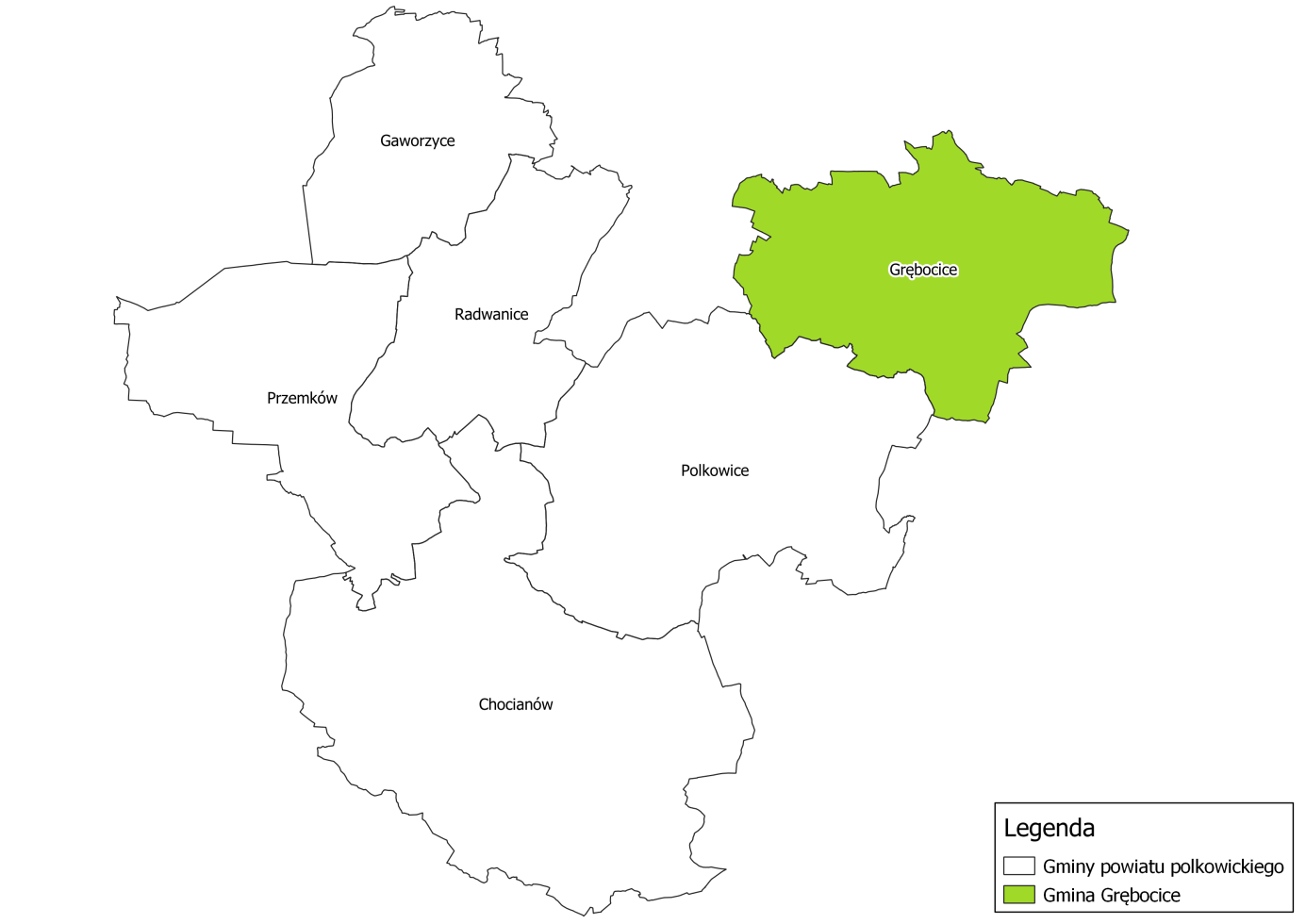 Zgodnie z podziałem fizyko-geograficznym Polski Gmina Grębocice leży 
w obrębie następujących jednostek:Megaregion: Pozaalpejska Europa ŚrodkowaProwincja Niż Środkowoeuropejski:Podprowincja Niziny Środkowopolskie:Makroregion Obniżenie Milicko-Głogowskie:Mezoregion Pradolina Głogowska;Makroregion Wał Trzebnicki:Mezoregion Wzgórza Dalkowskie.Rysunek 2. Położenie Gminy Grębocice na tle podziału fizyko-geograficznego Polski.źródło: opracowanie własne na podstawie danych udostępnianych przez GDOŚ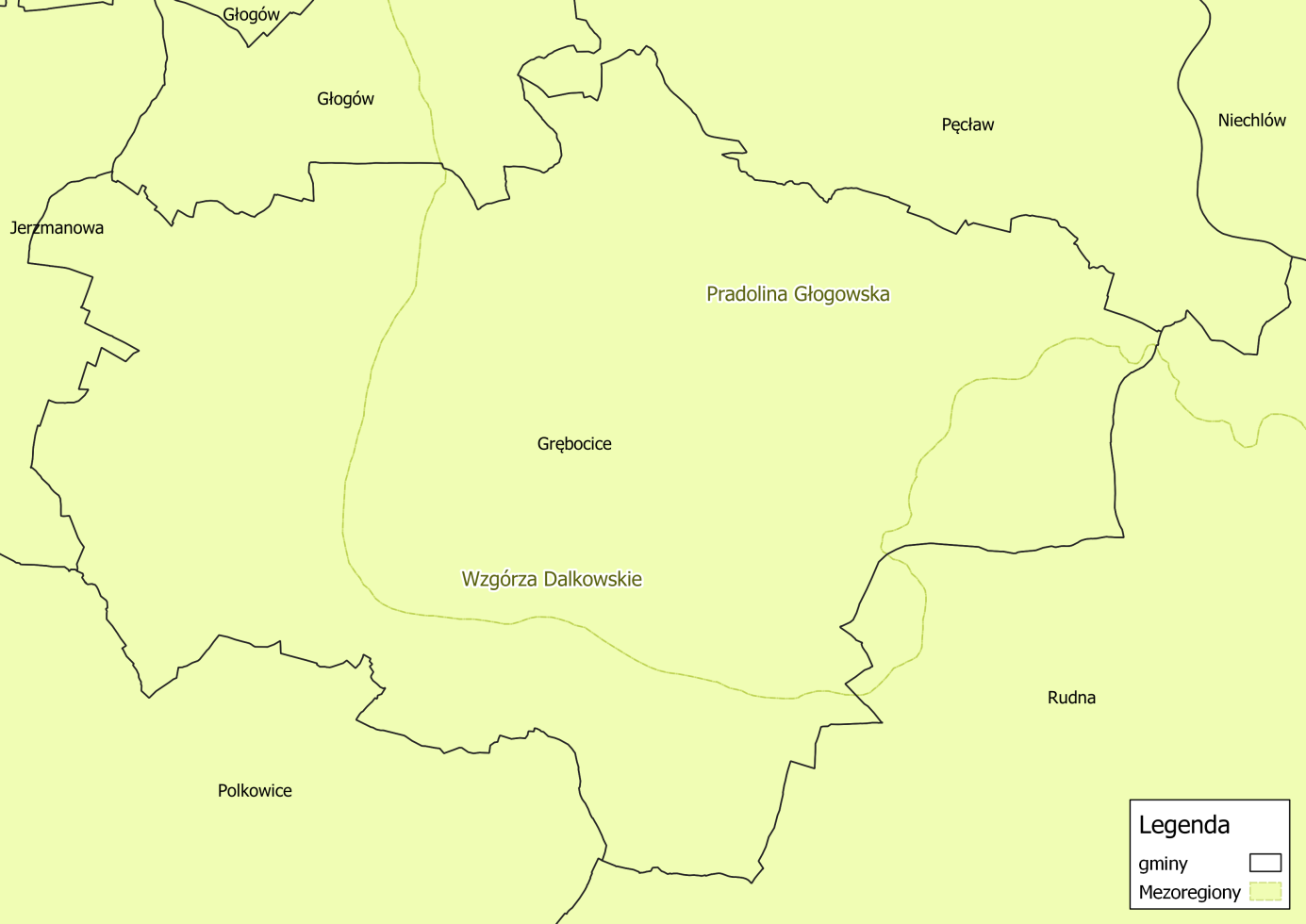 2.3.2. DemografiaZgodnie z informacjami Głównego Urzędu Statystycznego w 2019 roku Gminę Grębocice zamieszkiwało 5 402 mieszkańców, z czego 2 703 to mężczyźni a 2 699 kobiety. Informacje na temat demografii gminy zebrano w tabeli poniżej.Tabela 2. Dane demograficzne (stan na 31.XII.2019 r.).źródło: GUS.Informacje na temat wielkości bezrobocia na terenie Gminy Grębocice zestawione zostały w poniższej tabeli.Tabela 3. Bezrobocie (stan na 31.XII.2019r.).źródło: GUS.2.3.3. Warunki klimatycznePod względem klimatycznym obszar gminy należy do rejonu o średnich wpływach oceanicznych ze słabym modyfikującym wpływem gór, zaznaczonym zasięgiem fenu (wg regionalizacji klimatycznej W. Okołowicza). Rejon ten należy do najbardziej suchych w skali województwa; średnioroczna suma opadów osiąga 550 mm, klimatyczny roczny bilans jest ujemny (około: -60 mm). Przeważają wiatry słabe i bardzo słabe (<5 m/s), które wraz 
z ciszami stanowią ponad 87% obserwacji. Udział wiatrów o prędkościach energetycznych jest jednak dość wysoki – około 50% (bez cisz). Dominują wiatry z kierunku zachodniego – 17,4%, ale wyjątkowo duży jest też udział wiatrów południowych (14,8%), a następnie południowo-zachodnich i południowowschodnich (po około 12%).2.3.4. Budowa geologiczna i ukształtowanie terenuPod względem tektonicznym obszar gminy należy do monokliny przedsudeckiej. Starsze kaledońskie podłoże zalega tu na głębokości około 1,5 km i zbudowane jest ze skał osadowych permu i triasu – piaskowców lub skał węglanowych – głównie cechsztynu 
i czerwonego spągowca, z którymi związane są łupki miedzionośne. Towarzyszą im inne surowce mineralne, w szczególności sól kamienna i anhydryt, a także metale – ołów, srebro 
i kobalt. Permskie i triasowe podłoże pokrywają osady trzeciorzędowe o miąższości do około 300 m. Tworzą je zarówno drobne piaski i żwiry, jak i mułki oraz iły lub osady piaszczysto-ilaste. Występują też pokłady burowęglowe. Trzeciorzęd występuje tu na zmiennej głębokości – do 100 m ppt. Miejscami plioceńskie osady ilasto-piaszczyste wyłaniają się na powierzchni. Jest to jednak efektem zaburzeń tektonicznych, w wyniku których płaty podłoża trzeciorzędowego zostały oderwane i przemieszane z późniejszymi osadami plejstoceńskimi3. Założenia Programu Ochrony ŚrodowiskaProgram Ochrony Środowiska dla Gminy Grębocice na lata 2021-2024 z perspektywą do roku 2028 zgodny jest z dokumentami wyższego szczebla, tj. dokumentami europejskimi, krajowymi, wojewódzkimi oraz powiatowymi. Dokument uwzględnia także założenia określone w innych dokumentach lokalnych.3.1. Dokumenty nadrzędne i celeUwarunkowania wspólnotowePodstawę Wspólnotowej Polityki Ochrony Środowiska stanowi VII Program Działań na Rzecz Ochrony Środowiska (7th European Action Plan, w skrócie EAP). Wskazuje on na konieczność zastosowania strategicznego podejścia do problemów środowiskowych. Takie podejście powinno wykorzystywać różne środki oraz instrumenty, aby regulować działania podejmowane przez przedsiębiorców, konsumentów, polityków i obywateli.Zgodność celów, zawartych w VII Europejskim Programie Działań na Rzecz Ochrony Środowiska, została osiągnięta poprzez ich szczegółową analizę oraz dopasowanie 
do lokalnych potrzeb gminy. 3.1.1. Długookresowa Strategia Rozwoju Kraju. Polska 2030. Trzecia Fala NowoczesnościCel 7:  „Zapewnienie bezpieczeństwa energetycznego oraz ochrona i poprawa stanu środowiska”:Kierunek interwencji – Modernizacja infrastruktury i bezpieczeństwo energetyczne;Kierunek interwencji – Modernizacja sieci elektroenergetycznych i ciepłowniczych,Kierunek interwencji – Realizacja programu inteligentnych sieci 
w elektroenergetyce;Kierunek interwencji – Wzmocnienie roli odbiorców finalnych w zarządzaniu zużyciem energii;Kierunek interwencji – Stworzenie zachęt przyspieszających rozwój zielonej gospodarki;Kierunek interwencji – Zwiększenie poziomu ochrony środowiska.Cel 8: „Wzmocnienie mechanizmów terytorialnego równoważenia rozwoju dla rozwijania 
i pełnego wykorzystania potencjałów regionalnych”:Kierunek interwencji – Rewitalizacja obszarów problemowych w miastach;Kierunek interwencji – Stworzenie warunków sprzyjających tworzeniu pozarolniczych miejsc pracy na wsi i zwiększaniu mobilności zawodowej na linii 
obszary wiejskie – miasta;Kierunek interwencji – Zrównoważony wzrost produktywności i konkurencyjności sektora rolno-spożywczego zapewniający bezpieczeństwo żywnościowe 
oraz stymulujący wzrost pozarolniczego zatrudnienia i przedsiębiorczości 
na obszarach wiejskich;Kierunek interwencji – Wprowadzenie rozwiązań prawno-organizacyjnych stymulujących rozwój miast.Cel 9: „Zwiększenie dostępności terytorialnej Polski”:Udrożnienie obszarów miejskich i metropolitarnych poprzez utworzenie zrównoważonego, spójnego i przyjaznego użytkownikom systemu transportowego.3.1.2. Strategia Na Rzecz Odpowiedzialnego Rozwoju do roku 2020 (z perspektywą do 2030 r.)Uchwała nr 8 Rady Ministrów z dnia 14 lutego 2017 r. w sprawie przyjęcia Strategii na rzecz Odpowiedzialnego Rozwoju do roku 2020 (z perspektywą do 2030 r.).Cel główny: Tworzenie warunków dla wzrostu dochodów mieszkańców Polski, przy jednoczesnym wzroście spójności w wymiarze społecznym, ekonomicznym, środowiskowym i terytorialnym.Cel szczegółowy I - Trwały wzrost gospodarczy oparty coraz silniej o wiedzę, dane 
i doskonałość organizacyjną:Kierunek interwencji - Stymulowanie popytu na innowacje przez sektor publiczny.Cel szczegółowy II - Rozwój społecznie wrażliwy i terytorialnie zrównoważony:Kierunek interwencji - Aktywne gospodarczo i przyjazne mieszkańcom miast;Kierunek interwencji - Rozwój obszarów wiejskich.Obszar wpływający na osiągnięcie celów Strategii - Transport:Kierunek interwencji - Budowa zintegrowanej, wzajemnie powiązanej sieci transportowej służącej konkurencyjnej gospodarce;Kierunek interwencji - Zmiany w indywidualnej i zbiorowej mobilności.Obszar wpływający na osiągnięcie celów Strategii - Energia:Kierunek interwencji - Poprawa bezpieczeństwa energetycznego kraju;Kierunek interwencji - Poprawa efektywności energetycznej;Kierunek interwencji - Rozwój techniki.Obszar wpływający na osiągnięcie celów Strategii - Środowisko:Kierunek interwencji - Zwiększenie dyspozycyjnych zasobów wodnych 
i osiągnięcie wysokiej jakości wód;Kierunek interwencji - Likwidacja źródeł emisji zanieczyszczeń powietrza lub istotne zmniejszenie ich oddziaływania;Kierunek interwencji - Zarządzanie zasobami dziedzictwa przyrodniczegoKierunek interwencji - Ochrona gleb przed degradacją;Kierunek interwencji - Zarządzanie zasobami geologicznymi;Kierunek interwencji - Gospodarka odpadami;Kierunek interwencji - Oddziaływanie na jakość życia w zakresie klimatu akustycznego i oddziaływania pól elektromagnetycznych.3.1.3. Polityka ekologiczna państwa 2030W systemie dokumentów strategicznych PEP2030 stanowi doprecyzowanie 
i operacjonalizację zapisów Strategii na rzecz Odpowiedzialnego Rozwoju do roku 2020 
(z perspektywą do 2030 r.). W związku z powyższym, cel główny PEP2030, tj. Rozwój potencjału środowiska na rzecz obywateli i przedsiębiorców, został przeniesiony wprost ze Strategii na rzecz Odpowiedzialnego Rozwoju do roku 2020 (z perspektywą do 2030 r.). Cele szczegółowe PEP2030 zostały określone w odpowiedzi na zidentyfikowane 
w diagnozie najważniejsze trendy w obszarze środowiska, w sposób umożliwiający zharmonizowanie kwestii związanych z ochroną środowiska z potrzebami gospodarczymi 
i społecznymi. Realizacja celów środowiskowych będzie wspierana przez cele horyzontalne.Cel szczegółowy I: Środowisko i zdrowie. Poprawa jakości środowiska 
i bezpieczeństwa ekologicznego:Kierunki interwencji:Zrównoważone gospodarowanie wodami, w tym zapewnienie dostępu do czystej wody dla społeczeństwa i gospodarki oraz osiągnięcie dobrego stanu wód;Likwidacja źródeł emisji zanieczyszczeń do powietrza lub istotne zmniejszenie ich oddziaływania;Ochrona powierzchni ziemi, w tym gleb;Przeciwdziałanie zagrożeniom środowiska oraz zapewnienie bezpieczeństwa biologicznego, jądrowego i ochrony radiologicznej.Cel szczegółowy II: Środowisko i gospodarka. Zrównoważone gospodarowanie zasobami środowiska:Kierunki interwencji:Zarządzanie zasobami dziedzictwa przyrodniczego i kulturowego, w tym ochrona 
i poprawa stanu różnorodności biologicznej i krajobrazu;Wspieranie wielofunkcyjnej i trwale zrównoważonej gospodarki leśnej;Gospodarka odpadami w kierunku gospodarki o obiegu zamkniętym;Zarządzanie zasobami geologicznymi poprzez opracowanie i wdrożenie polityki surowcowej państwa;Wspieranie wdrażania ekoinnowacji oraz upowszechnianie najlepszych dostępnych technik BAT.Cel szczegółowy III: Środowisko i klimat. Łagodzenie zmian klimatu i adaptacja do nich oraz zarządzanie ryzykiem klęsk żywiołowych:Kierunki interwencji:Przeciwdziałanie zmianom klimatu;Adaptacja do zmian klimatu i zarządzanie ryzykiem klęsk żywiołowych.Cel horyzontalny I: Środowisko i edukacja. Rozwijanie kompetencji (wiedzy, umiejętności i postaw) ekologicznych społeczeństwa:Kierunki interwencji:Edukacja ekologiczna, w tym kształtowanie wzorców zrównoważonej konsumpcji.Cel horyzontalny II: Środowisko i administracja. Poprawa efektywności funkcjonowania instrumentów ochrony środowiska:Kierunki interwencji:Usprawnienie systemu kontroli i zarządzania ochroną środowiska oraz doskonalenie systemu finansowania.3.1.4. Strategia „Bezpieczeństwo Energetyczne i Środowisko”Cel 2. Zapewnienie gospodarce krajowej bezpiecznego i konkurencyjnego zaopatrzenia 
w energię:Kierunek interwencji 2.1. - Lepsze wykorzystanie krajowych zasobów energii;Kierunek interwencji 2.2. - Poprawa efektywności energetycznej;Kierunek interwencji 2.6. - Wzrost znaczenia rozproszonych, odnawialnych źródeł energii;Kierunek interwencji 2.7. - Rozwój energetyczny obszarów podmiejskich i wiejskich;Kierunek interwencji 2.8. - Rozwój systemu zaopatrywania nowej generacji pojazdów wykorzystujących paliwa alternatywne.3.1.5. Strategia innowacyjności i efektywności gospodarki „Dynamiczna Polska 2020”Cel 1: Dostosowanie otoczenia regulacyjnego i finansowego do potrzeb innowacyjnej 
i efektywnej gospodarki:Kierunek działań 1.2. - Koncentracja wydatków publicznych na działaniach prorozwojowych i innowacyjnych:Działanie 1.2.3. - Identyfikacja i wspieranie rozwoju obszarów i technologii 
o największym potencjale wzrostu;Działanie 1.2.4. - Wspieranie różnych form innowacji;Działanie 1.2.5. - Wspieranie transferu wiedzy i wdrażania nowych/nowoczesnych technologii w gospodarce (w tym technologii środowiskowych);Kierunek działań 1.3. - Uproszczenie, zapewnienie spójności i przejrzystości systemu danin publicznych mające na względzie potrzeby efektywnej i innowacyjnej gospodarki:Działanie 1.3.2. - Eliminacja szkodliwych subsydiów i racjonalizacja ulg podatkowych.Cel 3: Wzrost efektywności wykorzystania zasobów naturalnych i surowców:Kierunek działań 3.1. - Transformacja systemu społeczno-gospodarczego na tzw. „bardziej zieloną ścieżkę”, zwłaszcza ograniczanie energo- i materiałochłonności gospodarki:Działanie 3.1.1. - Tworzenie warunków dla rozwoju zrównoważonej produkcji 
i konsumpcji oraz zrównoważonej polityki przemysłowej;Działanie 3.1.2. - Podnoszenie społecznej świadomości i poziomu wiedzy na temat wyzwań zrównoważonego rozwoju i zmian klimatu;Działanie 3.1.3. - Wspieranie potencjału badawczego oraz eksportowego 
w zakresie technologii środowiskowych, ze szczególnym uwzględnieniem niskoemisyjnych technologii węglowych (CTW);Działanie 3.1.4. - Promowanie przedsiębiorczości typu „business & biodiversity”, 
w szczególności na obszarach zagrożonych peryferyjnością;Kierunek działań 3.2. - Wspieranie rozwoju zrównoważonego budownictwa na etapie planowania, projektowania, wznoszenia budynków oraz zarządzania nimi przez cały cykl życia:Działanie 3.2.1 - Poprawa efektywności energetycznej i materiałowej przedsięwzięć architektoniczno-budowlanych oraz istniejących zasobów;Działanie 3.2.2. - Stosowanie zasad zrównoważonej architektury.3.1.6. Strategia Zrównoważonego Rozwoju Transportu do 2030 rokuKierunek interwencji 3: zmiany w indywidualnej i zbiorowej mobilności;Kierunek interwencji 5: ograniczanie negatywnego wpływu transportu na środowisko.3.1.7. Strategia zrównoważonego rozwoju wsi, rolnictwa i rybactwa 2030Cel szczegółowy II. Poprawa jakości życia, infrastruktury i stanu środowiska:Kierunek interwencji: II.4. Zrównoważone gospodarowanie i ochrona zasobów środowiska;Kierunek interwencji: II.5. Adaptacja do zmian klimatu i przeciwdziałanie tym zmianom.3.1.8. Strategia „Sprawne Państwo 2020”Cel 3: Skuteczne zarządzanie i koordynacja działań rozwojowych:Kierunek interwencji 3.2. - Skuteczny system zarządzania rozwojem kraju:Przedsięwzięcie 3.2.1. - Wprowadzenie mechanizmów zapewniających spójność programowania społeczno-gospodarczego i przestrzennego;Przedsięwzięcie 3.2.2. - Zapewnienie ładu przestrzennego;Przedsięwzięcie 3.2.3. - Wspieranie rozwoju wykorzystania informacji przestrzennej z wykorzystaniem technologii cyfrowych.Cel 5: Efektywne świadczenie usług publicznych:Kierunek interwencji 5.2. - Ochrona praw i interesów konsumentów:Przedsięwzięcie 5.2.3. - Wzrost świadomości uczestników obrotu 
o przysługujących konsumentom prawach oraz stymulacja aktywności konsumenckiej w obszarze ochrony tych praw.Kierunek interwencji 5.5. - Standaryzacja i zarządzanie usługami publicznymi, 
ze szczególnym uwzględnieniem technologii cyfrowych:Przedsięwzięcie 5.5.2. - Nowoczesne zarządzanie usługami publicznymi.Cel 7: Zapewnienie wysokiego poziomu bezpieczeństwa i porządku publicznego:Kierunek interwencji 7.5. -  Doskonalenie systemu zarządzania kryzysowego:Przedsięwzięcie 7.5.1. - Usprawnienie działania struktur zarządzania kryzysowego.3.1.9. Strategia rozwoju systemu bezpieczeństwa narodowego Rzeczypospolitej Polskiej 2022Cel 3: Rozwój odporności na zagrożenia bezpieczeństwa narodowego:Priorytet 3.1. - Zwiększanie odporności infrastruktury krytycznej:Kierunek interwencji 3.1.3. - Zapewnienie bezpieczeństwa funkcjonowania energetyki jądrowej w Polsce.Cel 4: Zwiększenie integracji polityk publicznych z polityką bezpieczeństwa:Priorytet 4.1. - Integracja rozwoju społeczno-gospodarczego i bezpieczeństwa narodowego:Kierunek interwencji 4.1.1. - Wzmocnienie relacji między rozwojem regionalnym kraju a polityką obronną;Kierunek interwencji 4.1.2. - Koordynacja działań i procedur planowania przestrzennego uwzględniających wymagania obronności i bezpieczeństwa państwa;Kierunek interwencji 4.1.3. - Wspieranie rozwoju infrastruktury przez sektor bezpieczeństwa;Kierunek interwencji 4.1.4. - Wspieranie ochrony środowiska przez sektor bezpieczeństwa.3.1.10. Krajowa Strategia Rozwoju Regionalnego 2030Cel 1. Zwiększenie spójności rozwoju kraju w wymiarze społecznym, gospodarczym, środowiskowym i przestrzennym:Kierunek interwencji 1.4. - Przeciwdziałanie kryzysom na obszarach zdegradowanych;Kierunek interwencji 1.5. - Rozwój infrastruktury wspierającej dostarczanie usług publicznych i podnoszącej atrakcyjność inwestycyjną obszarów.Cel 2. Wzmacnianie regionalnych przewag konkurencyjnych:Kierunek interwencji 2.3. - Innowacyjny rozwój regionu i doskonalenie podejścia opartego na Regionalnych Inteligentnych Specjalizacjach.3.1.11. Strategia Rozwoju Kapitału Ludzkiego 2020Cel szczegółowy 4: Poprawa zdrowia obywateli oraz efektywności systemu opieki zdrowotnej:Kierunek interwencji - kształtowanie zdrowego stylu życia poprzez promocję zdrowia, edukację zdrowotną oraz prośrodowiskową oraz działania wspierające dostęp do zdrowej i bezpiecznej żywności.3.1.12. Strategia Rozwoju Kapitału Społecznego 2020Cel szczegółowy 4: Rozwój i efektywne wykorzystanie potencjału kulturowego 
i kreatywnego:Priorytet Strategii 4.1. - Wzmocnienie roli kultury w budowaniu spójności społecznej:Kierunek działań 4.1.2. - Ochrona dziedzictwa kulturowego i przyrodniczego oraz krajobrazu.3.1.13. Polityka energetyczna Polski do 2030 rokuKierunek - poprawa efektywności energetycznej:Cel główny - dążenie do utrzymania zeroenergetycznego wzrostu gospodarczego, 
tj. rozwoju gospodarki następującego bez wzrostu zapotrzebowania na energię pierwotną;Cel główny - konsekwentne zmniejszanie energochłonności polskiej gospodarki do poziomu UE-15.Kierunek - wzrost bezpieczeństwa dostaw paliw i energii:Cel główny - racjonalne i efektywne gospodarowanie złożami węgla, znajdującymi się na terytorium Rzeczypospolitej Polskiej;Cel główny - zapewnienie bezpieczeństwa energetycznego kraju poprzez dywersyfikację źródeł i kierunków dostaw gazu ziemnego.Kierunek - wytwarzanie i przesyłanie energii elektrycznej oraz ciepła:Cel główny - zapewnienie ciągłego pokrycia zapotrzebowania na energię przy uwzględnieniu maksymalnego możliwego wykorzystania krajowych zasobów 
oraz przyjaznych środowisku technologii.Kierunek - dywersyfikacja struktury wytwarzania energii elektrycznej poprzez wprowadzenie energetyki jądrowej:Cel główny - przygotowanie infrastruktury dla energetyki jądrowej i zapewnienie inwestorom warunków do wybudowania i uruchomienia elektrowni jądrowych opartych na bezpiecznych technologiach, z poparciem społecznym i z zapewnieniem wysokiej kultury bezpieczeństwa jądrowego na wszystkich etapach: lokalizacji, projektowania, budowy, uruchomienia, eksploatacji i likwidacji elektrowni jądrowych.Kierunek - rozwój wykorzystania odnawialnych źródeł energii, w tym biopaliw:Cel główny - wzrost udziału odnawialnych źródeł energii w finalnym zużyciu energii
 co najmniej do poziomu 15% w 2020 roku oraz dalszy wzrost tego wskaźnika 
w latach następnych;Cel główny - osiągnięcie w 2020 roku 10% udziału biopaliw w rynku paliw transportowych oraz zwiększenie wykorzystania biopaliw II generacji;Cel główny - ochrona lasów przed nadmiernym eksploatowaniem, w celu pozyskiwania biomasy oraz zrównoważone wykorzystanie obszarów rolniczych na cele OZE, w tym biopaliw, tak aby nie doprowadzić do konkurencji pomiędzy energetyką odnawialną i rolnictwem oraz zachować różnorodność biologiczną;Cel główny - wykorzystanie do produkcji energii elektrycznej istniejących urządzeń piętrzących stanowiących własność Skarbu Państwa;Cel główny - zwiększenie stopnia dywersyfikacji źródeł dostaw oraz stworzenie optymalnych warunków do rozwoju energetyki rozproszonej opartej na lokalnie dostępnych surowcach.Kierunek - rozwój konkurencyjnych rynków paliw i energii:Cel główny - zapewnienie niezakłóconego funkcjonowania rynków paliw i energii, 
a przez to przeciwdziałanie nadmiernemu wzrostowi cen.Kierunek - ograniczenie oddziaływania energetyki na środowisko:Cel główny - ograniczenie emisji CO2 do 2020 roku przy zachowaniu wysokiego poziomu bezpieczeństwa energetycznego;Cel główny - ograniczenie emisji SO2 i NOx oraz pyłów (w tym PM10 i PM2,5) do poziomów wynikających z obecnych i projektowanych regulacji unijnych;Cel główny - ograniczanie negatywnego oddziaływania energetyki na stan wód powierzchniowych i podziemnych;Cel główny - minimalizacja składowania odpadów poprzez jak najszersze wykorzystanie ich w gospodarce;Cel główny - zmiana struktury wytwarzania energii w kierunku technologii niskoemisyjnych.Program Ochrony Środowiska dla Gminy Grębocice na lata 2021-2024 
z perspektywą do roku 2028 jest spójna z Wojewódzkim Programem Ochrony Środowiska Województwa Dolnośląskiego na lata 2014-2017 z perspektywą do 2021 roku oraz, Programem Ochrony Środowiska dla powiatu polkowickiego na lata 2019-2022, z perspektywą do 2026 r., ich celami oraz kierunkami interwencji w nimi określonymi.3.1.14. Wojewódzki Program Ochrony Środowiska Województwa Dolnośląskiego na lata 2014 - 2017 z perspektywą do 2021 roku Aspekty ekologiczne w planowaniu przestrzennymCel długoterminowy: Kształtowanie struktury funkcjonalno-przestrzennej województwa z zachowaniem równowagi ekologicznej pomiędzy wykorzystaniem walorów przestrzeni, a rozwojem gospodarczym (poprawa jakości życia i zachowanie wartości środowiska);System transportowyCel długoterminowy: Budowa i modernizacja dróg o podwyższonym standardzie technicznym ze szczególnym uwzględnieniem aspektu ekologicznego;Przemysł i energetyka zawodowaCel długoterminowy: Ograniczenia negatywnego oddziaływania procesów przemysłowych na środowisko poprzez wdrożenie prośrodowiskowego modelu produkcji oraz zasad planowania przestrzennego i obowiązujących przepisów prawnych;Budownictwo i gospodarka komunalnaCel długoterminowy: Ograniczenia negatywnego oddziaływania na środowisko mieszkalnictwa i przemysłu;RolnictwoCel długoterminowy: Zrównoważony rozwój rolnictwa z poszanowaniem walorów środowiska i różnorodności biologicznej województwa;Turystyka i rekreacjaCel długoterminowy: Rozwój turystyki i rekreacji z uwzględnieniem zasad ochrony środowiska;Aktywizacja rynku do działań na rzecz ochrony środowiskaCel długoterminowy: Kształtowanie proekologicznych postaw konsumpcyjnych;Poprawa jakości powietrza atmosferycznegoCel długoterminowy: Trwała poprawa jakości powietrza atmosferycznego;Wzrost wykorzystania odnawialnych źródeł energiiCel długoterminowy: Wzrost udziału odnawialnych źródeł energii w finalnym zużyciu energii co najmniej do poziomu 15% w 2020 roku oraz dalszy wzrost tego wskaźnika w latach następnych;Poprawa jakości wódCel długoterminowy: Dążenie do osiągnięcia dobrego stanu i potencjału wód powierzchniowych i podziemnych pod względem jakościowym określonych przez Ramową Dyrektywę Wodną (Dyrektywę 2000/60/WE);Postępowanie z wyrobami i odpadami zawierającymi azbestCel długoterminowy: Wyeliminowanie wyrobów zawierających azbest ze środowiska;Cel długoterminowy: Unieszkodliwianie odpadów zawierających azbest;Ochrona powierzchni ziemiCel długoterminowy: Ochrona gleb przed degradacją oraz rekultywacja terenów zdegradowanych i zdewastowanych;Ochrona przed hałasemCel długoterminowy: Poprawa klimatu akustycznego na obszarach, gdzie zostały przekroczone wartości normatywne oraz zabezpieczanie pozostałych obszarów przed zagrożeniem wystąpienia ponadnormatywnej emisji hałasu;Ochrona przed promieniowaniem elektromagnetycznymCel długoterminowy: Ochrona przed negatywnym oddziaływaniem pól elektromagnetycznych;Racjonalne gospodarowanie zasobami wodnymiCel długoterminowy: Tworzenie spójnego i nowoczesnego systemu zarządzania gospodarką wodną z uwzględnieniem zasad ochrony środowiska;Racjonalne gospodarowanie zasobami geologicznymiCel długoterminowy: Racjonalne i efektywne gospodarowanie zasobami kopalin 
w zakresie ich rozpoznania, wydobycia i rekultywacji terenów poeksploatacyjnych;Efektywne wykorzystanie energiiCel długoterminowy: Zrównoważony rozwój sektora energetycznego zmierzający do poprawy efektywności energetycznej we wszystkich sektorach gospodarki 
w województwie dolnośląskim (bezpieczeństwo energetyczne);Ochrona zasobów przyrodniczychCel długoterminowy: Ukształtowanie spójnego przestrzennie systemu obszarów podlegających ochronie prawnej oraz pozostałych terenów zieleni;Ochrona i zwiększenie zasobów leśnychCel długoterminowy: Rozwijanie zrównoważonej i wielofunkcyjnej gospodarki leśnej;Edukacja ekologicznaCel długoterminowy: Kształtowanie prawidłowych wzorców zachowań wszystkich grup społeczeństwa w odniesieniu do konkretnych sektorów środowiska w ramach podejmowanych inicjatyw z zakresu edukacji ekologicznej;Udział społeczeństwa w postępowaniu na rzecz ochrony środowiska i udostępnianie informacji o środowiskuCel długoterminowy: Upowszechnienie i zapewnienie każdemu mieszkańcowi dostępu do informacji z zakresu ochrony środowiska i wynikających z tego korzyści zdrowotnych, ekologicznych oraz ekonomicznych oraz zapewnienie udziału 
w postępowaniach na rzecz ochrony środowiska;Przeciwdziałanie poważnym awariomCel długoterminowy: Ograniczenie ryzyka wystąpienia zagrożeń środowiska spowodowanych przez potencjalne źródła awarii przemysłowych;Ochrona przed powodzią i susząCel długoterminowy: Ograniczenie negatywnych skutków powodzi i suszy oraz minimalizowanie ryzyka występowania sytuacji nadzwyczajnych z zachowaniem zasady zrównoważonego rozwoju oraz poszanowaniem zasobów przyrody 
i niepogarszania stanu środowiska;Ochrona przeciwpożarowaCel długoterminowy: Dążenie do minimalizowania ryzyka pożarowego;Zwiększenie bezpieczeństwa transportu substancji niebezpiecznychCel długoterminowy: Zwiększenie bezpieczeństwa transportu substancji niebezpiecznych poprzez zastosowanie efektywnych i sprawdzonych rozwiązań (minimalizacja ryzyka).3.1.15. Program ochrony środowiska dla powiatu polkowickiego na lata 2019-2022, z perspektywą do 2026 r.Obszar interwencji: Ochrona klimatu i jakości powietrza Cel: Trwała poprawa jakości powietrza atmosferycznego;Obszar interwencji: Zagrożenia hałasemCel: Poprawa klimatu akustycznego na obszarach gdzie zostały przekroczone wartości normatywne oraz zabezpieczanie pozostałych obszarów przed zagrożeniem wystąpienia ponadnormatywnej emisji hałasu;Obszar interwencji: Gospodarowanie wodamiObszar interwencji: Gospodarka wodno-ściekowaCel: Dążenie do osiągnięcia dobrego stanu i potencjału wód powierzchniowych 
i podziemnych pod względem jakościowym określonych przez Ramową Dyrektywę Wodną;Cel: Tworzenie spójnego i nowoczesnego systemu zarządzania gospodarką wodną 
z uwzględnieniem zasad ochrony środowiska;Obszar interwencji: GlebyCel: Ochrona gleb przed degradacją oraz rekultywacja terenów zdegradowanych 
i zdewastowanych;Obszar interwencji: Gospodarka odpadami i zapobieganie powstawaniu odpadów)Cel: Zbudowanie systemu zgodnego z hierarchią postępowania z odpadami, w której priorytetem jest zapobieganie powstawaniu odpadów oraz stworzenie] niezbędnej infrastruktury do selektywnego zbierania odpadów u źródła, tak aby zapewnić ich efektywny recykling;Obszar interwencji: Zasoby przyrodniczeCel: Ukształtowanie spójnego przestrzennie systemu obszarów podlegających ochronie prawnej oraz pozostałych terenów zieleni;Cel: Rozwijanie zrównoważonej i wielofunkcyjnej gospodarki leśnej;Obszar interwencji: Zagrożenia poważnymi awariamiCel: Ograniczanie ryzyka wystąpienia zagrożeń środowiska spowodowanych przez potencjalne źródła awarii przemysłowych;Cel: Dążenie do minimalizowania ryzyka pożarowego;Cel: Zwiększenie bezpieczeństwa powodziowego;4. Streszczenie w języku niespecjalistycznymCel opracowaniaProgram Ochrony Środowiska dla Gminy Grębocice na lata 2021-2024 z perspektywą do roku 2028 jest podstawowym narzędziem prowadzenia polityki ekologicznej na terenie gminy. Według założeń, przedstawionych w niniejszym opracowaniu, opracowanie programu doprowadzi do poprawy stanu środowiska naturalnego, efektywnego zarządzania środowiskiem, zapewni skuteczne mechanizmy chroniące środowisko przed degradacją, 
a także stworzy warunki dla wdrożenia wymagań obowiązującego w tym zakresie prawa. Opracowanie jakim jest Program Ochrony Środowiska określa politykę środowiskową, 
a także wyznacza cele i zadania środowiskowe oraz szczegółowe programy zarządzania środowiskowego, które odnoszą się do aspektów środowiskowych, usystematyzowanych według priorytetów. Podczas tworzenia Programu, przyjęto założenie, iż powinien on spełniać rolę narzędzia pracy przyszłych użytkowników, ułatwiającego i przyśpieszającego rozwiązywanie zagadnień, będących zagadnieniami techniczno-ekonomicznymi, związanymi z przyszłymi projektami.Zakres opracowaniaSporządzony Program zawiera między innymi rozpoznanie aktualnego stanu środowiska w gminie, źródła jego zanieczyszczeń, analizę SWOT, propozycje oraz opis celów i zadań, które niezbędne są do kompleksowego rozwiązania problemów związanych 
z ochroną środowiska. Program wspomaga dążenie do uzyskania w gminie sukcesywnego ograniczenia negatywnego wpływu na środowisko źródeł zanieczyszczeń, ochronę i rozwój walorów środowiska oraz racjonalne gospodarowanie z uwzględnieniem konieczności ochrony środowiska. Stan docelowy w tym zakresie nakreśla Program Ochrony Środowiska, a dowodów jego osiągania dostarcza ocena efektów działalności środowiskowej, dokonywana okresowo (co 2 lata). Struktura opracowania obejmuje omówienie kierunków ochrony środowiska w gminie w odniesieniu m.in. do ochrony klimatu i jakości powietrza, zagrożeń hałasem, promieniowania elektromagnetycznego, gospodarowania wodami, gospodarki wodno-ściekowej, zasobów geologicznych, gleb, gospodarki odpadami, zasobów przyrodniczych, zagrożeń poważnymi awariami, edukacji ekologicznej, z podaniem ich charakterystyki, oceną stanu aktualnego umożliwiającą tym samym identyfikację obszarów problemowych. Identyfikacja potrzeb gminy w zakresie ochrony środowiska, w odniesieniu do obowiązujących w kraju przepisów prawnych i regulacji prawnych Unii Europejskiej, polega na sformułowaniu celów (do 2028 roku) oraz strategii ich realizacji. Na tej podstawie opracowywany jest plan operacyjny, przedstawiający listę przedsięwzięć jakie zostaną zrealizowane na terenie Gminy Grębocice do roku 2028.CharakterystykaW tej części opracowania przedstawiony został krótki opis gminy omawiający jej położenie, klimat, demografii oraz budowę geologiczną.Ocena stanu środowiskaW niniejszym opracowaniu opisano stan środowiska na terenie Gminy Grębocice. Wyznaczono w tym zakresie następujące kategorie:Jakość powietrza  (uwzględniająca stan aktualny, identyfikujący zagrożenia i źródła zanieczyszczeń środowiska);Hałas (uwzględniająca stan aktualny, identyfikujący zagrożenia i źródła zanieczyszczeń środowiska);Promieniowanie elektromagnetyczne (uwzględniająca stan aktualny, identyfikujący zagrożenia i źródła zanieczyszczeń środowiska);Wody powierzchniowe i podziemne (uwzględniająca stan aktualny, identyfikujący zagrożenia i źródła zanieczyszczeń środowiska);Zasoby geologiczne (uwzględniająca stan aktualny, identyfikujący zagrożenia i źródła zanieczyszczeń środowiska);Gleby (uwzględniająca stan aktualny, identyfikujący zagrożenia i źródła zanieczyszczeń środowiska);Gospodarka odpadami (uwzględniająca stan aktualny, identyfikujący zagrożenia 
i źródła zanieczyszczeń środowiska);Zagrożenia poważnymi awariami (uwzględniająca stan aktualny, identyfikujący zagrożenia i źródła zanieczyszczeń środowiska).Analiza SWOT      Analiza SWOT jest narzędziem służącym do analizy strategicznej. Opiera się ona na określeniu silnych oraz słabych stron, a także wynikających z nich szans oraz zagrożeń 
(w przypadku niniejszego opracowania – środowiska). Od tych elementów pochodzi jej nazwa: S – strenghts (silne strony); W – weaknesses (słabe strony); O – opportunities (szanse), T – threats (zagrożenia).W przypadku badań środowiska przyrodniczego analiza polega na określeniu słabych 
i silnych stron poszczególnych elementów środowiska także szans oraz zagrożeń tworzonych przez czynniki wewnętrzne oraz zewnętrzne.Cele i strategia ich realizacjiW niniejszym Programie obrano kierunki interwencji wynikające z dokumentów wyższego szczebla oraz lokalnych potrzeb i są to:Ochrona klimatu i jakości powietrza;Zagrożenia hałasem;Promieniowanie elektromagnetyczne;Gospodarowanie wodami;Gospodarka wodno-ściekowa;Zasoby geologiczne;Gleby;Gospodarka odpadami;Zasoby przyrodnicze;Zagrożenia poważnymi awariami. Na ich podstawie wyznaczono cele krótko- i średniookresowe, a także strategię ich realizacji na poziomie gminnym. Narzędziem pomocniczym w realizacji założonych celów są zadania przedstawione w rozdziale 6. Cele programu ochrony środowiska, zadania i ich finansowanie. Wyznaczone zadania są spójne z planowanymi inwestycjami gminnymi oraz obowiązującym prawem lokalnym.Wdrażanie i monitoring programuWłaściwe wykorzystanie możliwych rozwiązań o charakterze organizacyjnym ma istotne znaczenie w procesie wdrażania programu i jego realizacji. Wprowadzenie zasad monitoringu umożliwi sprawną realizację działań, jak również pozwoli na bieżącą aktualizację celów programu. Z tego powodu w rozdziale 7. System realizacji programu ochrony środowiska, sformułowano zasady zarządzania środowiskiem, które stanowią podstawę sprawnej realizacji i kontroli działań programowych.Analiza uwarunkowań finansowychRealizacja zadań inwestycyjnych w zakresie ochrony środowiska wymaga nakładów finansowych znacznie przewyższających możliwości budżetowe jednostek samorządu terytorialnego. Istnieje zatem potrzeba pozyskania zewnętrznych źródeł finansowego wsparcia przedsięwzięć inwestycyjnych. W tym celu w rozdziale 6. Cele programu ochrony środowiska, zadania i ich finansowanie przedstawiono potencjalne źródła finansowania wyznaczonych zadań.5. Ocena stanu środowiska5.1. Ochrona klimatu i jakości powietrza5.1.1. Źródła zanieczyszczeń powietrzaNiska emisjaNiską emisję definiuje się jako emisję pyłów oraz gazów do atmosfery z emiterów znajdujących się na wysokości do 40 m. Pyły i gazy są produktami spalania  paliw stałych, ciekłych oraz gazowych. Samą emisję można podzielić na:Emisję komunikacyjną – emisja związana ze spalaniem paliw płynnych przez pojazdy,Emisję przemysłową – związaną z procesami odbywającymi się w ramach działalności zakładów przemysłowych,Emisję z kotłowni lokalnych i palenisk indywidualnych – związaną ze spalaniem paliw na potrzeby ogrzewania,Rodzaje oraz źródła zanieczyszczeń powietrza zestawiono w poniższej tabeli.Tabela 4. Rodzaje oraz źródła zanieczyszczeń powietrza.źródło: opracowanie własneZanieczyszczenia powietrza związane z niską emisją mogą być powodem wielu negatywnych skutków dla środowiska oraz żywych organizmów. Ich wpływ na organizmy żywe przedstawiono poniżej:Pył zawieszony - Pył zawieszony jest nośnikiem metali ciężkich, której mają negatywny wpływ na żywe organizmy. Sam pył może także osadzać się 
w pęcherzykach płucnych oraz powodować podrażnienie oczu oraz błon śluzowych nosa i gardła. Dwutlenek siarki - Dwutlenek siarki, powstający podczas spalania paliw, ma negatywny wpływ na błony śluzowe układu oddechowego oraz powoduje zmniejszenie powierzchni dróg oddechowych. Tlenki azotu - Tlenki azotu powodują zwiększenie się podatności na infekcje układu oddechowego, zwiększają prawdopodobieństwo ataków astmatycznych oraz uszkadzają komórki układu immunologicznego w płucach.Tlenek węgla - Tlenek węgla ma negatywny wpływ na układ naczyniowo-sercowy człowieka. Przenikając do układu krwionośnego łączy się z hemoglobiną tworząc karboksyhemoglobinę, która nie jest zdolna do przenoszenia tlenu. Kontakt z dużym stężeniem tlenku węgla może spowodować śmierć, natomiast dłuższa ekspozycja ma wpływ na zwiększenie prawdopodobieństwa zawału serca oraz hamuje odpowiedź immunologiczną organizmu.Ozon - Ozon w górnych warstwach atmosfery jest gazem niezbędnym do przetrwania życia, natomiast w warstwach dolnych cechuje się negatywnym wpływem na żywe organizmy. Atakuje on komórki błony śluzowej wyścielające  drogi oddechowe, płuca oraz oskrzela a także zmniejsza odporność na infekcje.Dioksyny - Dioksyny kumulują się w organizmie wpływając negatywnie na odpowiedź immunologiczną organizmu. W dużych stężeniach mogą wywoływać choroby dermatologiczne takie jak trądzik chlorowy.WWA - Najpowszechniej występującymi wielopierścieniowymi węglowodorami aromatycznymi są benzo(a)piren oraz naftalen. Długotrwałe narażenie na WWA może powodować występowanie nowotworów, chorób oczu, nerek oraz wątroby 
a także zmniejszać odpowiedź immunologiczną organizmu.Zgodnie z corocznym raportem Europejskiej Agencji Środowiska (EEA), dotyczącym jakości powietrza w Europie, Polska od wielu lat znajduje się w czołówce krajów 
o najbardziej zanieczyszczonym powietrzu. Dotyczy to zwłaszcza zanieczyszczenia pyłem PM10 oraz benzo(a)pirenem. W celu poprawy sytuacji utworzony został Narodowy Program Rozwoju Gospodarki Niskoemisyjnej. Wyznaczono w nim priorytety mające doprowadzić  do rozwoju gospodarki niskoemisyjnej przy jednoczesnym zapewnieniu zrównoważonego rozwoju kraju:Modernizacja infrastruktury krajowego systemu elektroenergetycznego,Rozwój wykorzystania OZE,Upowszechnienie alternatywnych, innych niż odnawialne, metod pozyskiwania energii,Promocja optymalnego wykorzystywania surowców,Rozwój niskoemisyjnej gospodarki odpadami,Tworzenie sprzyjających warunków dla rozwoju niskoemisyjnej gospodarki 
w sektorze przemysłu,Rozpowszechnienie istniejących technologii niskoemisyjnych w procesach produkcyjnych,Poprawa standardu energetycznego istniejących budynków,Rozwój zrównoważonej produkcji w rolnictwie,Zwiększenie efektywności wybranych elementów łańcucha logistycznego,Transformacja niskoemisyjna w sektorze handlu,Modernizacja pojazdów oraz infrastruktury w celu upowszechnienia niskoemisyjnych form transportu,Poprawa efektywności zarządzania transportem oraz wspieranie rozwoju transportu publicznego,Rozwój i zastosowanie niskoemisyjnych paliw w transporcie oraz magazynowania energii w środkach transportu,Promocja wzorców zrównoważonej konsumpcji w edukacji,Wspieranie dostępności oraz wiarygodności informacji na temat wpływu konsumpcji poszczególnych produktów i usług na emisyjność gospodarki,Promocja wzorców zrównoważonej konsumpcji w gospodarstwach domowych,Promocja transformacji niskoemisyjnej w sektorze publicznym.Emisja z gospodarstw domowychW budynkach jednorodzinnych Gminy Grębocice, do celów grzewczych oraz  przygotowania ciepłej wody użytkowej, najczęściej stosuje się węgiel, biomasę oraz gaz ziemny.Emisja komunikacyjnaNegatywne oddziaływanie na środowisko niesie ze sobą emisja komunikacyjna, która najbardziej odczuwalna jest w pobliżu dróg charakteryzujących się dużym natężeniem ruchu kołowego. Na terenie Gminy Grębocice głównym źródłem emisji komunikacyjnej są:Drogi wojewódzkie:Droga wojewódzka nr 104;Droga wojewódzka nr 292;Drogi powiatowe,Drogi gminne,Drogi wewnętrzne.Głównymi zanieczyszczeniami emitowanymi w związku z ruchem samochodowym są:tlenek i dwutlenek węgla;węglowodory;tlenki azotu;pyły zawierające metale ciężkie;pyły ze ścierania się nawierzchni dróg i opon samochodowych.Dla stanu powietrza atmosferycznego istotne znaczenie ma emisja NOx oraz metali ciężkich. Duże znaczenie ma również tzw. emisja wtórna z powierzchni dróg, która zależy 
w dużej mierze od warunków meteorologicznych. Komunikacja jest również źródłem emisji benzenu, benzo(a)pirenu oraz innych związków organicznych. Na wielkość tych zanieczyszczeń wpływa stan techniczny samochodów, stopień zużycia substancji katalitycznych oraz jakość stosowanych paliw. Gwałtowny rozwój transportu, przejawiający się wzrostem ilości samochodów na drogach oraz aktualny stan infrastruktury dróg spowodował, iż transport może być uciążliwy dla środowiska naturalnego. W przypadku substancji toksycznych emitowanych przez silniki pojazdów do atmosfery,  źródła te trudno zinwentaryzować pod kątem emisji zanieczyszczeń, gdyż zwykle nie ma dla nich materiałów sprawozdawczych. Na podstawie znanych wartości średniego składu paliwa, szacowany przeciętny skład spalin silnikowych jest następujący:Tabela 5. Przeciętny skład spalin silnikowych (w % objętościowo).źródło: J. Jakubowski „Motoryzacja a środowisko”Na skutek powszechnej elektryfikacji, emisje do powietrza związane z ruchem kolejowym mają znaczenie marginalne. Należą do nich jedynie emisje zanieczyszczeń pyłowych związanych z ruchem pociągów oraz niewielkie emisje z lokomotyw spalinowych używanych głownie na bocznicach kolejowych.Emisja niezorganizowanaEmisja niezorganizowana to przeciwieństwo do źródeł emisji zorganizowanej, których głównym kryterium klasyfikacji jest praktyczna możliwość kontroli emisji poprzez pomiary natężenia przepływu odgazów i stężeń substancji w nich zawartych. Źródła, które według tego kryterium nie należą do źródeł emisji zorganizowanej, można podzielić na dwa rodzaje:emisje z nieszczelności: emisje do środowiska powstające w wyniku stopniowej utraty szczelności elementów wyposażenia przeznaczonego do przesyłania cieczy lub gazów. Zazwyczaj emisja spowodowana jest nadciśnieniem w przewodach instalacji. Przykładem emisji lotnych mogą być wycieki z kołnierzy połączeniowych, pomp lub innych elementów wyposażenia oraz „wycieki” z urządzeń do magazynowania produktów gazowych lub ciekłych. Do emisji dochodzi w wyniku dyfuzji, z tego też względu emisję tę klasyfikuje się jako podgrupę rodzaju „emisje z dyfuzji”,emisje powodowane dyfuzją: emisje powstające w normalnych warunkach eksploatacji w wyniku bezpośredniego kontaktu substancji lotnych lub pylących ze środowiskiem, w wyniku którego dochodzi do dyfundowania (samorzutnego przenikania) wykorzystywanych substancji do powietrza. Głównymi mechanizmami dyfuzji prowadzącej do emisji gazów jest parowanie i sublimacja, ale również w zakresie tej definicji zwiera się samorzutne uwalnianie pyłów powstających podczas niektórych operacji. Do kategorii tej zalicza się również wtórną emisję pyłów (porywanie pyłów), wywołaną erozją wietrzną.Do emisji powodowanych dyfuzją należą następujące rodzaje źródeł:suszenie (suszenie masy, suszenie powierzchni po lakierowaniu lub drukowaniu);magazynowanie cieczy w zbiornikach bezciśnieniowych (lub z poduszką gazową) umożliwiające uwalnianie gazów znad magazynowanej cieczy do atmosfery w trakcie jej przechowywania lub podczas napełniania zbiornika, gdy opary są wypierane ze zbiornika w trakcie jego napełniania;magazynowanie „świeżych” produktów stałych, zawierających w swojej masie pozostałości procesowe, np. mocznika lub produktów niestabilnych chemicznie, umożliwiające częściowy rozkład, np. w wyniku hydrolizy;magazynowanie materiałów sypkich na otwartym terenie;transportu materiałów z wykorzystaniem przenośników, przesypów, ładowarek;konserwacja maszyn z wykorzystaniem LZO (VOC);emisje pośrednie, np. w wyniku nieszczelności układów chłodniczych w obszarze procesowym i przedostawania się zanieczyszczeń do układu chłodniczego, a następnie ich dyfuzję w trakcie odparowywania w wieżach chłodniczych lub chłodniach wentylatorowych.Źródła emisji powodowanej dyfuzją mogą mieć następujący charakter:źródła punktowe (odpowietrzenia, układy oddechowe zbiorników, przesypy);źródła liniowe (transportery taśmowe);źródła powierzchniowe (otwarte zbiorniki, laguny i odstojniki, komory napowietrzania ścieków, hałdy magazynowe i place składowe);źródła przestrzenne (instalacje zlokalizowane poza budynkami).5.1.2. Jakość powietrzaZgodnie z art. 88 ust. 1 ustawy z dnia 27 kwietnia 2001 r. Prawo ochrony środowiska (Dz. U. 2020 poz. 1219 t.j. z późn zm.) oceny jakości powietrza i obserwacji zmian dokonuje się w ramach państwowego monitoringu środowiska. Państwowy Monitoring Środowiska stanowi systemem pomiarów, ocen i prognoz stanu środowiska oraz gromadzenia, przetwarzania i rozpowszechniania informacji o środowisku. Podstawowym celem monitoringu jakości powietrza jest uzyskanie informacji o poziomach stężeń substancji 
w powietrzu oraz wyników ocen jakości powietrza. W celu oceny jakości powietrza na terenie województwa dolnośląskiego wyznaczono 4 strefy:Aglomerację Wrocławską (kod strefy: PL0201);miasto Legnica (kod strefy: PL0202);miasto Wałbrzych (kod strefy: PL0203);strefę dolnośląską (kod strefy: PL0204).Rysunek 3. Podział województwa dolnośląskiego na strefy ochrony powietrza.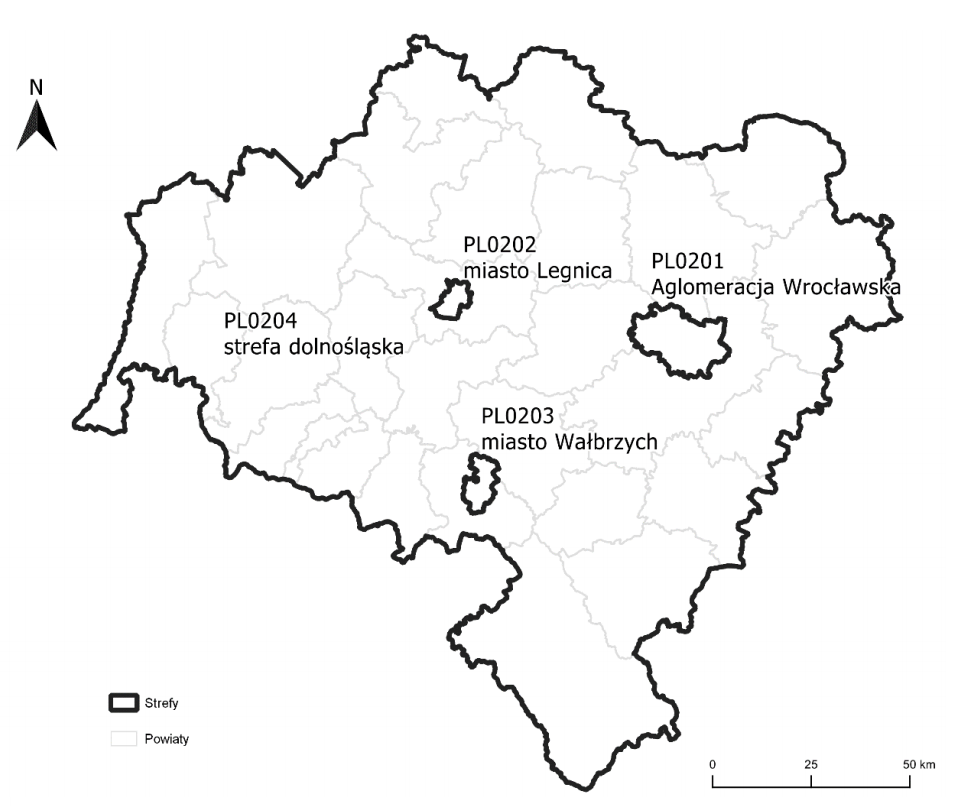 źródło: Roczna ocena jakości powietrza w Województwie Dolnośląskim. Raport wojewódzki za rok 2019.Wynik oceny strefy dolnośląskiej za rok 2019, w której położona jest Gmina Grębocice, wskazuje, że dotrzymane są poziomy dopuszczalne lub poziomy docelowe substancji w powietrzu (klasa A) ustanowione ze względu na ochronę zdrowia dla następujących zanieczyszczeń:dwutlenku azotu,dwutlenku siarki,tlenku węgla,ołowiu, kadmu, niklu, benzenu w pyle zawieszonym PM10.Przekroczone natomiast zostały dopuszczalne poziomy dla:pyłu PM10,arsenu w pyle zawieszonym PM10,ozon,benzo(a)pirenu.Tabela 6. Klasy stref i wymagane działania w zależności od poziomów stężeń zanieczyszczenia uzyskanych w rocznej ocenie jakości powietrza, dla przypadków gdy dla zanieczyszczenia jest określony poziom dopuszczalny.źródło: opracowanie własne na podstawie „Rocznej oceny jakości powietrza w Województwie Dolnośląskim. Raport wojewódzki za rok 2019.”Tabela 7. Klasy stref i oczekiwane działania w zależności od poziomów stężeń zanieczyszczenia, uzyskanych w rocznej ocenie jakości powietrza, dla przypadków gdy dla zanieczyszczenia jest określony poziom docelowyźródło: opracowanie własne na podstawie „Rocznej oceny jakości powietrza w Województwie Dolnośląskim.  Raport wojewódzki za rok 2019.”Tabela 8. Klasy stref i wymagane działania w zależności od poziomów stężeń ozonu 
z uwzględnieniem poziomu celu długoterminowego.źródło: opracowanie własne na podstawie „Rocznej oceny jakości powietrza w Województwie Dolnośląskim. Raport wojewódzki za rok 2019.”Zestawienie wszystkich wynikowych klas strefy dolnośląskiej z uwzględnieniem kryterium ochrony zdrowia, zostało przedstawione w poniższej tabeli.Tabela 9. Wynikowe klasy strefy dolnośląskiej dla poszczególnych zanieczyszczeń, uzyskane  
w ocenie rocznej za 2019 r. dokonanej z uwzględnieniem kryteriów ustanowionych w celu ochrony zdrowia.źródło: Roczna ocena jakości powietrza w Województwie Dolnośląskim. Raport wojewódzki za rok 2019Stężenia zanieczyszczeń na terenie strefy dolnośląskiej, ze względu na ochronę roślin, nie zostały przekroczone dla dwutlenku siarki oraz dwutlenku azotu. Przekroczone natomiast zostały długoterminowego stężenia ozonu. Zestawienie wszystkich wynikowych klas strefy dolnośląskiej z uwzględnieniem kryterium ochrony roślin, zostało przedstawione 
w poniższej tabeli.Tabela 10. Wynikowe klasy strefy dolnośląskiej dla poszczególnych zanieczyszczeń, uzyskane  
w ocenie rocznej za 2019 r. dokonanej z uwzględnieniem kryteriów ustanowionych w celu ochrony roślin.źródło: Roczna ocena jakości powietrza w Województwie Dolnośląskim Raport wojewódzki za rok 2019Jak wynika z „Rocznej oceny jakości powietrza w Województwie Dolnośląskim. Raport wojewódzki za rok 2019” na terenie strefy dolnośląskiej, stwierdzono występowanie w ciągu roku ponadnormatywnego stężenia pyłu zawieszonego PM10 (kryterium stężenia średniorocznego oraz częstości przekraczania normy dobowej), stężenia arsenu w pyle PM10, poziomu docelowego benzo(a)pirenu (stężenie średnioroczne), oraz stężenia ozonu. Wyniki oceny stężeń zanieczyszczeń w powietrzu występujących w 2019 r. na obszarze strefy dolnośląskiej, uwzględniające kryterium ochrony roślin, wykazały przekroczenie stanu celu długoterminowego zawartości ozonu. Osiągnięcie poziomu celu długoterminowego zawartości ozonu w powietrzu, zgodnie z ustawą Prawo ochrony środowiska winno być jednym z celów wojewódzkiego programu ochrony środowiska. Zgodnie z itp. 91 ustawy Prawo ochrony środowiska dla wszystkich stref, w których stwierdzono przekroczenia poziomów dopuszczalnych i docelowych (strefy w klasie C) należy opracować programy ochrony powietrza, mające na celu osiągnięcie ww. poziomów substancji w powietrzu. Należy pamiętać, iż powyższe wyniki oceny obejmują całą strefę dolnośląską i są wartościami uśrednionymi dla jej obszaru.Poniżej przedstawiono w formie graficznej zasięg obszarów przekroczeń dla, pyłu PM10, arsenu, benzo(a)pirenu oraz ozonu.Rysunek 4. Zasięg obszarów przekroczeń poziomu dopuszczalnego 24-godzinnego pyłu zawieszonego PM10 określonego ze względu na ochronę zdrowia w województwie dolnośląskim w 2019 roku.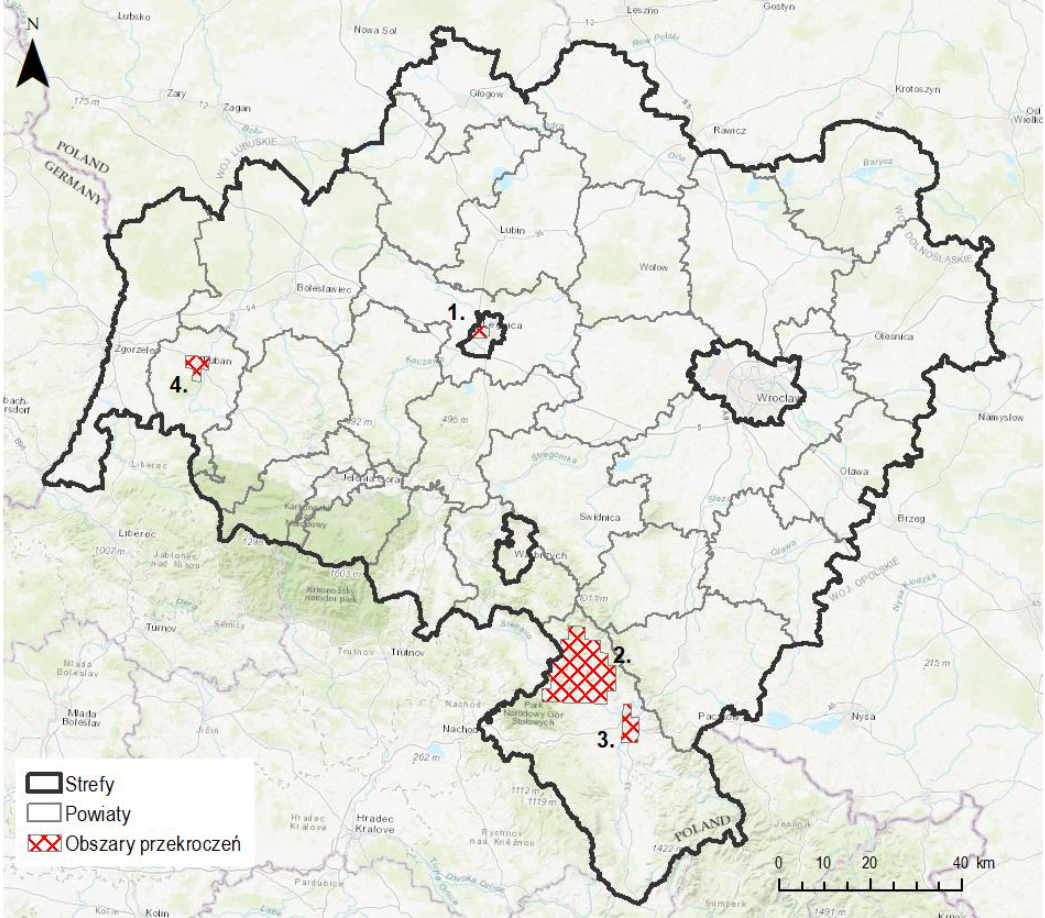 źródło: Roczna ocena jakości powietrza w Województwie Dolnośląskim. Raport wojewódzki za rok 2019Rysunek 5. Zasięg obszarów przekroczeń poziomu docelowego ozonu określonego ze względu na ochronę zdrowia w województwie dolnośląskim w 2019 roku.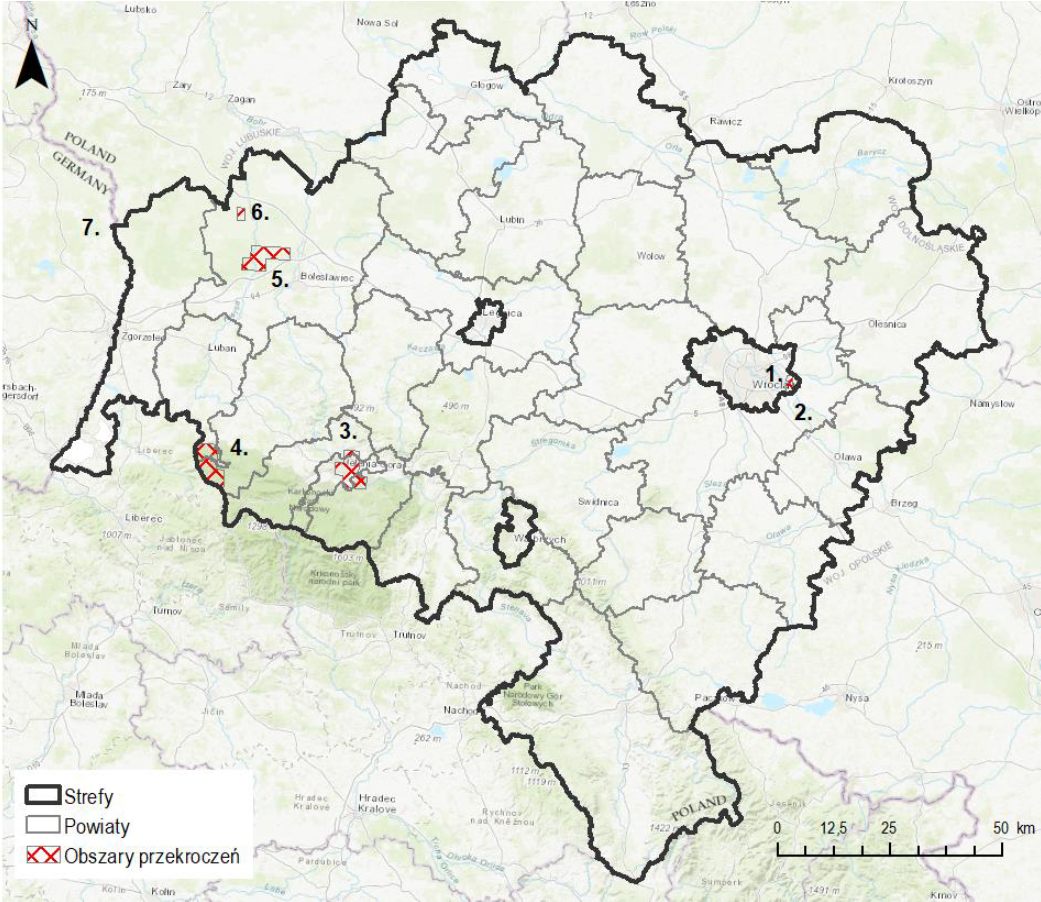 źródło: Roczna ocena jakości powietrza w Województwie Dolnośląskim. Raport wojewódzki za rok 2019Rysunek 6. Zasięg obszarów przekroczeń poziomu docelowego arsenu w pyle PM10 określonego ze względu na ochronę zdrowia w województwie dolnośląskim w 2019 roku.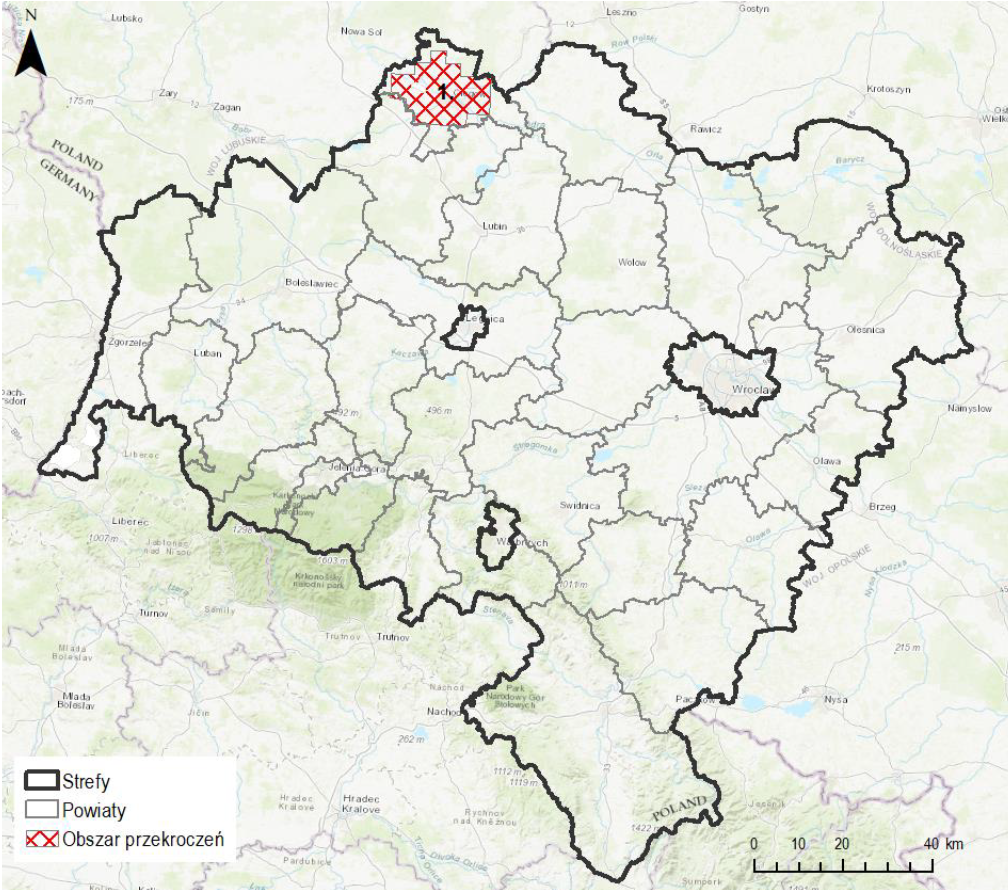 źródło: Roczna ocena jakości powietrza w Województwie Dolnośląskim. Raport wojewódzki za rok 2019Rysunek 7. Zasięg obszarów przekroczeń poziomu docelowego benzo(a)pirenu w pyle PM10, określonego ze względu na ochronę zdrowia w województwie dolnośląskim w 2019 roku.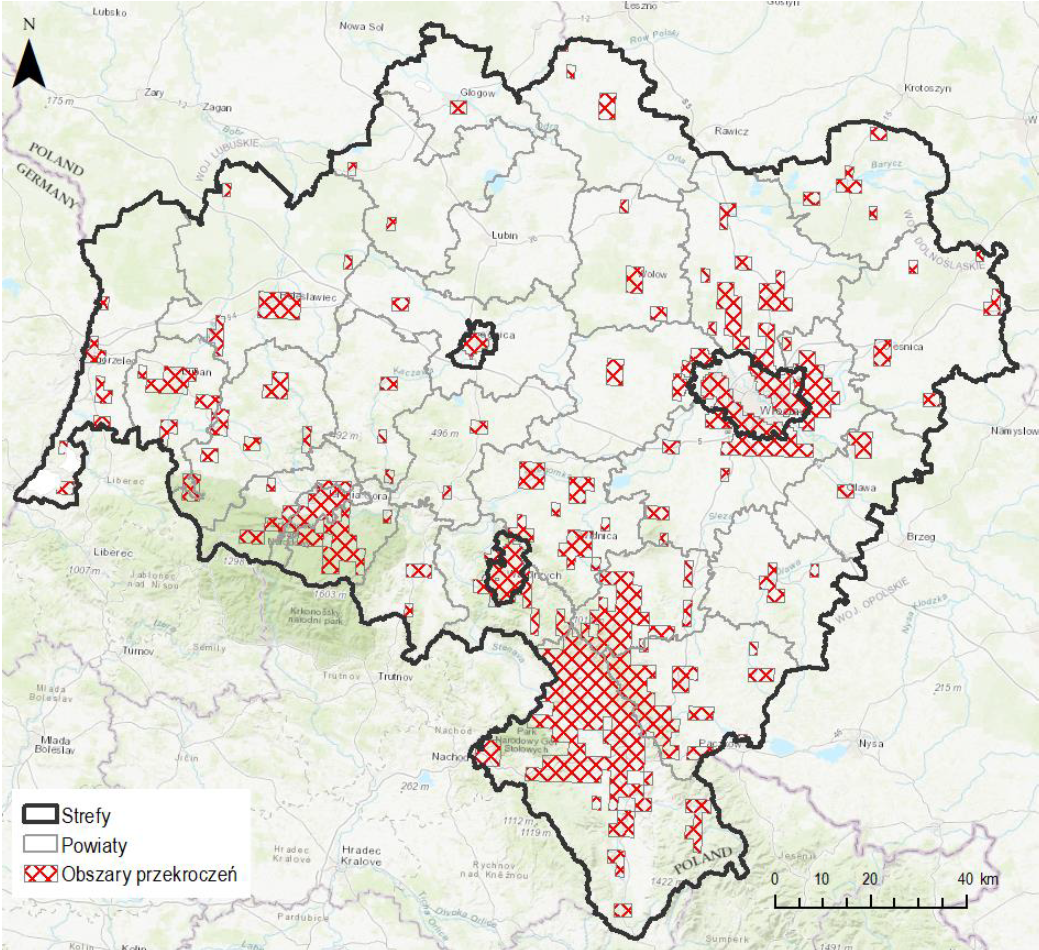 źródło: Roczna ocena jakości powietrza w Województwie Dolnośląskim. Raport wojewódzki za rok 2019Rysunek 8. Zasięg obszarów przekroczeń poziomu celu długoterminowego dla ozonu, określonego ze względu na ochronę roślin w województwie dolnośląskim w 2019 roku.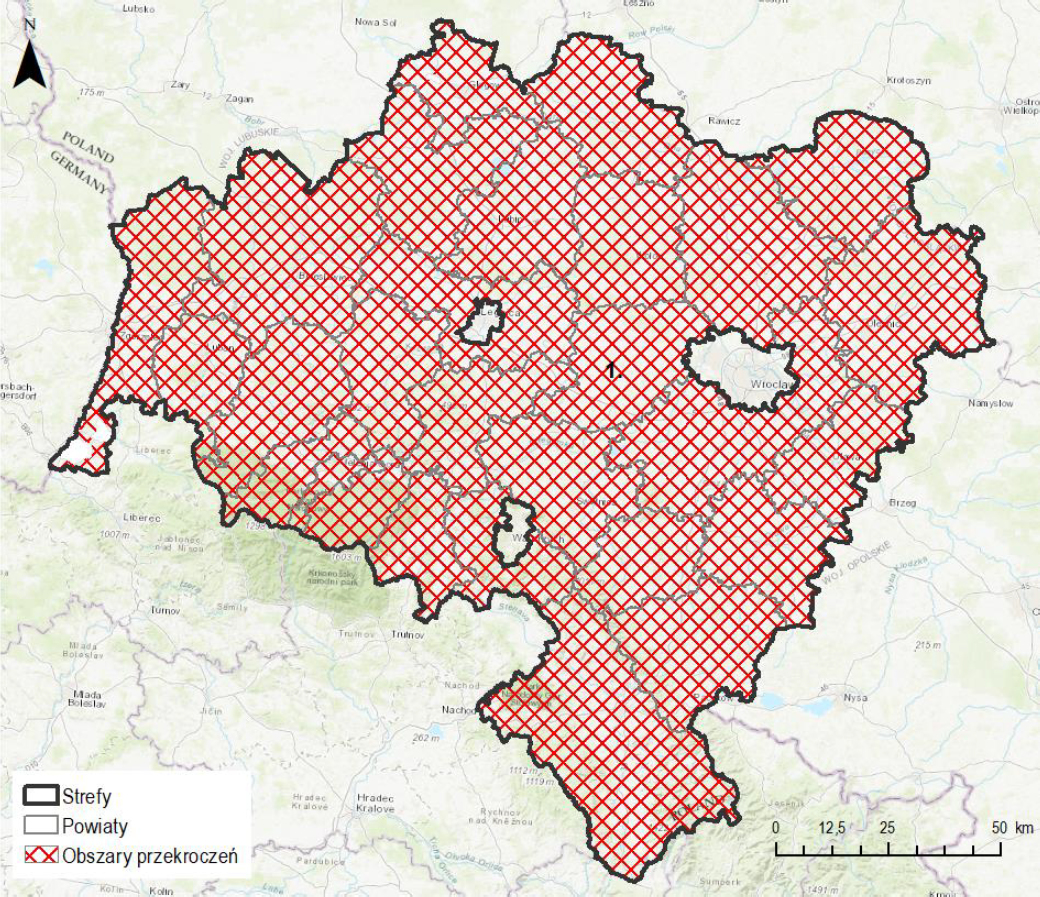 źródło: Roczna ocena jakości powietrza w Województwie Dolnośląskim. Raport wojewódzki za rok 2019Uchwała antysmogowaSejmik Województwa Dolnośląskiego w dniu 30 listopada 2017 r. przyjął uchwały 
w sprawie wprowadzenia na obszarze województwa dolnośląskiego ograniczeń w zakresie eksploatacji instalacji, w których następuje spalanie paliw. Zakazują ona stosowania, 
w instalacjach w których następuje spalanie paliw stałych, następujących paliw:mułów i flotokoncentratów węglowych oraz mieszanek produkowanych z ich wykorzystaniem;węgla brunatnego oraz paliw stałych produkowanych z wykorzystaniem tego węgla;węgla kamiennego w postaci sypkiej o uziarnieniu poniżej 3 mm;biomasy stałej o wilgotności w stanie roboczym powyżej 20%.Program Ochrony PowietrzaUchwałą nr XXI/505/20 z dnia 16 lipca 2020 r. roku Sejmik Województwa Dolnośląskiego przyjął "Program ochrony powietrza dla stref w województwie dolnośląskim, w których w 2018 r. zostały przekroczone poziomy dopuszczalne i docelowe substancji 
w powietrzu wraz z planem działań krótkoterminowych”. Na obszarze Gminy Grębocice stwierdzono wystąpienie przekroczeń dopuszczalnego poziomu B(a)P. Dla gminy Grębocice wyznaczone zostało następujące działanie naprawcze:DsOeZn – Ograniczenie emisji zanieczyszczeń do powietrza z ogrzewania indywidualnego.5.1.3. Zagadnienia HoryzontalneAdaptacja do zmian klimatuZgodnie z analizami wykonanymi na potrzeby programu  KLIMADA, zamieszczonymi w Strategicznym planie adaptacji dla sektorów i obszarów wrażliwych na zmiany klimatu do roku 2020 z perspektywą do roku 2030, na przestrzeni następnych lat warunki klimatyczne Polski zmienią się. Przewidywane jest zwiększenie się średniej rocznej temperatury ilości dni upalnych (z temperaturą powyżej 25o C) oraz zmniejszenie się ilości dni z temperaturami poniżej 0o C. Efektem tego może być ograniczenie zapotrzebowania na energię potrzebną do ogrzewania pomieszczeń mieszkalnych, co jednocześnie spowoduje ograniczenie emisji gazów cieplarnianych. Zwiększenie się ilości dni upalnych, może z kolei spowodować wzrost zapotrzebowania na energię (urządzenia klimatyzacyjne). Większa ilość dni słonecznych przyczyni się natomiast do polepszenia się warunków słonecznych, wyjątkowo ważnych przy korzystaniu z energii odnawialnej. Konieczne będzie dostosowanie systemu energetycznego do wahań temperatur oraz zapotrzebowania energetycznego, wdrożenie rozproszonych, niskoemisyjnych źródeł energii oraz wykorzystywanie energii odnawialnej.Nadzwyczajne zagrożenia środowiskaDo nadzwyczajnych zagrożeń środowiska, w zakresie ochrony powietrza, można zaliczyć wszelkiego rodzaju awarie sieci przesyłowych oraz awarie w zakładach przemysłowych. Awaria instalacji przemysłowych lub przesyłowych może doprowadzić do uwolnienia dużych ilości lotnych związków chemicznych do powietrza. Substancje takie mogą cechować się negatywnym wpływem na organizmy żywe oraz środowisko naturalne. Zasięg skażenia po awarii przemysłowej jest zależny od lokalnych uwarunkowań terenowych, klimatu oraz pogody i w zależności od tych parametrów może pokryć bardzo duży obszar.Działania edukacyjneJednym z najważniejszych zadań gmin jest zwiększanie świadomości ekologicznej mieszkańców – zwłaszcza tych dorosłych. Cel ten można osiągnąć poprzez organizowanie szkoleń oraz akcji edukacyjnych podejmujących tematykę zmian klimatu, sposobów minimalizowania ich skutków, ograniczania niskiej emisji oraz minimalizacji negatywnego wpływu na powietrze atmosferyczne.Monitoring środowiskaMonitoring powietrza w  Województwie Dolnośląskim  prowadzony jest przez Regionalny Wydział Monitoringu Środowiska w Wrocławiu. W ramach systemu monitoringu jakości powietrza w Województwie Dolnośląskim funkcjonuje 28 stacji pomiarowych. Prowadzą one monitoring w sposób automatyczny lub manualny. Ponadto na terenie gminy zlokalizowane są trzy czujniki sieci Airly mogące pełnić dodatkową funkcję informacyjną dotyczącą aktualnej jakości powietrza.5.1.4. Analiza SWOT5.2. Zagrożenia hałasem5.2.1. Stan wyjściowyHałas definiuje się jako wszystkie niepożądane, nieprzyjemne, dokuczliwe lub szkodliwe drgania mechaniczne ośrodka sprężystego oddziałujące na organizm ludzki. Zgodnie z ustawą z dnia 27 kwietnia 2001 r. - Prawo ochrony środowiska 
(Dz. U. 2020 poz. 1219 z późn. zm.),  podstawowe pojęcia z zakresu ochrony przed hałasem są następujące:emisja - wprowadzane bezpośrednio lub pośrednio energie do powietrza, wody lub  ziemi, związane z działalnością człowieka (takie jak hałas czy wibracje);hałas -  dźwięki o częstotliwościach od 16 Hz do 16.000 Hz;poziom hałasu - równoważny poziom dźwięku A wyrażony w decybelach (dB).Oceny stanu akustycznego środowiska i obserwacji zmian dokonuje się w ramach Państwowego Monitoringu Środowiska, zgodnie z art. 117 ustawy z dnia 27 kwietnia 2001 r. Prawo ochrony środowiska (Dz. U. 2020 poz. 1219 z późn. zm.). W rozumieniu ustawy ochrona przed hałasem polega na zapewnieniu jak najlepszego stanu akustycznego środowiska, w szczególności na utrzymaniu poziomu hałasu poniżej dopuszczalnego lub conajmniej na tym poziomie, oraz zmniejszeniu poziomu hałasu co najmniej do dopuszczalnego, gdy nie jest on dotrzymany.W związku ze stwierdzoną uciążliwością akustyczną hałasów komunikacyjnych Państwowy Zakład Higieny opracował skalę subiektywnej uciążliwości zewnętrznych tego rodzaju hałasów. Zgodnie z dokonaną klasyfikacją uciążliwość hałasów komunikacyjnych zależy od wartości poziomu równoważnego LAeq i wynosi odpowiednio:mała uciążliwość			  LAeq< 52 dBśrednia uciążliwość		  52 dB<LAeq< 62 dBduża uciążliwość		  63 dB<LAeq< 70 dBbardzo duża uciążliwość		  LAeq> 70 dB5.2.2. Źródła hałasuHałas drogowyKryteria dopuszczalności hałasu drogowego określa Rozporządzenie Ministra Środowiska z dnia 15 października 2014 r. w sprawie ogłoszenia jednolitego tekstu rozporządzenia Ministra Środowiska w sprawie dopuszczalnych poziomów hałasu 
w środowisku (Dz. U. 2014, poz. 112). Dla rodzajów terenu, wyróżnionych ze względu na sposób zagospodarowania i pełnione funkcje (tj. tereny zabudowy mieszkaniowej, tereny szpitali, szkoły, tereny rekreacyjno – wypoczynkowe i uzdrowiska), ustalono dopuszczalny równoważny poziom hałasu LAeqD w porze dziennej i LAeqN w porze nocnej. 
Podstawą określenia dopuszczalnej wartości poziomu równoważnego hałasu 
dla danego terenu jest zaklasyfikowanie go do określonej kategorii, o wyborze której decyduje sposób jego zagospodarowania. Dla hałasu drogowego, dopuszczalne wartości poziomów hałasu wynoszą w porze dziennej – w zależności od funkcji terenu – od 50 do 68 dB, w porze nocnej 45–60 dB. Dopuszczalne poziomy hałasu, w zależności od przeznaczenia terenu, zestawiono w tabeli poniżej. Tabela 11. Dopuszczalne poziomy hałasu w zależności od przeznaczenia terenu.* Wartości określone dla dróg i linii kolejowych stosuje się także dla torowisk tramwajowych poza pasem drogowym i kolei linowych.** W przypadku niewykorzystywania tych terenów, zgodnie z ich funkcją, w porze nocy, nie obowiązuje na nich dopuszczalny poziom hałasu w porze nocy.*** Strefa śródmiejska miast powyżej 100 tys. mieszkańców to teren zwartej zabudowy mieszkaniowej 
z koncentracją obiektów administracyjnych, handlowych i usługowych. W przypadku miast, w których występują dzielnice o liczbie mieszkańców powyżej 100 tys., można wyznaczyć w tych dzielnicach strefę śródmiejską, jeżeli charakteryzuje się ona zwartą zabudową mieszkaniową z koncentracją obiektów administracyjnych, handlowych 
i usługowych.Na terenie Gminy Grębocice głównym źródłem hałasu drogowego są:Drogi wojewódzkie:Droga wojewódzka nr 104;Droga wojewódzka nr 292;Drogi powiatowe,Drogi gminne,Drogi wewnętrzne.W ostatnich latach nie prowadzono, w ramach Państwowego Monitoringu Środowiska, pomiarów poziomu dźwięków w powietrzu, na terenie Gminy Grębocice.Hałas kolejowyPrzez Gminę Grębocice przebiega jedna linia kolejowa mogąca być potencjalnymi źródłami hałasu. Jest to linia kolejowa nr 273 relacji Wrocław Główny – Szczecin Główny. 
W związku z jej istnieniem, na obszarach przez które przebiegają torowiska, może wystąpić potencjalne zagrożenie nadmiernym hałasem, którego źródłem jest kolej.Hałas przemysłowyHałas przemysłowy powodowany jest eksploatacją instalacji lub urządzeń zawiązanych z prowadzoną działalnością przemysłową. Jeżeli dla podmiotu stwierdzono, na podstawie przeprowadzonych badań, przekroczenia dopuszczalnych poziomów hałasu, starosta powiatowy wydaje decyzję określającą dopuszczalne poziomy hałasu. Uciążliwość hałasu emitowanego z obiektów przemysłowych zależy między innymi od ich ilości, czasu pracy czy odległości od terenów podlegających ochronie akustycznej. 5.2.3. Zagadnienia HoryzontalneAdaptacja do zmian klimatuWzrost średnich temperatur powietrza towarzyszący zmianom klimatycznym powoduje zwiększenie się poziomów dźwięków – zwłaszcza tych generowanych przez urządzenia mechaniczne oraz elektryczne. Wzrost temperatury wymusza również, intensywniejsze działanie układów chłodzących co również może powodować uciążliwości dla środowiska, zwłaszcza w miastach gdzie naturalny krajobraz uległ największym przekształceniom. Aby zmniejszyć negatywny wpływ wysokich temperatur należy zwiększać ilość terenów zielonych oraz niwelować efekt tzw. „miejskiej wyspy ciepła”.Nadzwyczajne zagrożenia środowiskaDo nadzwyczajnych zagrożeń środowiska, w zakresie zagrożenia hałasem można zaliczyć wszelkiego rodzaju zdarzenia losowe powodujące nagłe zwiększenie emisji dźwięku.Działania edukacyjneZwiększenie świadomości mieszkańców dotyczącej zagrożenia nadmiernym poziomem dźwięku powietrzu, zwłaszcza przy nieustannie rosnącej ilości pojazdów mechanicznych, powinno być jednym z priorytetów jednostek samorządu terytorialnego. Ważnym krokiem w tym kierunku może być organizacja szkoleń, dla mieszkańców gminy, mających na celu propagowanie wiedzy na temat zagrożeń związanych z hałasem  oraz sposobów niwelowania jego skutków.Monitoring środowiskaMonitoring poziomów dźwięku w Województwie Dolnośląskim prowadzony jest przez Regionalny Wydział Monitoringu Środowiska w Wrocławiu. Badania obejmują okolice dróg 
o dużym natężeniu ruchu, okolice linii kolejowych oraz lotnisk. Prowadzone są one 
w ramach systemu Państwowego Monitoringu Środowiska. Ponadto zarządcy dróg krajowych oraz wojewódzkich zobowiązani są do sporządzenia map akustycznych dla dróg 
o natężeniu ruchu powyżej 3 000 000 pojazdów  na rok.5.2.4. Analiza SWOT5.3. Pola elektromagnetyczne5.3.1. Stan wyjściowyZgodnie z Ustawą Prawo ochrony środowiska (Dz. U. 2020 poz. 1219), pod pojęciem pól elektromagnetycznych rozumie się pole elektryczne, magnetyczne oraz elektromagnetyczne o częstotliwościach od 0 Hz do 300 GHz.Zagadnienia dotyczące ochrony ludzi i środowiska przed niekorzystnym oddziaływaniem pól elektromagnetycznych regulowane są przepisami dotyczącymi:ochrony środowiska;bezpieczeństwa i higieny pracy;prawa budowlanego;zagospodarowania przestrzennego;przepisami sanitarnymi.Jako promieniowanie niejonizujące określa się promieniowanie, którego energia oddziałująca na każde ciało materialne nie wywołuje w nim procesu jonizacji. Promieniowanie to związane jest ze zmianami pola elektromagnetycznego. Poniżej zestawiono potencjalne źródła omawianego promieniowania:urządzenia wytwarzające stałe pole elektryczne i magnetyczne;urządzenia wytwarzające pole elektryczne i magnetyczne o częstotliwości 50 Hz, (stacje i linie elektroenergetyczne wysokiego napięcia);urządzenia wytwarzające pole elektromagnetyczne o częstotliwości od 1 kHz do 
300 GHz, (urządzenia radiokomunikacyjne, radionawigacyjne i radiolokacyjne);inne źródła promieniowania z zakresu częstotliwości: 0 - 0,5 Hz, 0,5 - 50 Hz oraz 
50-1000 Hz.Zagadnienia dotyczące promieniowania niejonizującego są określone przez Rozporządzenie Ministra Zdrowia z dnia 17 grudnia 2019 roku w sprawie dopuszczalnych poziomów pól elektromagnetycznych w środowisku (Dz. U. 2019 poz. 2448). Zróżnicowane dopuszczalne poziomy pól elektromagnetycznych określone w załączniku do powyższego rozporządzenia przedstawiono poniżej.Tabela 12. Częstotliwość pola elektromagnetycznego, dla której określa się parametry fizyczne charakteryzujące oddziaływanie pola elektromagnetycznego na środowisko oraz dopuszczalne poziomy pola elektromagnetycznego, charakteryzowane przez dopuszczalne wartości parametrów fizycznych dla terenów przeznaczonych pod zabudowę mieszkaniową.Źródło: Rozporządzenie Ministra Zdrowia z dnia 17 grudnia 2019 roku w sprawie dopuszczalnych poziomów pól elektromagnetycznych w środowisku (Dz. U. 2019 poz. 2448).Gdzie:Oznaczenia:ND - nie dotyczy.Objaśnienia:50 Hz - częstotliwość sieci elektroenergetycznej;parametry charakteryzujące oddziaływanie pola elektromagnetycznego na środowisko (kolumna 2 i 3 w tabeli 1) reprezentują graniczne wartości skuteczne natężenia pola elektrycznego E i magnetycznego H.Tabela 13. Zakresy częstotliwości pól elektromagnetycznych, dla których określa się parametry fizyczne charakteryzujące oddziaływanie pól elektromagnetycznych na środowisko oraz dopuszczalne poziomy pól elektromagnetycznych, charakteryzowane przez dopuszczalne wartości parametrów fizycznych dla miejsc dostępnych dla ludności.Źródło: Rozporządzenie Ministra Zdrowia z dnia 17 grudnia 2019 roku w sprawie dopuszczalnych poziomów pól elektromagnetycznych w środowisku (Dz. U. 2019 poz. 2448).Gdzie:Oznaczenia:f - wartość częstotliwości pola elektromagnetycznego z tego samego wiersza kolumny „Zakres częstotliwości pola elektromagnetycznego”. ND - nie dotyczy.Objaśnienia:Dopuszczalne poziomy podane w tabeli określono do oceny oddziaływania pól elektromagnetycznych emitowanych podczas użytkowania stałych sieci elektroenergetycznych i radiokomunikacyjnych. Wymagania te nie mają zastosowania do oceny pól elektromagnetycznych emitowanych przez elektryczne urządzenia przenośne i urządzenia użytkowane w mieszkaniach. Ocena oddziaływania pola elektromagnetycznego w środowisku pracy określona jest odrębnymi przepisami.5.3.2. Źródła promieniowania elektromagnetycznegoNa terenie Gminy Grębocice źródła promieniowania niejonizującego stanowią:linie i stacje elektroenergetyczne wysokich napięć; urządzenia radiokomunikacyjne, urządzenia radionawigacyjne i radiolokacyjne.Stacja bazowe telefonii komórkowej, zlokalizowane na terenie Gminy Grębocice, zostały przedstawione w tabeli poniżej.Tabela 14. Stacje bazowe telefonii komórkowej zlokalizowane na obszarze Gminy Grębocice.źródło: www.wyszukiwarka.uke.gov.plOstatnie badania poziomu pól elektromagnetycznych, w ramach Państwowego Monitoringu Środowiska, prowadzone były na terenie Gminy Grębocice w roku 2017. Wyniki tych badań przedstawiono w tabeli poniżej.Tabela 15. Wyniki pomiarów monitoringu pól elektromagnetycznych na obszarze Gminy Grębocice w latach 2017.źródło: GIOŚJak wynika z przedstawionych  wyników, na terenie Gminy Grębocice 
w roku 2017 nie zanotowano przekroczeń dopuszczalnych poziomów pól elektromagnetycznych. Analizując powyższe wyniki oraz wieloletnie badania pól elektromagnetycznych prowadzone przez Wojewódzki Inspektorat Ochrony Środowiska, można założyć, że na terenie Gminy Grębocice brak jest realnego zagrożenia nadmiernym poziomem pól elektromagnetycznych.5.3.3. Zagadnienia HoryzontalneAdaptacja do zmian klimatuWzrost temperatur powietrza towarzyszący zmianom klimatycznym może powodować zmiany w rozchodzeniu się pól elektromagnetycznych wokół emiterów, a w efekcie negatywny wpływ na ludność oraz środowisko. W celu zmniejszenia takiego wpływu należy zwiększać powierzchnię terenów zielonych oraz brać pod uwagę czynniki klimatyczne, podczas wybierania lokalizacji dla źródeł promieniowania elektromagnetycznego.Nadzwyczajne zagrożenia środowiskaDo nadzwyczajnych zagrożeń środowiska, w zakresie promieniowania elektromagnetycznego można zaliczyć wszelkiego awarie urządzeń powodujące nadmierną emisję promieniowania mogącą negatywnie wpłynąć na środowisko oraz organizmy żywe. Szkodliwość promieniowania PEM zależy od częstotliwości oraz natężenia pola oddziaływującego, powierzchni narażonej na oddziaływanie oraz czasu ekspozycji. Do szkodliwych skutków promieniowania elektromagnetycznego można zaliczyć m. in. podniesienie temperatury tkanek (co może doprowadzić nawet do ich uszkodzenia) oraz stymulacje mięśni i układu nerwowego poprzez prąd indukowany promieniowaniem.Działania edukacyjneDziałania edukacyjne na terenie gminy powinny skupić się wokół zwiększenia świadomości mieszkańców na temat zagrożeń związanych z promieniowaniem elektromagnetycznym oraz urządzeniami, które takie promieniowanie emitują.Monitoring środowiskaMonitoring pól elektromagnetycznym odbywa się poprzez pomiary natężenia składowej elektrycznej pola elektromagnetycznego w przedziale częstotliwości co najmniej od 3 MHz do 3000 MHz. Pomiary monitoringowe poziomu pól elektromagnetycznych 
w środowisku na obszarze województwa Dolnośląskiego są prowadzone przez Regionalny Wydział Monitoringu Środowiska w Wrocławiu.5.3.4. Analiza SWOT5.4. Gospodarowanie wodamiPodstawową jednostką gospodarki wodnej w myśl polskiego prawa, zgodnie 
z Ramową Dyrektywą Wodną (2000/60/WE) jest Jednolita Część Wód (JCW). Jednolite części wód dzielimy na Jednolite Części Wód Powierzchniowych (JCWP) i Jednolite Części Wód Podziemnych (JCWPd).Jednolita część wód powierzchniowych – rozumie się przez to oddzielny 
i znaczący element wód powierzchniowych, taki jak: jezioro lub inny naturalny zbiornik wodny, sztuczny zbiornik wodny, struga, strumień, potok, rzeka i kanał lub ich części, morskie wody wewnętrzne, wody przejściowe lub wody przybrzeżne;Jednolita część wód podziemnych – rozumie się przez to określoną objętość wód podziemnych występującą w obrębie warstwy wodonośnej lub zespołu warstw wodonośnych;5.4.1. Stan wyjściowy - wody powierzchnioweObszar Gminy Grębocice leży w zlewniach następujących jednolitych części wód powierzchniowych (JCWP).Tabela 16. Jednolite Części Wód Powierzchniowych obejmujące swoim zasięgiem Gminę Grębocice.źródło: Aktualizacja Programu wodno-środowiskowego kraju.Rysunek 9. JCWP na tle Gminy Grębocice.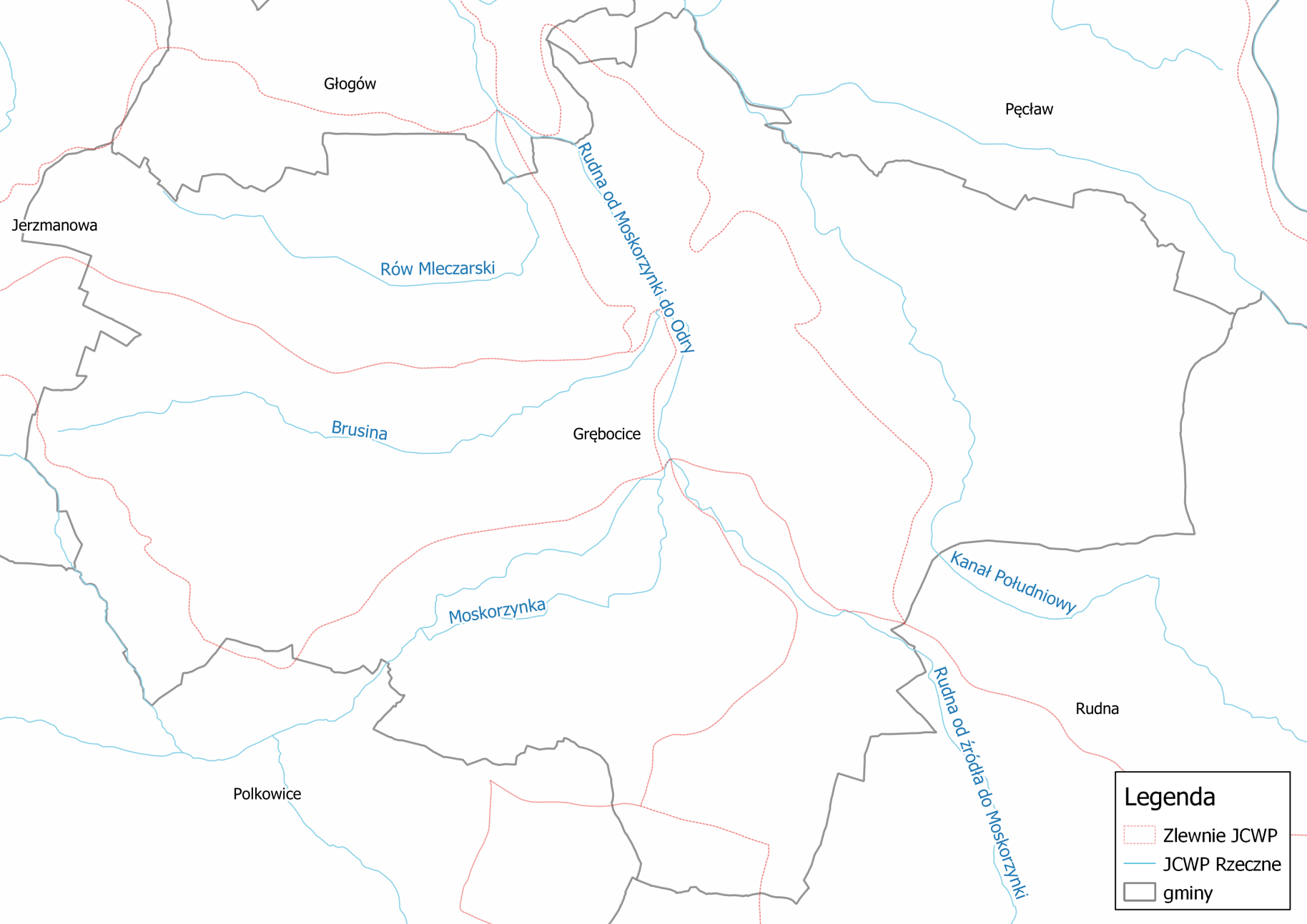 Źródło: opracowanie własne na podstawie danych przestrzennych udostępnianych przez PGW WP5.4.2. Stan wyjściowy - wody podziemne Gmina Grębocice znajduje się w zasięgu Jednolitych Części Wód Podziemnych (JCWPd) nr 78. Ich położenie przedstawiono poniżej.Rysunek 10. Gmina Grębocice na tle JCWPd nr 78.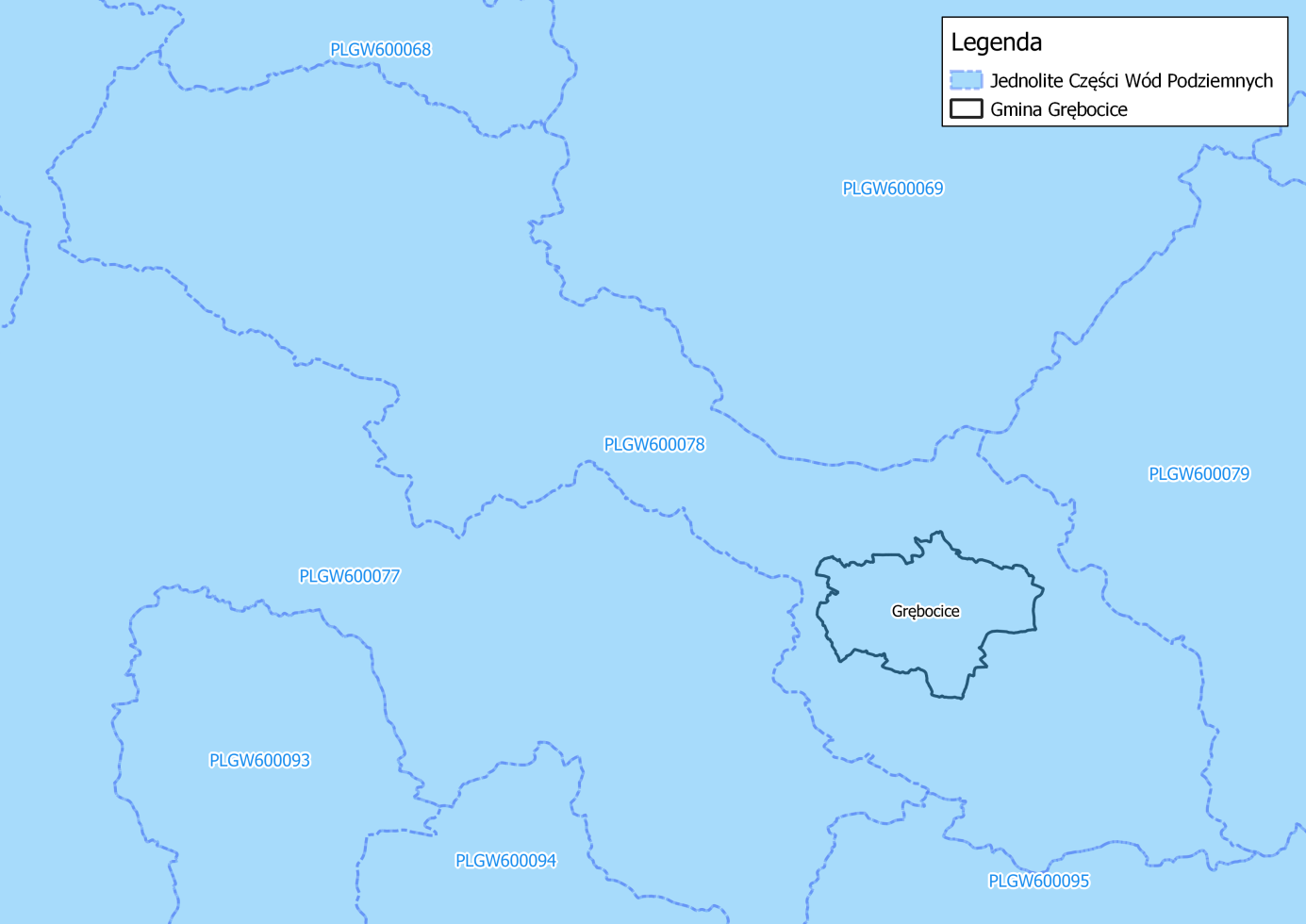 Źródło: opracowanie własne na podstawie danych przestrzennych udostępnianych przez PGW WPInformacje na ich temat znajdują się w poniższej tabeli.Tabela 17. Charakterystyka JCWPd nr 78.źródło: Państwowa Służba Hydrogeologiczna.Główne Zbiorniki Wód Podziemnych Część Gminy Grębocice leży w zasięgu Głównego Zbiornika Wód Podziemnych (GZWP) nr 314 „Pradolina rzeki Odra (Głogów)”. GZWP nr 314 „Pradolina rzeki Odra (Głogów)”Główny zbiornik wód podziemnych nr 314 Pradolina rzeki Odra (Głogów) 
o powierzchni 115,12 km2, jest położony w województwie dolnośląskim, na terenie części powiatów: głogowskiego, polkowickiego i lubińskiego. Zbiornik obejmuje część odcinka struktury pradolinnej Odry między Głogowem, Orskiem i Rudną. Graniczy bezpośrednio od północy z GZWP nr 302 Pradolina Barycz–Głogów (W) i od północnego wschodu z GZWP nr 303 Pradolina Barycz– Głogów (E). Związany jest z występowaniem piasków i żwirów fluwioglacjalnych, glacjalnych i rzecznych zlodowaceń: południowo-, środkowopolskich 
i Wisły oraz holocenu. Miąższość utworów wodonośnych wykazuje zmienność w przedziale 20–100 m. Współczynnik filtracji wynosi od kilku do 50 m/d, a wodoprzewodność 48 – 1800 m2/d. Zwierciadło wody o charakterze swobodnym zalega płytko na głębokości 0,5 – 5 m, lokalnie głębiej. Zasilanie poziomu zbiornikowego odbywa się przede wszystkim na drodze infiltracji z opadów atmosferycznych, podrzędnie z bocznego dopływu rejonu Wzgórz Dalkowskich.Rysunek 11. Główny Zbiorniki Wód Podziemnych nr 314 „Pradolina rzeki Odra (Głogów)” na Gminy Grębocice.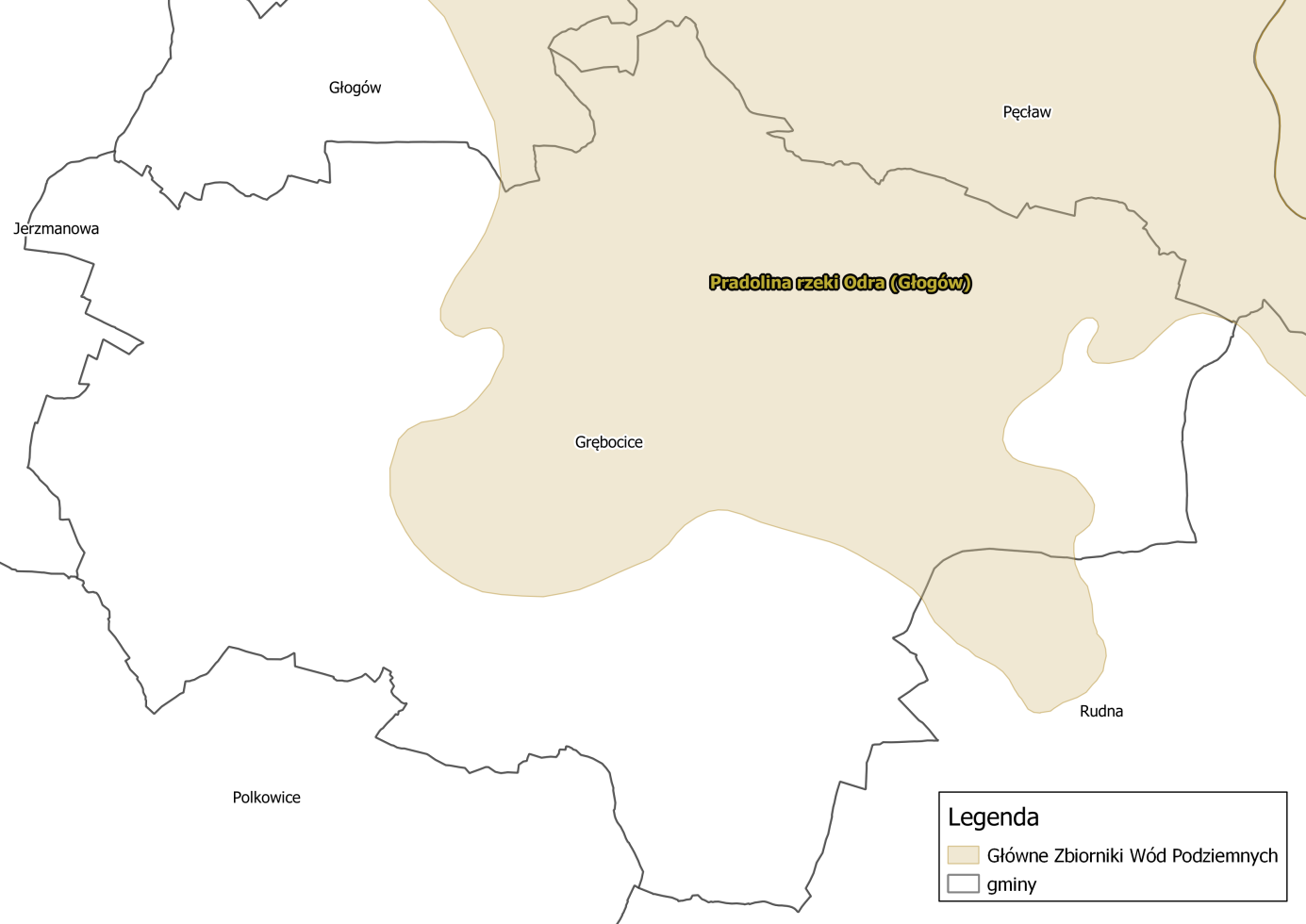 Źródło: opracowanie własne na podstawie danych przestrzennych udostępnianych przez PGW WP5.4.3. Jakość wód - wody powierzchnioweStan rzekInformacje na temat stanu wód JCWP zlokalizowanych na terenie Gminy Grębocice, uzyskane od PGW WP, zebrano w tabeli.Tabela 18. Stan JCWP obejmujących Gminę Grębocice.źródło: Aktualizacja Programu wodno-środowiskowego kraju.Rysunek 12.Schemat oceny stanu jednolitych części wód powierzchniowych. źródło:  WIOŚ.W latach 2017-2019, prowadzone były badania stanu wód JCWP, w zasięgu których, zlokalizowana jest Gmina Grębocice. Ocena stanu tych wód przedstawiona została w tabeli poniżej.Tabela 19. Ocena stanu JCWP Gminy Grębocice, w latach 2017-2019.źródło: GIOŚ5.4.4. Jakość wód - wody podziemneInformacje na temat stanu jakości wód podziemnych JCWPd nr 78 przedstawiono 
w tabeli poniżej.Tabela 20. Wyniki oceny stanu wód podziemnych dla podziemnych JCWPd nr 78.źródło: Aktualizacja Programu wodno-środowiskowego kraju.Na terenie Gminy Grębocice zlokalizowany jest punkt pomiarowy monitoringu wód podziemnych (nr MONBADA 1810). Znajduje się on w miejscowości Szymocin. Zgodnie z badaniami wykonywanymi przez GIOŚ w roku 2019, wody pobrane w tym punkcie cechowały się II klasą jakości.5.4.5. Zagadnienia HoryzontalneAdaptacja do zmian klimatuPrzeprowadzone analizy wskazują na zwiększenie się prawdopodobieństwa występowania powodzi błyskawicznych, wywołanych gwałtownymi zjawiskami pogodowymi, mogących spowodować zalewanie obszarów, na których gospodarka przestrzenna prowadzona jest w sposób nieodpowiedni. Przewidywane jest również skrócenie się okresu zalegania warstwy śnieżnej co może mieć skutki pozytywne (mniejsze prawdopodobieństwo wystąpienia powodzi roztopowych) jak i negatywne (niedobór wód i susze). Planowane działania mają na celu usprawnienie funkcjonowania w warunkach nadmiaru, jak i niedoboru wody. Osiągnięcie tego planowane jest poprzez zreformowanie struktur gospodarki wodnej z uwzględnieniem adaptacji do zmian klimatu, opracowanie 
i wdrożenie metod oceny ryzyka powodziowego a także opracowania metod ograniczających prawdopodobieństwo wystąpienia suszy.SuszaSusza jest zjawiskiem ciągłym o zasięgu regionalnym i oznacza dostępność wody poniżej średniej w określonych warunkach naturalnych. Suszą nazywa się nie tylko zjawiska ekstremalne, ale wszystkie, które występują w warunkach mniejszej dostępności wody dla danego regionu. Ze względu na warunki meteorologiczne i klimatyczne, problemy rolnicze, warunki hydrologiczne i skutki gospodarcze wyróżnia się kolejne etapy rozwoju suszy:Susza atmosferyczna – związana z deficytem opadów atmosferycznych, niemożliwe jest zminimalizowanie czy usuniecie suszy atmosferycznej;Susza rolnicza - definiowana jako okres, w którym wilgotność gleby jest niedostateczna do zaspokojenia potrzeb wodnych roślin i prowadzenia normalnej gospodarki w rolnictwie;Susza hydrologiczna - odnosząca się do okresu, gdy przepływy w rzekach spadają poniżej przepływu średniego, a w przypadku przedłużającej się suszy meteorologicznej obserwuje się znaczne obniżenie poziomu zalegania wód podziemnych;Susza hydrogeologiczna - nazywana również niżówką hydrogeologiczną, przejawia się obniżeniem zwierciadła wód podziemnych poniżej stanów niskich ostrzegawczych.Klasy zagrożenia, obszaru Gminy Grębocice, na poszczególne rodzaje suszy zebrano w tabeli poniżej.Tabela 21. Klasy zagrożenia na poszczególne rodzaje suszy dla obszaru Gminy Grębocice.Źródło: Plan przeciwdziałania skutkom suszy w Regionach Wodnych Środkowej Odry, Izery, Metuje, Łaby i Ostrożnicy (Upa), Orlicy i Morawy.Gdzie:Klasy zagrożenia wystąpieniem suszy:.Zagrożenie powodzią oraz podtopieniamiZgodnie z danymi Państwowej Służby Hydrologicznej, na terenie Gminy Grębocice znajdują się tereny zagrożone podtopieniami. Przedstawione zostały poniżej.Rysunek 13. Obszary zagrożone podtopieniami na terenie Gminy Grębocice.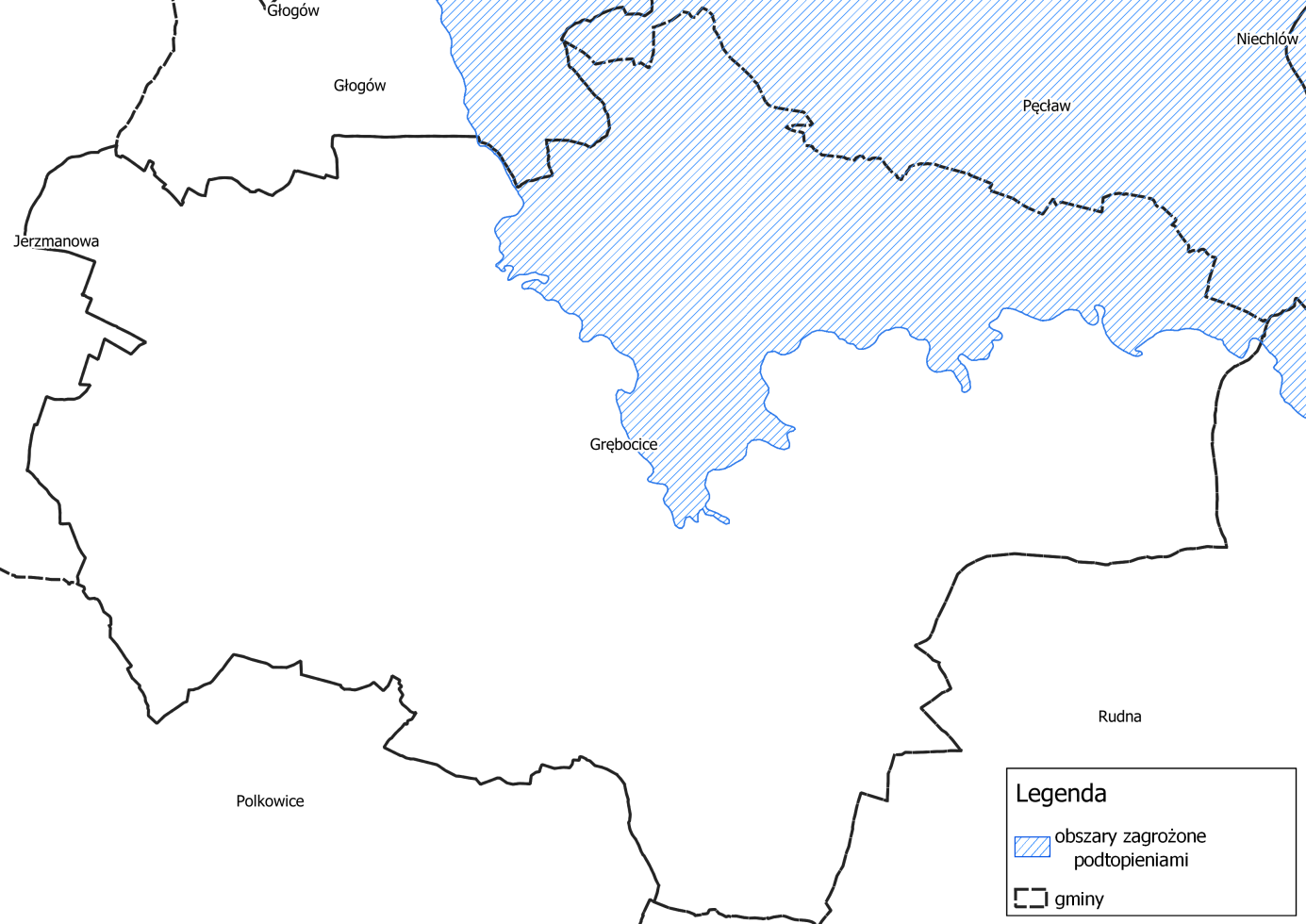 Źródło: opracowanie własne na podstawie danych przestrzennych udostępnianych przez PIG-PIBDużym zagrożeniem dla wód jest spływ zanieczyszczeń z powierzchni ziemi. Można do nich zaliczyć spływ rolniczy, którego źródłem są przede wszystkim nawozy, oraz spływ zanieczyszczeń osiadających na podłożu (w taki sposób osiadać mogą także zanieczyszczenia powietrza). Spływ rolniczy powoduje przedostawanie się do wód dużego ładunku nawozowego co może sprzyjać niekontrolowanemu wzrostowi glonów, czego skutkiem jest zmniejszenie się ilości tlenu w wodach i pogorszenie się warunków życia dla fauny wodnej. Spływ zanieczyszczeń osiadających na powierzchni ziemi może powodować pogorszenie się stanu chemicznego wód.Działania edukacyjneDziałania edukacyjne dotyczące gospodarowania wodami powinny dotyczyć zagadnień takich jak: racjonalne gospodarowanie zasobami wodnymi, ochrona wód przed zanieczyszczeniami oraz zwiększenie świadomości na temat wpływu rolnictwa na stan wód.Monitoring środowiskaMonitoring jakości wód powierzchniowychCelem funkcjonowania monitoringu jakości wód powierzchniowych jest dostarczenie wiedzy o stanie tych wód, koniecznej do podejmowania działań na rzecz poprawy stanu wód oraz ich ochrony przed zanieczyszczeniem. Działania te powinny zapewnić ochronę przede wszystkim przed eutrofizacją spowodowaną wpływem źródeł bytowo-komunalnych 
i rolniczych oraz ochronę przed zanieczyszczeniami przemysłowymi, w tym zasoleniem 
i substancjami szczególnie szkodliwymi dla środowiska wodnego. Monitoring oraz działania planowane i realizowane są zgodnie z sześcioletnim cyklem gospodarowania wodami, wynikającym z przepisów prawa krajowego, transponujących wymagania ramowej dyrektywy wodnej.W ramach podsystemu monitoringu jakości wód powierzchniowych, w latach 2020-2025 będą realizowane zadania związane z badaniem i oceną stanu jakości wód powierzchniowych:badania stanu rzek, w tym zbiorników zaporowych;badania stanu jezior;badania jakości osadów dennych w rzekach i jeziorach;badania stanu wód przejściowych i przybrzeżnych;obserwacje elementów hydromorfologicznych dla potrzeb klasyfikacji stanu/potencjału ekologicznego wód powierzchniowych;oceny stanu wód w układzie regionalnym i dorzeczy w zakresie elementów biologicznych, fizykochemicznych, obserwacji hydromorfologicznych oraz wskaźników chemicznych;monitoring substancji określonych listą obserwacyjną, ustanowioną i aktualizowaną 
w drodze aktów wykonawczych przyjmowanych przez Komisję Europejską na podstawie art. 8b ust. 5 dyrektywy 2008/105/W;oceny eutrofizacji wód.Monitoring jakości wód podziemnychW ramach monitoringu jakości wód podziemnych w latach 2020–2025 będą realizowane następujące zadania: badania stanu chemicznego jednolitych części wód podziemnych, prowadzone na poziomie krajowym w ramach monitoringu diagnostycznego, operacyjnego 
i badawczego; aktualizacja metodyki oceny stanu jednolitych części wód podziemnych; opracowanie kompleksowych ocen stanu (chemicznego i ilościowego) jednolitych części wód podziemnych, przede wszystkim w oparciu o wyniki badań z monitoringu diagnostycznego oraz z wykorzystaniem informacji uzyskiwanych poza systemem PMŚ: dane o zasobach dostępnych i poborze wód podziemnych w jednolitych częściach wód podziemnych oraz wyniki obserwacji położenia zwierciadła wód podziemnych, charakterystyki i modele jednolitych części wód podziemnych oraz dane o presji oddziaływującej na stan wód podziemnych; opracowanie ocen stopnia zanieczyszczenia wód podziemnych azotanami; aktualizacja programu monitoringu jednolitych części wód podziemnych w układzie dorzeczy na lata 2022–2027.5.4.6. Analiza SWOT5.5. Gospodarka wodno-ściekowa5.5.1. Sieć wodociągowaGmina Grębocice posiada wodociągową sieć rozdzielczą o długości 
91,2 km z 1 215 podłączeniami do budynków mieszkalnych oraz zbiorowego zamieszkania. W 2019 roku dostarczono nią 159,8 dam3 wody. W poniższej tabeli przedstawiono charakterystykę sieci wodociągowej na terenie Gminy Grębocice.Tabela 22. Charakterystyka sieci wodociągowej na terenie Gminy Grębocice (stan na 31.12.2019 r.).źródło: GUS5.5.2. Sieć kanalizacyjnaGmina Grębocice posiada sieć kanalizacyjną o długości 101,9 km z 1 159 przyłączami do budynków mieszkalnych oraz mieszkania zbiorowego. W 2019 roku odprowadzono nią 194,2 dam3 ścieków bytowych. W poniższej tabeli przedstawiono charakterystykę sieci kanalizacyjnej na terenie Gminy Grębocice.Tabela 23. Charakterystyka sieci kanalizacyjnej na terenie Gminy Grębocice (stan na 31.12.2019 r.).źródło: GUS5.5.3. Krajowy Program Oczyszczania Ścieków KomunalnychNa obszarze Gminy Grębocice funkcjonuje aglomeracja Grębocice. Dane dotyczące tej aglomeracji zebrano w tabeli poniżej.Tabela 24. Charakterystyka aglomeracji Grębocice.źródło: Sprawozdanie z wykonania KPOŚK za 2019 rok5.5.4. Zagadnienia HoryzontalneAdaptacja do zmian klimatuZmiany zachodzące obecnie w klimacie cechuje zwiększenie się gwałtowności zjawisk pogodowych. Częściej występują także skrajne zjawiska takie jak burze. Wiąże się to z dostarczeniem do sieci kanalizacyjnych dużych ilości wody w krótkim czasie. Infrastruktura może być nieprzygotowana na taką sytuację co może spowodować wydostawanie się wody, wraz z zanieczyszczeniami, z sieci kanalizacyjnej. Również przepustowość oczyszczalni ścieków może być niewystarczająca w przypadku wystąpienia gwałtownych zjawisk pogodowych. Aby zminimalizować efekty takich zjawisk należy brać je pod uwagę już na etapie planowania przedsięwzięć związanych z gospodarką wodno-ściekową.Nadzwyczajne zagrożenia środowiskaDo nadzwyczajnych zagrożeń środowiska, w zakresie gospodarki wodnej można zaliczyć wszelkiego rodzaju wycieki i awarie sieci kanalizacyjnej powodujące zanieczyszczenie środowiska. Ponadto istnieje zagrożenie przedostania ścieków przemysłowych do środowiska jak i sieci kanalizacyjnej. Przyczyną mogą być awarie 
w zakładach przemysłowych oraz awarie podczas transportu ścieków. Przedostawanie się ścieków do środowiska może powodować przedostanie się szkodliwych substancji do gleb, 
a poprzez spływ powierzchniowy, również do wód. Zagrożenia związane z tymi procesami zostały opisane w rozdziale dotyczącym gospodarowania wodami. Awarie sieci wodociągowej mogą doprowadzić do przerw w dostawie wód, lub skażenia wody pitnej co niesie za sobą bezpośrednie zagrożenie zdrowia ludności.Działania edukacyjneDziałania edukacyjne na terenie gminy powinny skupić się wokół zwiększenia świadomości mieszkańców na temat roli sieci wodno-kanalizacyjnych w ochronie wód oraz  propagowaniu racjonalnego gospodarowania zasobami wodnymi.Monitoring środowiskaOceną jakości wód pitnych na terenie Gminy Grębocice zajmuje się Państwowy Powiatowy Inspektor Sanitarny w Polkowicach. W celu wykonania takiej oceny wykorzystywane są wyniki próbek pobieranych i badanych przez Państwową Inspekcję Sanitarną, a także wyniki uzyskane przez producentów wody w ramach prowadzonej kontroli wewnętrznej.Badania jakości ścieków są natomiast prowadzone przez jednostki zarządzające oczyszczalniami ścieków oraz sieciami kanalizacyjnymi.5.5.5. Analiza SWOT5.6. Zasoby geologiczne5.6.1. Stan aktualnyWykaz złóż surowców zlokalizowanych na terenie Gminy Grębocice zestawiono 
w poniższej tabeli opracowanej na podstawie danych Państwowego Instytutu Geologicznego.Tabela 25. Złoża kopalin występujące na terenie Gminy Grębocice.źródło: PIG-PIB.5.6.2. Przepisy prawneZgodnie z art. 21 ustawy z dnia 9 czerwca 2011 r. - Prawo geologiczne 
i górnicze (Dz. U. 2020 poz. 1064 z późn. zm.) działalność w zakresie: Poszukiwania lub rozpoznawania złóż kopalin, o których mowa w art. 10 ust. 1 ustawy z dnia 9 czerwca 2011 r. - Prawo geologiczne i górnicze (Dz. U. 2020 poz. 1064 z późn. zm.);1a. poszukiwania lub rozpoznawania kompleksu podziemnego składowania dwutlenku węgla;Wydobywania kopalin ze złóż:2a. poszukiwania i rozpoznawania złóż węglowodorów oraz wydobywania węglowodorów ze złóż;Podziemnego bezzbiornikowego magazynowania substancji,Podziemnego składowania odpadów,Podziemnego składowania dwutlenku węgla,może być wykonywana po uzyskani koncesji.Koncesji na: poszukiwanie lub rozpoznawanie złóż kopalin, o których mowa w art. 10 ust. 1, 
z wyłączeniem złóż węglowodorów, poszukiwanie lub rozpoznawanie kompleksu podziemnego składowania dwutlenku węgla,  wydobywanie kopalin, o których mowa w art. 10 ust. 1, ze złóż, poszukiwanie i rozpoznawanie złóż węglowodorów oraz wydobywanie węglowodorów ze złóż, wydobywanie kopalin ze złóż znajdujących się w granicach obszarów morskich Rzeczypospolitej Polskiej, podziemne bezzbiornikowe magazynowanie substancji, podziemne składowanie odpadów, podziemne składowanie dwutlenku węgla, - udziela minister właściwy do spraw środowiska.Koncesji na wydobywanie kopalin ze złóż, jeżeli jednocześnie są spełnione następujące wymagania:obszar udokumentowanego złoża nieobjętego własnością górniczą nie przekracza 
2 ha,wydobycie kopaliny ze złoża w roku kalendarzowym nie przekroczy 20 000 m3,działalność będzie prowadzona metodą odkrywkową oraz bez użycia środków strzałowych,- udziela starosta.W pozostałych przypadkach koncesji na wydobywanie kopalin ze złóż udziela marszałek województwa.Uzyskanie koncesji nie jest wymagane w przypadku, gdy prowadzone działania określone w art. 4 ust 1 i 2 ustawy z dnia 9 czerwca 2011 r. - Prawo geologiczne i górnicze (Dz. U. 2020 poz. 1064) spełniają warunki ww. ustawy. Zgodnie z art. 4:ust. 1. Przepisów działu III-VIII oraz art. 168-174 nie stosuje się do wydobywania piasków i żwirów, przeznaczonych dla zaspokojenia potrzeb własnych osoby fizycznej, z nieruchomości stanowiących przedmiot jej prawa własności (użytkowania wieczystego), bez prawa rozporządzania wydobytą kopaliną, jeżeli jednocześnie wydobycie:1)  będzie wykonywane bez użycia środków strzałowych,            2)  nie będzie większe niż 10 m3 w roku kalendarzowym,            3)  nie naruszy przeznaczenia nieruchomości.ust. 2. Ten, kto zamierza podjąć wydobywanie, o którym mowa w ust. 1, jest obowiązany 
z 7-dniowym wyprzedzeniem na piśmie zawiadomić o tym właściwy organ nadzoru górniczego, określając lokalizację zamierzonych robót oraz zamierzony czas ich wykonywania.ust. 3. W przypadku naruszenia wymagań określonych w ust. 1 i 2, właściwy organ nadzoru górniczego, w drodze decyzji, ustala prowadzącemu taką działalność opłatę podwyższoną, o której mowa w art. 140 ust. 3 pkt 3.Ten, kto zamierza podjąć wydobywanie, o którym mowa w ust. 1, jest obowiązany 
z 7-dniowym wyprzedzeniem na piśmie zawiadomić o tym właściwy organ nadzoru górniczego, określając lokalizację zamierzonych robót oraz zamierzony czas ich wykonywania.5.6.3. Zagadnienia HoryzontalneAdaptacja do zmian klimatuZmiany klimatu mają również wpływ na wydobycie surowców. Do negatywnego wpływu zmian klimatycznych  na przemysł wydobywczy należą głównie ekstremalne warunki pogodowe – powodzie, wiatry huraganowe, ulewy, deszcze marznące oraz długotrwałe zaleganie pokrywy lodowej. Działania adaptacyjne w sektorze powinny być skupione wokół zagadnień związanych z:technicznymi i organizacyjnymi sposobami dostosowania infrastruktury,monitoringiem i wymianą informacji,podjęciem niezbędnych badań naukowych,prowadzeniem szkoleń i edukacji.Nadzwyczajne zagrożenia środowiskaDo nadzwyczajnych zagrożeń środowiska, w zakresie gospodarki kopalinami można zaliczyć nielegalne wydobycie zasobów naturalnych oraz szkody powstające podczas wydobycia surowców. Na terenie Gminy Grębocice zostały rozpoznane złoża surowców, których wydobycie najczęściej prowadzone jest metodami odkrywkowymi. Wiąże się to z negatywnym wpływem na warstwę glebową, krajobraz oraz florę i faunę zamieszkującą obszar wydobycia. Maszyny wydobywcze mogą także zwiększać poziomy dźwięku w otoczeniu miejsca wydobycia.Działania edukacyjneDziałania edukacyjne dotyczące gospodarki zasobami geologicznymi powinny dotyczyć głównie uświadamiania mieszkańcom gminy wagi wykorzystania surowców naturalnych oraz realnego wpływu na środowisko i mieszkańców gminy.Monitoring środowiskaNadzorem nad optymalnym zagospodarowaniem złóż kopalin oraz ograniczeniem uciążliwości oddziaływania przemysłu wydobywczego na ludzi i środowisko zajmuje się Wojewódzki Inspektorat Ochrony Środowiska oraz Urzędy Górnicze. Urzędy górnicze, 
w granicach ich właściwości miejscowej, wykonują zadania określone w przepisach określających kompetencje organów nadzoru górniczego, sprawujących w szczególności:Nadzór i kontrolę nad ruchem zakładów górniczych w zakresie:bezpieczeństwa i higieny pracy oraz bezpieczeństwa pożarowego;ratownictwa górniczego;gospodarki złożami kopalin w procesie ich wydobywania;ochrony środowiska, w tym zapobiegania szkodom;budowy i likwidacji zakładu górniczego, w tym rekultywacji gruntów 
i zagospodarowania terenów po działalności górniczej.5.6.4. Analiza SWOT5.7. Gleby5.7.1. Stan aktualnyRodzaje glebRodzaje gleb występujące na terenie Gminy Grębocice są determinowane przez rodzaj skał na których zostały utworzone, oraz przez warunki glebotwórcze występujące w poszczególnych obszarach gminy. Na jej terenie można wyróżnić następujące rodzaje gleb:Gleby bielicowe – gleby tworzące się na różnego rodzaju piaskach, dochodzi w nich do procesu wymywania niektórych związków chemicznych tworzących minerały co nazywane jest bielicowaniem;Gleby brunatne - powstające na glinach zwałowych oraz piaskach i piaskowcach, można wśród nich wyróżnić:Brunatne – kwaśne, tworzące się na podłożach bogatych w związki fosforu, potasu, wapnia i magnezu;Brunatne – wyługowane, które cechuje wyługowanie górnej części profilu z kationów zasadowych oraz brakiem zawartości węglanu wapnia, co ogranicza ich żyzność;Czarne ziemie - są to gleby powstające na utworach mineralnych bogatych w związki wapnia oraz materię organiczną, często powstają w miejscach oddziaływania wód gruntowych;Mady – są to gleby tworzące się w wyniku nagromadzenia się materiałów niesionych przez wody rzeczne.Na terenie Gminy Grębocice dominują gleby I – IV klasy bonitacyjnej. Gdzie:Gleby klasy I - gleby orne najlepsze. Są to gleby położone w dobrych warunkach fizjograficznych, najbardziej zasobne w składniki pokarmowe, posiadają dobrą naturalną strukturę, są łatwe do uprawy (czynne biologicznie, przepuszczalne, przewiewne, ciepłe, wilgotne).Gleby klasy II - gleby orne bardzo dobre. Mają skład i właściwości podobne (lub nieco grosze) jak gleby klasy I, jednak położone są w mniej korzystnych warunkach terenowych lub mają gorsze warunki fizyczne, co powoduje, że plony roślin uprawianych na tej klasie gleb, mogą być niższe niż na glebach klasy I.Gleby klasy III (IIIa i IIIb) - gleby orne średnio dobre. W porównaniu do gleb klas I i II, posiadają gorsze właściwości fizyczne i chemiczne, występują w mniej korzystnych warunkach fizjograficznych. Odznaczają się dużym wahaniem poziomu wody w zależności od opadów atmosferycznych. Na glebach tej klasy można już zaobserwować procesy ich degradacji.Gleby klasy IV (IVa i IVb) - gleby orne średnie. Plony roślin uprawianych na tych glebach są wyraźnie niższe niż na glebach klas wyższych, nawet gdy utrzymywane są one w dobrej kulturze rolnej. Są mało przewiewne, zimne, mało czynne biologicznie. Gleby te są bardzo podatne na wahania poziomu wód gruntowych (zbyt podmokłe lub przesuszone).Gleby klasy V - gleby orne słabe, są ubogie w substancje organiczne, mało żyzne 
i nieurodzajne, do tej klasy zaliczmy również gleby położone na terenach nie posiadających melioracji albo takich, które do melioracji się nie nadają.Gleby klasy VI - gleby orne najsłabsze. W praktyce nadają się tylko do zalesienia. Posiadają bardzo niski poziom próchnicy. Próba uprawy roślin na glebach tej klasy niesie ze sobą duże ryzyko uzyskania bardzo niskich plonów.Użytkowanie powierzchni ziemi na terenie Gminy GrębociceUżytki rolne na terenie Gminy Grębocice stanowią 72,55% całego obszaru gminy. Dane statystyczne na temat struktury użytków rolnych zostały zestawione poniżej.Tabela 26. Użytkowanie powierzchni ziemi na terenie Gminy Grębocice (2014).źródło: GUSNa terenie Gminy Grębocice znajduje się punkt objęty badaniami Monitoringu Chemizmu Gleb Ornych Polski prowadzonymi przez IUNG w Puławach przy współpracy Głównego Inspektoratu Ochrony Środowiska oraz Narodowego Funduszu Ochrony Środowiska i Gospodarki Wodnej. Jest on zlokalizowany w miejscowości Grębocice.Punkt: 197Miejscowość: GrębociceGmina: GrębociceWojewództwo: dolnośląskie; Powiat: polkowickiKompleks: 1 (pszenny bardzo dobry); Typ: Dz (czarne ziemie zdegradowane); Klasa bonitacyjna: IIGatunek gleby wg:BN-78/9180-11: płg (pył gliniasty)PTG 2008: pyg (pył gliniasty)Tabela 27.Uziarnienie gleb.Źródło: www.gios.gov.plTabela 28. Odczyn gleb i węglany.źródło: www.gios.gov.plTabela 29. Substancje organiczne w glebach.źródło: www.gios.gov.plTabela 30. Właściwości sorpcyjne gleb.źródło: www.gios.gov.plTabela 31.Pozostałe właściwości gleb.źródło: www.gios.gov.plTabela 32.Całkowita zawartość pierwiastków śladowych.źródło: www.gios.gov.plTabela 33. Zawartość wielopierścieniowych węglowodorów aromatycznych.źródło: www.gios.gov.plTabela 34. Pozostałości pestycydów chloroorganicznych i związków niechlorowych w glebach.źródło: www.gios.gov.plPowyższe tabele opisują stan chemizmu gleb rolnych. Właściwości sorpcyjne gleb, ich odczyn czy zawartość próchnicy definiuje ich przydatność po kątem zagospodarowania rolniczego. Sorpcja gleb mówi o tym ile poszczególnych składników mineralnych może zostać przyjętych co ma wpływ na odczyn oraz zatrzymanie składników odżywczych,
 a to z kolei wpływa na ilość plonów oraz konieczność przeprowadzania zabiegów pielęgnacyjnych. Zawartość WWA oraz pierwiastków śladowych opisuje ile miligramów danego pierwiastka czy związku chemicznego znajduje się w kilogramie gleby. 5.7.2. Zagadnienia HoryzontalneAdaptacja do zmian klimatuEfektem przewidywanych zmian klimatycznych będzie wzrost częstotliwości oraz intensywności susz co będzie miało negatywny wpływ na gleby oraz rolnictwo. Wymagane będzie zintensyfikowane nawadnianie terenów dotkniętych suszami. Do działań adaptacyjnych będzie można zaliczyć wsparcie inwestycyjne gospodarstw oraz szkolenia i doradztwo technologiczne a także doskonalenie systemu tworzenia i zarządzania rezerwami żywności, materiału siewnego i paszy na wypadek nieurodzaju.Nadzwyczajne zagrożenia środowiskaDo nadzwyczajnych zagrożeń gleb można zaliczyć brak stosowania tzw. „dobrych praktyk rolniczych”, awarie w zakładach przemysłowych, zanieczyszczenia powstające podczas ruchu komunikacyjnego, odprowadzanie ścieków do gleby oraz gromadzenie odpadów na dzikich wysypiskach.Działania edukacyjneDziałania edukacyjne dotyczące rolnictwa oraz zagospodarowania gleb powinny dotyczyć tematów takich jak  dobre praktyki rolnicze, ochrona gleb, bezpieczne stosowanie środków ochrony roślin oraz nawozów oraz ograniczanie erozji gleb.  Szkolenia poruszające tematy rolnicze organizowane są przez Dolnośląski Ośrodek Doradztwa Rolniczego 
we Wrocławiu. Organizowane są tam szkolenia dla rolników obejmujące zagadnienia takie jak: nowe rozwiązania chroniące środowisko w gospodarstwach rolnych, pozyskiwaniu dofinansowań na wymianę źródeł ciepła, rolnictwa ekologicznego oraz tematykę rolnictwa przyjaznego środowisku. W szkoleniach tych mogą brać udział zainteresowani właściciele gospodarstw rolnych.Monitoring środowiskaMonitoring gleb ornych„Monitoring chemizmu gleb ornych Polski" stanowi podsystem Państwowego Monitoringu Środowiska w zakresie jakości gleb i ziemi. Celem badań jest obserwacja zmian szerokiego zakresu cech gleb użytkowanych rolniczo, szczególnie właściwości chemicznych, zachodzących w określonych przedziałach czasu pod wpływem rolniczej i pozarolniczej działalności człowieka. Monitoring chemizmu rolniczo użytkowanych gleb w Polsce jest realizowany od roku 1995. W 5-letnich odstępach czasowych pobierane i analizowane są próbki glebowe, reprezentujące 216 stałych punktów kontrolnych zlokalizowanych w całym kraju. Piąta edycja pobierania próbek przypadła na rok 2015. Monitoring chemizmu gleb 
w 5 turze był realizowany, podobnie jak w poprzednich latach, przez Instytut Uprawy Nawożenia i Gleboznawstwa – Państwowy Instytut Badawczy w Puławach, w ramach umowy nr 23/2015/F zawartej w dniu 17 czerwca 2015 roku pomiędzy Głównym Inspektoratem Ochrony Środowiska (Zamawiający) oraz Instytutem Uprawy Nawożenia 
i Gleboznawstwa – Państwowym Instytutem Badawczym (Wykonawca). Punkty poboru próbek oraz wyniki badań są dostępne na stronie www.gios.gov.pl/chemizm_gleb.5.7.3. Analiza SWOT5.8. Gospodarka odpadami i zapobieganie powstawaniu odpadów5.8.1. Stan wyjściowy,Gmina Grębocice należy do Związku Gmin Zagłębia Miedziowego (ZGZM). Pozostałymi członkami ZGZM są gminy: Chocianów, Gaworzyce, Polkowice, Radwanice, Przemków, Pęcław oraz Jerzmanowa.Na terenie wszystkich ośmiu gmin członkowskich Związku obowiązuje trzypoziomowy system segregacji odpadów zakładający obowiązkową segregację odpadów :na terenie nieruchomości,w gniazdach recyklingu, nazwanych Osiedlowymi Punktami Selektywnego Zbierania Odpadów Komunalnych, dalej zwanymi Osiedlowymi PSZOK,w Centralnym Punkcie Selektywnego Zbierania Odpadów Komunalnych, dalej zwanym Centralnym PSZOK.W 2019 r. w okresie od stycznia do września, odbiorem oraz zagospodarowaniem odpadów komunalnych zajmowało się Konsorcjum firm: Remondis sp. z o. o. oraz Remondis Legnica sp. z o. o., wybrane na podstawie przeprowadzonego postępowania o udzielenie zamówienia publicznego. Od października 2019 r. usługę odbioru odpadów komunalnych realizuje Polkowicka Dolina Recyklingu Sp. z o.o na podstawie udzielonego zamówienia publicznego w trybie in-house. Zagospodarowanie odpadów komunalnych zostało powierzone Polkowickiej Dolinie Recyklingu Sp. z o.o., zgodnie z Uchwałą nr IX/37/19 Zgromadzenia Związku Gmin Zgłębia Miedziowego z dnia 21 października 2019 r. w sprawie powierzenia spółce Polkowicka Dolina Recyklingu Sp. z o. o. z siedzibą w Polkowicach realizacji zadania Związku Gmin Zagłębia Miedziowego z zakresu gospodarki odpadami komunalnymi oraz wyrażenia zgody na zawarcie przez Związek umowy o świadczenie usług w ogólnym interesie publicznym.Właściciele nieruchomości, na których nie zamieszkują mieszkańcy, a powstają odpady komunalne mają obowiązek zawarcia umowy na odbiór i zagospodarowanie odpadów komunalnych z dowolnie wybraną firmą wpisaną do rejestru działalności regulowanej prowadzonego przez ZGZM.Od 1 października 2019 r. na terenie ZGZM zaczęły obowiązywać nowe zasady selektywnego zbierania odpadów uwzględniające obligatoryjną selektywną zbiórkę bioodpadów . Zgodnie z Uchwałą Nr Vll/26/19 Zgromadzenia Związku Gmin Zagłębia Miedziowego z dnia 26 czerwca 2019 r. w sprawie Regulaminu utrzymania czystości i porządku na terenie Związku Gmin Zagłębia Miedziowego ustalone zostały następujące zasady w zakresie prowadzenia selektywnego zbierania i odbierania odpadów:właściciele nieruchomości obowiązani są do prowadzenia selektywnego zbierania następujących rodzajów odpadów: papieru, tworzyw sztucznych, szkła, opakowań wielomateriałowych, metalu, odpadów ulegających biodegradacji ze szczególnym  uwzględnieniem  bioodpadów,  przeterminowanych  leków i chemikaliów, zużytych baterii i akumulatorów, zużytego sprzętu elektrycznego i elektronicznego , mebli i odpadów wielkogabarytowych , odpadów budowlanych i rozbiórkowych, zużytych opon, tekstyliów, ubrań i popiołu,selektywnie zebrane odpady komunalne gromadzone są:w przypadku nieruchomości, na których zamieszkują mieszkańcy - 
w pojemnikach znajdujących się w Osiedlowych PSZOK i Centralnym PSZOK,w przypadku nieruchomości niezamieszkanych - w pojemnikach zlokalizowanych na terenie tych nieruchomości i odpłatnie w Centralnym PSZOK.w Osiedlowych PSZOK zbierane są pochodzące z gospodarstw domowych: tworzywa sztuczne, w tym odpady opakowaniowe z metalu i odpady opakowaniowe z tworzyw sztucznych, odpady opakowaniowe wielomateriałowe, szkło, w tym odpady opakowaniowe ze szkła, papier, w tym tektura, odpady opakowaniowe z papieru 
i odpady opakowaniowe z tektury,Z Osiedlowych PSZOK mogą korzystać wyłącznie właściciele nieruchomości zamieszkanych. Mieszkańcy samodzielnie dostarczają selektywnie zebrane odpady do Osiedlowych PSZOK.w Centralnym PSZOK zbierane są: metal i tworzywa sztuczne, w tym odpady opakowaniowe z metali i odpady opakowaniowe tworzyw sztucznych, odpady opakowaniowe wielomateriałowe, szkło, w tym odpady opakowaniowe ze szkła, papier, w tym tektura, odpady opakowaniowe z papieru i odpady opakowaniowe z tektury, odpady budowlane i rozbiórkowe, meble i odpady wielkogabarytowe, zużyty sprzęt elektryczny i elektroniczny, zużyte baterie i akumulatory, przeterminowane leki i chemikalia, zużyte opony, ubrania i tekstylia, odpady ulegające biodegradacji ze szczególnym uwzględnieniem bioodpadów oraz popioły. Mieszkańcy oraz właściciele nieruchomości niezamieszkanych  samodzielnie dostarczają selektywnie zebrane odpady do Centralnego PSZOK.Z Centralnego PSZOK mogą korzystać wszyscy właściciele nieruchomości, z zastrzeżeniem, że właściciele nieruchomości niezamieszkanych nie objęci systemem mogą korzystać z Centralnego PSZOK odpłatnie.właściciele nieruchomości, na których zamieszkują mieszkańcy zobowiązani są do selektywnego zbierania odpadów według następujących zasad:tworzywa sztuczne, w tym odpady opakowaniowe z tworzyw sztucznych, metale, w tym odpady opakowaniowe z metali, oraz odpady opakowaniowe wielomateriałowe,  należy zbierać łącznie do żółtego pojemnika oznaczonego napisem „Metale i tworzywa sztuczne" znajdującego się w Osiedlowym PSZOK; odpady te można także dostarczać do Centralnego PSZOK,papier, w tym tektura, odpady opakowaniowe z papieru oraz odpady opakowaniowe z tektury, należy zbierać łącznie do niebieskiego pojemnika oznaczonego napisem „Papier" znajdującego się w Osiedlowym PSZOK; odpady te można także dostarczać do Centralnego PSZOK,szkło, w tym odpady opakowaniowe ze szkła, należy zbierać do zielonego pojemnika oznaczonego napisem „Szkło" znajdującego się w Osiedlowym PSZOK; odpady te można także dostarczać do Centralnego PSZOK,przeterminowane leki należy umieszczać w przeznaczonych do tego celu i specjalnie oznakowanych pojemnikach, znajdujących się na terenie aptek i placówek służby zdrowia wskazanych przez Związek; odpady te można także dostarczać do Centralnego PSZOK,odpady budowlane i rozbiórkowe należy przekazać przedsiębiorcy w ramach usługi dodatkowej, bądź dostarczać do Centralnego PSZOK,odpady ulegające biodegradacji, ze szczególnym uwzględnieniem bioodpadów należy zbierać do brązowego pojemnika oznaczonego napisem „810", zlokalizowanego na terenie nieruchomości, lub przekazywać przedsiębiorcy odbierającemu odpady w ramach usługi dodatkowej, bądź dostarczać do Centralnego PSZOK. Odpady należy gromadzić w pojemniku luzem (bez worków). Odpady ulegające biodegradacji powstające 
w zabudowie   jednorodzinnej  mogą zostać zagospodarowane w przydomowym kompostowniku pod warunkiem, że jego wielkość pozwala na co najmniej dwuletni okres przetrzymywania w nim kompostu. Usytuowanie kompostownika musi uwzględniać przepisy Rozporządzenia Ministra Infrastruktury z dnia 12 kwietnia 2012 w sprawie warunków technicznych, jakim powinny odpowiadać budynki i ich usytuowanie. W przypadku posiadania przez właściciela nieruchomości kompostownika oraz właściwego kompostowania w nim odpadów, właściciel nie ma obowiązku wyposażenia nieruchomości w pojemniki do ich gromadzenia. Prowadzenie kompostownika oraz rezygnację z prowadzenia kompostownika właściciel nieruchomości powinien zgłosić do Związku w ciągu miesiąca od momentu rozpoczęcia jego użytkowania lub zaprzestania jego użytkowania, poprzez złożenie stosownych oświadczeń.zużyte baterie i akumulatory inne niż przemysłowe i samochodowe, należy umieszczać w przeznaczonych do tego celu i specjalnie oznakowanych pojemnikach w miejscach wskazanych przez Związek bądź dostarczać do Centralnego PSZOK,chemikalia, w tym resztki farb, lakierów, rozpuszczalników, środków do impregnacji drewna, olejów mineralnych i syntetycznych, benzyn oraz opakowania po tych środkach należy dostarczać do Centralnego PSZOK,odpady wielkogabarytowe oraz zużyty sprzęt elektryczny i elektroniczny będą odbierane w ramach akcyjnej zbiórki odpadów tzw. „wystawki" w miejscu 
i terminie określonym w harmonogramie podanym do publicznej wiadomości odpady te można także dostarczać do Centralnego PSZOK,popioły można dostarczać do Centralnego PSZOK,zużyte opony należy dostarczać do Centralnego PSZOK,tekstylia i ubrania należy umieszczać w przeznaczonych do tego celu 
i specjalnie oznakowanych pojemnikach w wybranych Osiedlowych PSZOK bądź dostarczać  do Centralnego PSZOK.właściciele nieruchomości niezamieszkanych zobowiązani sądo selektywnego zbierania odpadów według następujących zasad:odpady ulegające biodegradacji, ze szczególnym uwzględnieniem bioodpadów należy zbierać do . pojemnika lub worka spełniającego wymagania określone w Regulaminie zlokalizowanego na terenie nieruchomości,pozostałe frakcje odpadów należy zbierać zgodnie z zasadami określonymi w Regulaminie, z zastrzeżeniem , że nie jest możliwe korzystanie z usług dodatkowych Związku, a odpady przekazywane do Centralnego PSZOK przyjmowane będą odpłatnie.W trakcie tworzenia Programu nie były znane poziomy recyklingu i odzysku osiągnięte przez Związek Gmin Zagłębia Miedziowego, w roku 2019.Osiągnięte poziomy recyklingu oraz ograniczenia masy odpadów ulegających biodegradacji, dla Związku Gmin Zagłębia Miedziowego, za 2019 rok:poziom ograniczenia masy odpadów komunalnych ulegających biodegradacji kierowanych do składowania 0% - poziom osiągnięty; poziom  recyklingu, przygotowania  do ponownego  użycia następujących  frakcji odpadów komunalnych: papieru, metali, tworzyw sztucznych i szkła 45% - poziom osiągnięty; poziom recyklingu, przygotowania do ponownego użycia i odzysku innymi metodami innych niż niebezpieczne odpadów budowlanych i rozbiórkowych 76,00% - poziom osiągnięty.Gospodarowanie odpadami zawierającymi azbestZgodnie z informacjami zawartymi w bazie azbestowej, na terenie Gminy Grębocice znajduje się 1 367 658 kg materiałów zawierających azbest pozostałych do unieszkodliwienia. Gmina Grębocice posiada obowiązujący program usuwania wyrobów zawierających azbest - Program Usuwania Azbestu i Wyrobów Zawierających Azbest dla Gminy Grębocice na lata 2015-2032.System gospodarowania odpadami na terenie województwa dolnośląskiegoZgodnie z „Wojewódzkim Planem Gospodarki Odpadami dla Województwa Dolnośląskiego na lata 2016-2022”, obszar województwa został podzielony na sześć regionów gospodarki odpadami:Region Północny,Region Północno-centralny,Region Południowy,Region Wschodni,Region Zachodni,Region Środkowosudecki.Zgodnie ze zmianami przepisów wprowadzonymi wraz z ustawą z dnia 19 lipca 2019 r. o zmianie ustawy o utrzymaniu czystości i porządku w gminach oraz niektórych ustaw (Dz.U. poz. 1579), która zmieniła przepisy ustawy z dnia 14 grudnia 2012 r. o odpadach (tekst jednolity Dz. U. z 2019, poz. 701 ze zm.), doszło do zmian w postaci zniesienia regionów gospodarki odpadami oraz zmiany regionalnych instalacji do przetwarzania odpadów komunalnych na instalacje komunalne.Instalacje komunalne funkcjonujące na terenie województwa dolnośląskiegoInstalacje komunalne funkcjonujące na terenie województwa dolnośląskiego przedstawiono w tabeli poniżej.Tabela 35. Wykaz instalacji komunalnych na terenie województwa dolnośląskiego – instalacje MBP.źródło: Urząd Marszałkowski Województwa DolnośląskiegoTabela 36. Wykaz instalacji komunalnych na terenie województwa dolnośląskiego –składowiska odpadów.źródło: Urząd Marszałkowski Województwa Dolnośląskiego5.8.2. Zagadnienia HoryzontalneAdaptacja do zmian klimatuWpływ gwałtownych zjawisk pogodowych oraz ich efektów należy mieć na uwadze podczas wybierania lokalizacji oraz projektowania obiektów typu PSZOK  oraz składowisk odpadów.Nadzwyczajne zagrożenia środowiskaWiększość nadzwyczajnych zagrożeń środowiska dotyczących gospodarki odpadami, jest związana ze składowiskami odpadów. Można do nich zaliczyć przedostawanie się odpadów poza miejsce wyznaczone do ich składowania, a także samozapłon gazów składowiskowych. Działania edukacyjneDziałania edukacyjne dotyczące gospodarki powinny dotyczyć zagadnień takich jak prawidłowa gospodarka odpadami, znaczenie segregacji odpadów oraz obejmować akcje takie jak „Sprzątanie Świata”.Monitoring środowiskaMonitoringiem składowisk odpadów zajmują się jednostki zarządzające takimi instalacjami oraz Wojewódzki Inspektorat Ochrony Środowiska, który zajmuje się działalnością kontrolną.5.8.3. Analiza SWOT5.9. Zasoby przyrodnicze5.9.1. Formy ochrony przyrodyFormy ochrony przyrody żywej i nieożywionej oraz krajobrazu zostały określone 
w artykule 6  Ustawy o ochronie przyrody (Dz. U. 2020 poz. 55). Zgodnie z art. 113 tej ustawy Generalny Dyrektor Ochrony Środowiska prowadzi centralny rejestr form ochrony przyrody. Na terenie Gminy Grębocice  występują następujące formy ochrony przyrody:rezerwaty;zespół przyrodniczo-krajobrazowy;użytki ekologiczny,pomniki przyrody.RezerwatyRezerwat przyrody „Uroczysko Obiszów”Rezerwat przyrody „Uroczysko Obiszów” jest rezerwatem leśnym o powierzchni 
6,28 ha. Został powołany do życia 25 sierpnia 1972 roku, w celu zachowania  ze względów naukowych i dydaktycznych fragmentu lasu mieszanego o cechach zespołu naturalnego.Rezerwat przyrody „Skarpa Storczyków”Rezerwat przyrody „Skarpa Storczyków” jest rezerwatem leśnym o powierzchni 
65,17 ha. Został powołany do życia 15 lutego 1994 roku, w celu zachowania  ze względów naukowych i dydaktycznych zbiorowiska lasów liściastych ze stanowiskami chronionych 
i rzadkich gatunków roślin, w tym kruszczyka połabskiego.Rysunek 14. Rezerwaty przyrody na tle Gminy Grębocice.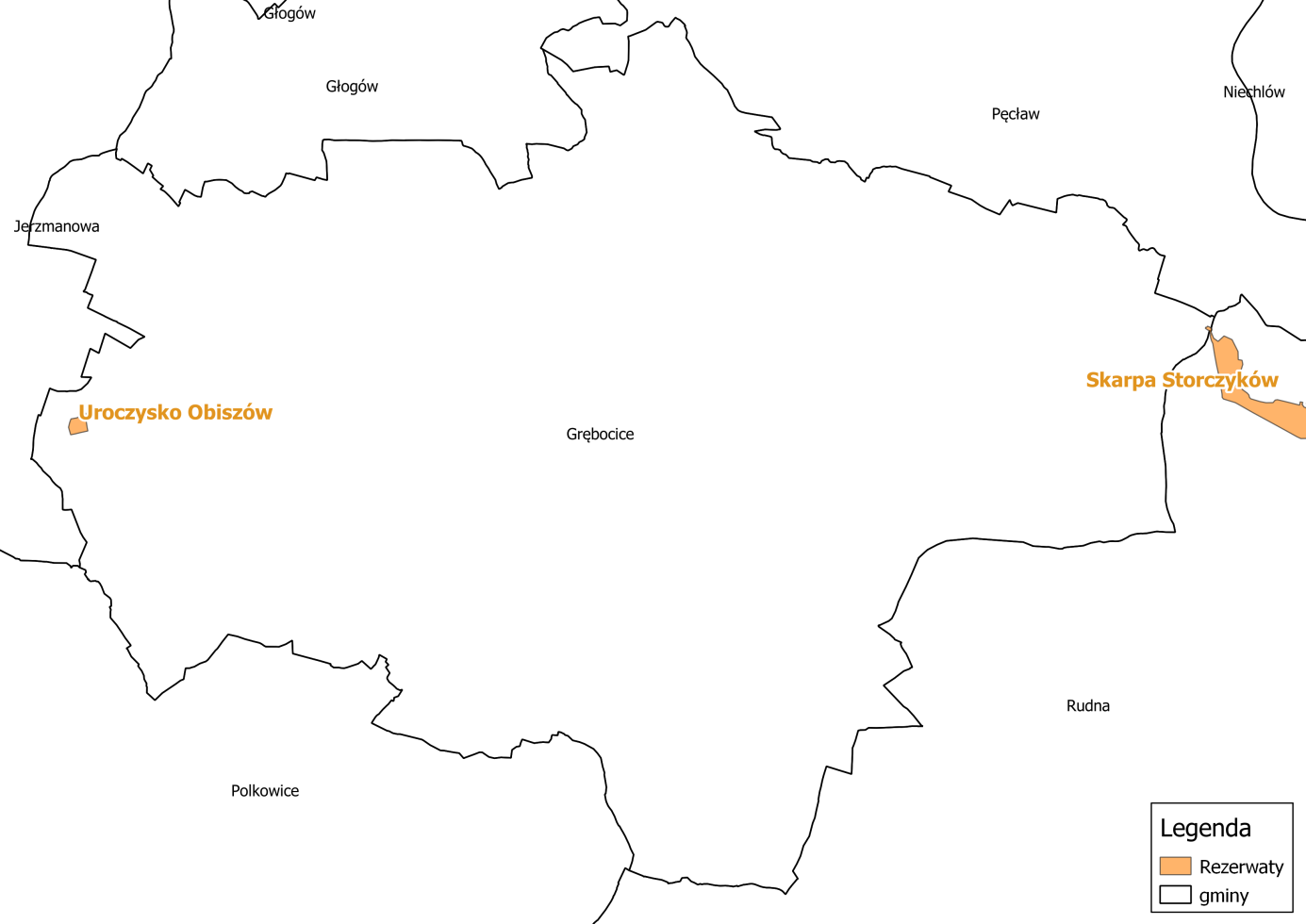 źródło: opracowanie własne na podstawie materiałów udostępnianych przez GDOŚZespoły przyrodniczo-krajobrazoweZespół przyrodniczo-krajobrazowy „Grodowiec”Zespół przyrodniczo-krajobrazowy „Grodowiec” ma powierzchnię 50,45 ha. Został utworzony 1 stycznie 200 roku w celu zachowana zabytków kultury oraz walorów przyrodniczych.Rysunek 15. Zespół przyrodniczo-krajobrazowy „Grodowiec” na tle Gminy Grębocice.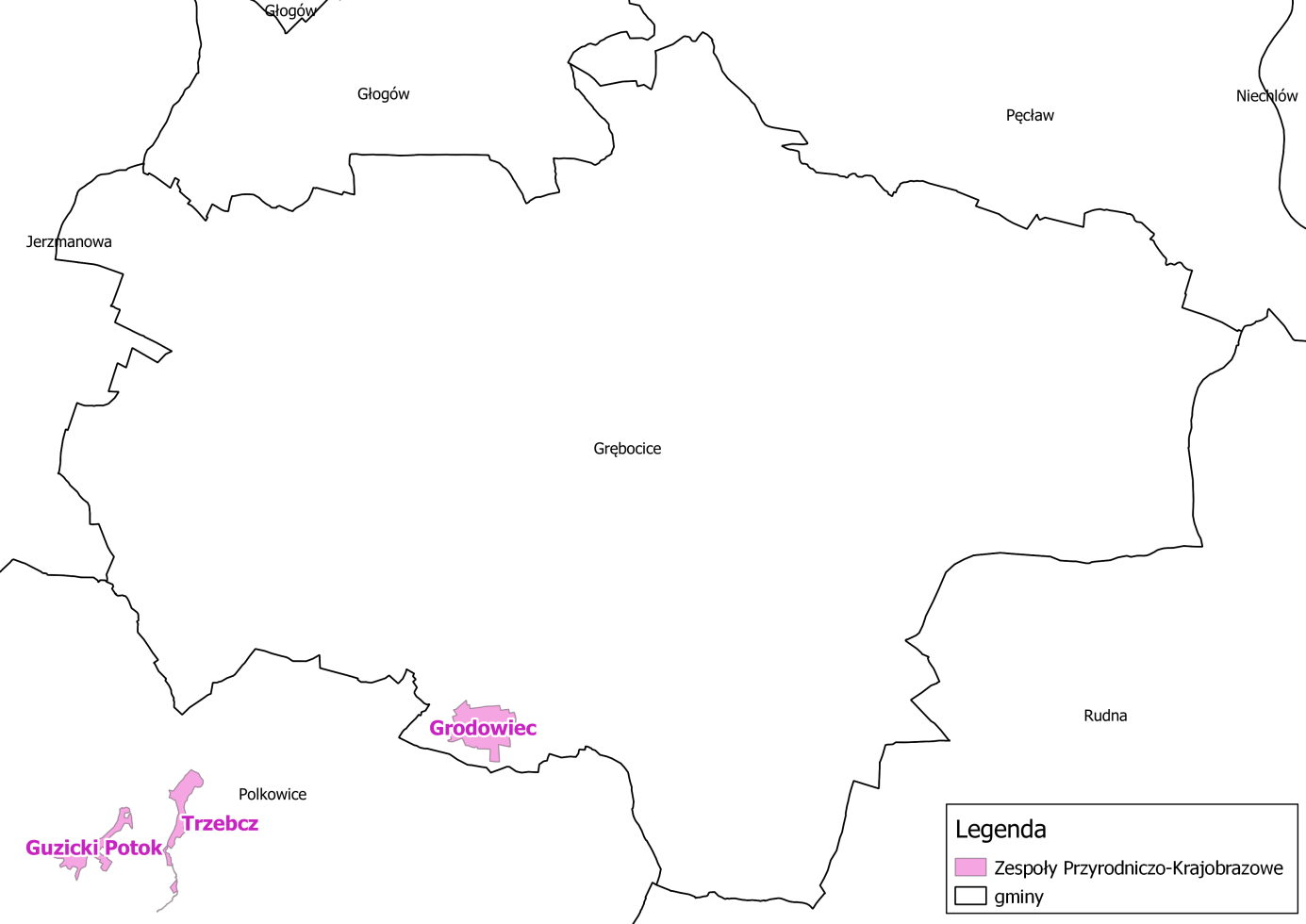 źródło: opracowanie własne na podstawie materiałów udostępnianych przez GDOŚUżytki ekologiczneZgodnie z informacjami zawartymi w Centralnym Rejestrze Form Ochrony Przyrody, na terenie Gminy Grębocice, zlokalizowane są dwa użytki ekologiczne:Grodowiec I - Teren dawnego wyrobiska popiaskowego o powierzchni 0,22 ha, zalesiony z oczkiem wodnym. Dno zadrzewienia pokryte jest kobiercowo bluszczem pospolitym (Hedera helix L.) Ponadto stanowi miejsce rozrodu żaby wodnej (Rana esculenta);Grodowiec II - Stare wyrobisko poglinowe lub naturalna forma wąwozowa, 
o powierzchni 0,25 ha, pokryta gęstym zadrzewieniem i zakrzewieniem.Rysunek 16. Użytki ekologiczne na tle Gminy Grębocice.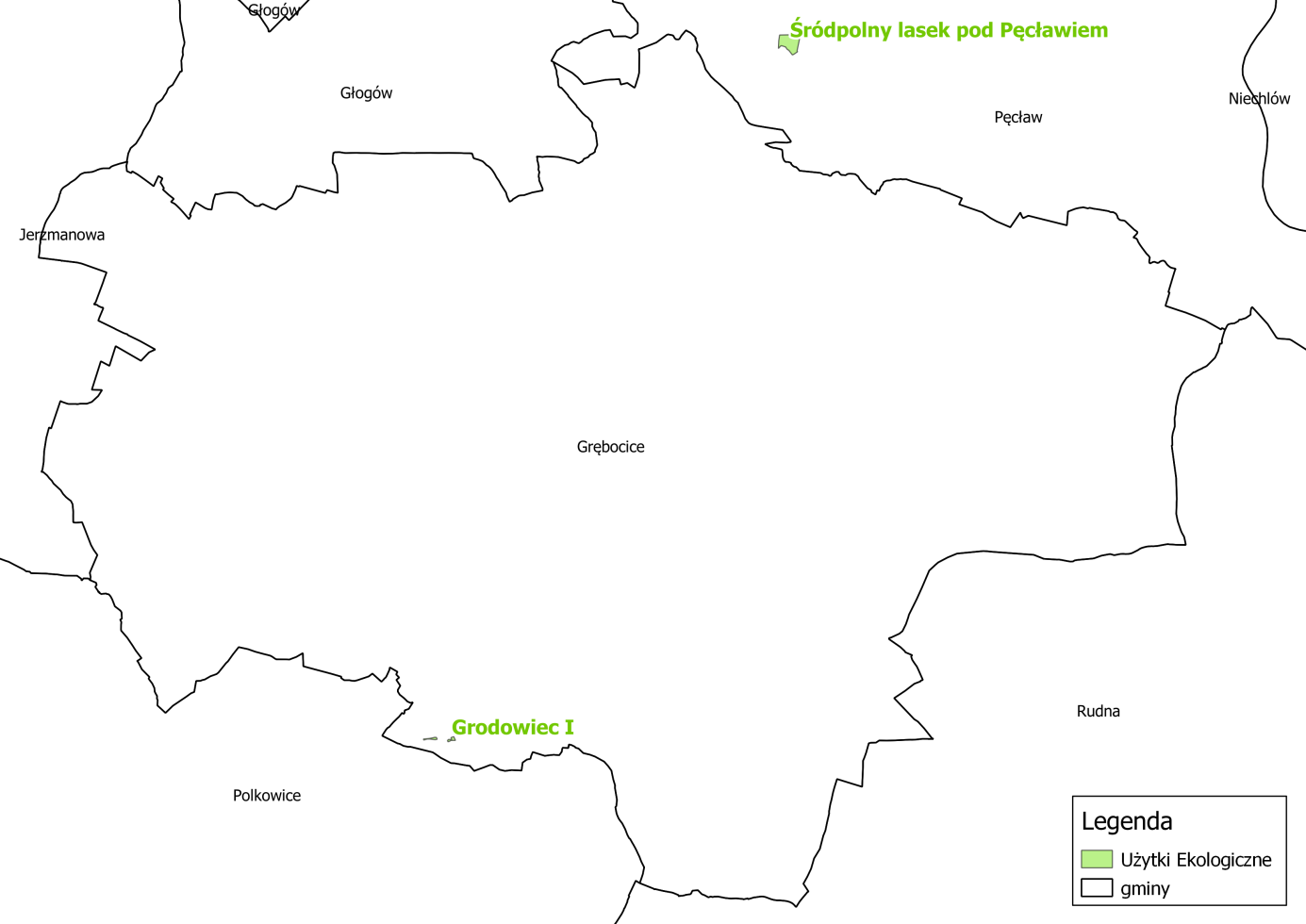 źródło: opracowanie własne na podstawie materiałów udostępnianych przez GDOŚPomniki przyrodyNa terenie Gminy Grębocice znajdują się 4 obiekty zaliczane do pomników przyrody. Informacje na ich temat zebrano w tabeli poniżej.Rysunek 17. Pomniki przyrody Gminy Grębocice.Źródło: www.crfop.gdos.gov.pl5.9.2. LasyZ danych Głównego Urzędu Statystycznego wynika, iż powierzchnia lasów na terenie Gminy Grębocice wynosi 2 387,67 ha, co daje lesistość na poziomie 19,6%. Wskaźnik lesistości gminy jest dużo wyższy niż średnia krajowa, która wynosi 29,5%. Strukturę lasów na terenie Gminy Grębocice przedstawiono w poniższej tabeli.Tabela 37. Struktura lasów położonych na terenie Gminy Grębocice w roku 2019.źródło: GUSLasy znajdujące się na obszarze Gminy Grębocice są zarządzane przez Nadleśnictwo Głogów oraz Nadleśnictwo Lubin. Rysunek 18. Lasy Gminy Grębocice.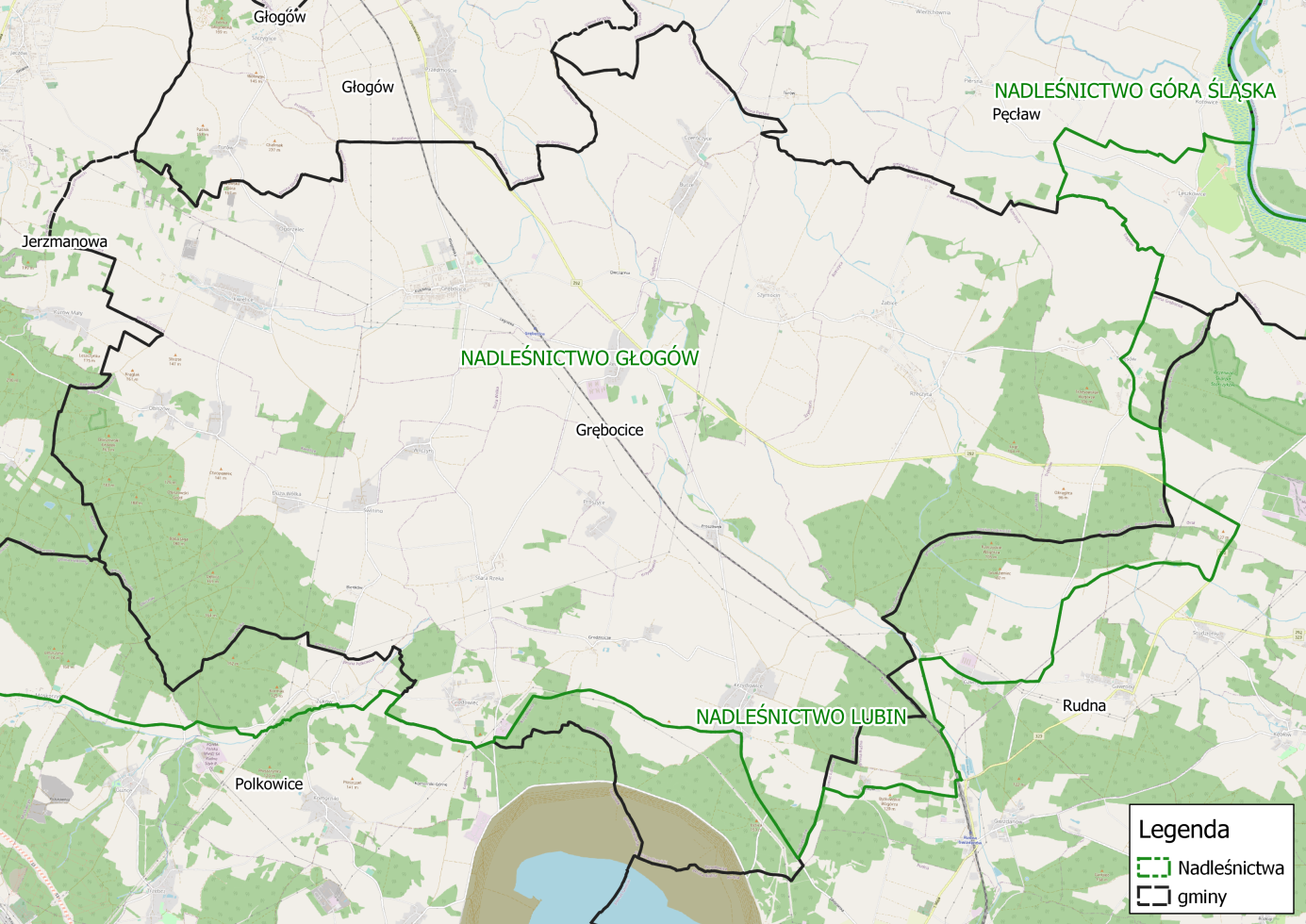 źródło: Bank Danych o lasachNa terenie gminy można napotkać różne typy siedliskowe lasu. Opisano je poniżej:Las świeży – zajmuje siedliska żyzne oraz bardzo żyzne. Tworzy się na glebach brunatnych oraz płowych. Główny drzewostan tworzy dąb szypułkowy, buk, świerk oraz jodła z domieszkami modrzewia, lipy, klonu, jawora, osiki oraz grabu. 
W podszyciu napotyka się leszczynę, trzmielinę, kruszynę, jarząb, głóg, dereń, porzeczkę alpejską oraz bez czarny. Runo tych siedlisk leśnych jest tworzone przez rośliny kwitnące wiosną – przed drzewostanem. Jest to spowodowane zwartym drzewostanem i mniejszą ilością słońca przedostającego się do niższych partii lasu.Las wilgotny - zajmuje siedliska żyzne i bardzo żyzne, wilgotne. Tworzy się na glebach brunatnych, murszowo-torfowych, murszowatych, gruntowo-glejowych oraz niektórych czarnych ziemiach. Główny drzewostan tworzy dąb szypułkowy oraz jesion z domieszkami wiązu, klonu, jawora, lipy, osiki oraz grabu. W podszyciu napotyka się kruszynę, leszczynę, czeremchę, jarząb, bez czarny, bez koralowy, porzeczkę czarną, dereń, trzmielinę oraz kalinę koralową. Runo tych siedlisk leśnych jest tworzone przez wysokie byliny, w tym dużą ilość roślin azotolubnych takich jak pokrzywy.Las mieszany świeży – występuje na glebach brunatnych oraz płowych, rzadziej na bielicach i glebach rdzawych. Główny drzewostan tworzy sosna, dąb, buk, świerk oraz jodła z domieszkami modrzewia, brzozy, osiki, lipy oraz klonu. W podszyciu napotyka się trzmielin, jarząb, leszczynę, kruszynę, wiciokrzew, głóg oraz dereń. Runo tych siedlisk leśnych jest tworzone przez kombinację roślin charakterystycznych dla lasów mieszanych oraz borów mieszanych.Las mieszany wilgotny – występuje na średniożyznych i wilgotnych siedliskach, często w obniżeniach terenu, w których zalegać mogą wody gruntowe. Tworzy się na glebach bielicowych oglejonych, brunatnych a także na glebach murszowych oraz zdegradowanych czarnych ziemiach. Główny drzewostan tworzy sosna, dąb szypułkowy, świerk oraz jodła. W podszyciu napotyka się  jarząb, leszczynę, kruszynę oraz czeremchę. Runo tych siedlisk leśnych jest tworzone przez rośliny wilgociolubne.Bór świeży – powstaje na glebach rdzawych oraz bielicowych. 
W drzewostanie dominują sosny z domieszkami świerka, brzozy brodawkowej oraz jodły. Podszycie najczęściej tworzą jałowce, dęby bezszypułkowe oraz jarzęby, natomiast runo złożone jest z mchów, borówki czernicy oraz roślin wierzchlinowatych.Bór mieszany świeży – występuje na dość ubogich glebach bielicowych oraz rdzawych utworzonych na piaskach i żwirach utworzonych w czasie procesów akumulacyjnych. Do gatunków głównych tego siedliska leśnego zalicza się sosny oraz świerki. Domieszkowo mogą także występować: buk, dęby, lipy, brzozy, jodły oraz modrzewie. W podszyciu napotyka się jałowce, jarzęby, leszczyny, kruszyny, trzmieliny oraz wiciokrzew pomorski. W skład runa borów mieszanych świeżych wchodzą: borówka czernica, konwalia majowa, konwalijka dwulistna, malina kamionka, kłosownica leśna czy orlica pospolita.Ols – zajmuje siedliska bagienne z płytkimi wodami gruntowymi, często występuje 
w dolinach rzecznych oraz wokół jezior. Tworzy się na torfach niskich. Główny drzewostan tworzy olsza czarna z domieszkami jesionu, brzozy omszonej oraz świerka. W podszyciu napotyka się kruszynę, leszczynę, czeremchę, jarząb, bez czarny oraz czarna porzeczkę. Charakterystyczną cechą runa lasów olsowych jest występowanie roślin typowych dla lasów (mchy, paprocie) oraz roślin szuwarowych.Ols jesionowy – zajmuje tereny zalewane o utrudnionym odpływie wody, przez co występują tam procesy zabagnienia gleby. Tworzy się on na glebach kwaśnych lub zasadowych z dużą zawartością substancji organicznych. Główny drzewostan tworzy jesion oraz olsza z domieszkami wiązu i brzozy. Skład podszycia jest bardzo podobny do Olsów. W olsach jesionowych dodatkowo występują chmiel zwyczajny, śledziennica skrętolistna, kozłek lekarskiLasy łęgowe – związane są z siedliskami wilgotnymi, na których występują okresowe zalewy. Zazwyczaj porastają doliny rzek. Trzon drzewostanu tworzą topole, jesiony, wiązy i dęby.5.9.3. Zagadnienia HoryzontalneAdaptacja do zmian klimatuZmiany klimatu mają także bezpośredni wpływ na florę oraz faunę. Wpływają one na zasięg występowania poszczególnych  gatunków, ich cykle rozrodcze i interakcje ze środowiskiem naturalnym, a w przypadku roślin także na okresy wegetacji. Ocieplenie się klimatu spowoduje migracje gatunków – gatunki preferujące chłodniejsze temperatury zostaną wyparte przez gatunki ciepłolubne. Część tych gatunków będzie uznana za gatunki inwazyjne wypierające rodzimą florę i faunę.  Przekształcenia siedlisk na skutek zmian klimatycznych mogą dotknąć także warunków wodnych – obniżenie się poziomu wód gruntowych może spowodować stopniowy zanik siedlisk o dużej wilgotności. W ramach adaptacji do zmian klimatu zaleca się:utrzymanie zagrożonych siedlisk i ich odtwarzanie wszędzie tam, gdzie jest to możliwe. Dotyczy to szczególnie obszarów wodno-błotnych;regulowanie wpływu klimatu poprzez wykorzystywanie odpowiednich ekosystemów;wpływ na mikroklimat przez zalesienia oraz tworzenie obszarów zielonych;zwiększanie naturalnej retencji wodnej,uwzględnianie zagrożeń związanych ze zmianami klimatycznymi w dokumentach planistycznych;odpowiednia gospodarka leśna, z naciskiem na odpowiedni skład gatunkowy;Nadzwyczajne zagrożenia środowiskaDo nadzwyczajnych zagrożeń środowiska, mających wpływ na zasoby przyrodnicze, można zaliczyć negatywny wpływ zanieczyszczeń powietrza i wód na środowisko 
i organizmy żywe, pożary lasów oraz  choroby roślin. W celu minimalizacji nadzwyczajnych zagrożeń, należy prowadzić efektywny system monitoringu środowiska oraz pracować na minimalizacją efektów susz na siedliska przyrodnicze. Należy także pamiętać 
o ograniczeniach obejmujących tereny chronione oraz ich otuliny. Mają one na celu zminimalizować negatywną działalność człowieka mogącą powodować negatywne zmiany 
w ekosystemach oraz prowadzić do degradacji siedlisk.Działania edukacyjneDziałania edukacyjne powinny uświadamiać mieszkańców, jak wartościowe są zasoby środowiska w gminie. Można to osiągnąć poprzez edukację w szkołach oraz tworzenie ścieżek edukacyjnych, zwłaszcza na terenach objętych ochroną. Edukacja ekologiczna w szkołach, dotycząca zagadnień związanych z ochroną przyrody odbywa się poprzez odpowiednie programy edukacyjne. Ochrona przyrody jest nauką interdyscyplinarną i obejmuje zagadnienia dotyczące przedmiotów takich jak geografia, biologia, chemia oraz fizyka.Monitoring środowiskaStan zasobów przyrodniczych monitorowany jest przez Główny Inspektorat Ochrony Środowiska w ramach Zintegrowanego Monitoringu Przyrodniczego Środowiska w Polsce. Celem ZMŚP jest dostarczenie danych do określania aktualnego stanu środowiska oraz 
w oparciu o wieloletnie cykle obserwacyjne, przedstawienie krótko i długookresowych przemian środowiska w warunkach zmian klimatu i narastającej antropopresji. Uzyskane wyniki z prowadzonych obserwacji stanowią podstawę do sporządzenia prognoz krótko 
i długoterminowych rozwoju środowiska przyrodniczego oraz przedstawienia kierunków zagrożeń i sposobów ich przeciwdziałania.5.9.4. Analiza SWOT5.10. Zagrożenia poważnymi awariami5.10.1. Stan aktualnyZgodnie z definicją zawartą w ustawie Prawo Ochrony Środowiska (Dz. U. 2020 poz. 1219 z późn. zm.), mówiąc o:„poważnej awarii - rozumie się przez to zdarzenie, w szczególności emisję, pożar 
lub eksplozję, powstałe w trakcie procesu przemysłowego, magazynowania 
lub transportu, w których występuje jedna lub więcej niebezpiecznych substancji, prowadzące do natychmiastowego powstania zagrożenia życia lub zdrowia ludzi 
lub środowiska lub powstania takiego zagrożenia z opóźnieniem”;„poważnej awarii przemysłowej - rozumie się przez to poważną awarię w zakładzie”.Obejmują one takie rodzaje zdarzeń jak:pożary na dużych obszarach, pożary długo trwające, a także pożary towarzyszące awariom z udziałem materiałów niebezpiecznych, które powodują zniszczenie lub zanieczyszczenie środowiska;awarie i katastrofy w zakładach przemysłowych, transporcie, rozładunku 
i przeładunku materiałów niebezpiecznych i innych substancji, powodujących zanieczyszczenie środowiska;awarie budowli hydrotechnicznych, powodujące zanieczyszczenie chemiczne lub biologiczne środowiska;klęski żywiołowe, powodujące zanieczyszczenie chemiczne lub biologiczne środowiska.	Jak wynika z informacji WIOŚ we Wrocławiu na terenie Gminy Grębocice nie występują zakłady o dużym ryzyku wystąpienia poważnej awarii (ZDR) ani zakłady zwiększone ryzyka wystąpienia poważnej awarii (ZZR).	Należy zaznaczyć, iż zagrożenie spowodowania poważnej awarii wynikać może także 
z transportu substancji niebezpiecznych. Paliwa płynne przewożone są praktycznie po wszystkich drogach, gdzie występują stacje paliw płynnych.  5.10.2. Zagadnienia HoryzontalneAdaptacja do zmian klimatuZmiany klimatu mają wpływ na zagrożenie poważnymi awariami. Ekstremalne zjawiska atmosferyczne takie jak zbyt wysokie temperatury powietrza, burze, wichury czy ulewy mogą doprowadzić do awarii urządzeń na terenie zakładów przemysłowych. Ponadto bodźce te mogą zwiększyć ryzyko wystąpienia wypadków oraz awarii podczas przewożenia substancji niebezpiecznych ciągami komunikacji samochodowej oraz kolejowej. Aby zmniejszyć ryzyko wpływu zmian klimatycznych na ryzyko wystąpienia poważnych awarii przemysłowych należy zaadaptować procedury przewozu substancji niebezpiecznych oraz funkcjonowania instalacji przemysłowych poprzez utworzenie systemu kontroli zabezpieczeń. Zaleca się także branie czynników klimatycznych pod uwagę przy budowie dróg oraz instalacji przemysłowych.Nadzwyczajne zagrożenia środowiskaDo nadzwyczajnych zagrożeń środowiska, należą w tej kategorii, głównie awarie pojazdów przewożących substancje niebezpieczne, awarie w zakładach przemysłowych oraz ryzyko zagrożenia gwałtownymi  zjawiskami pogodowymi. W celu ich uniknięcia należy brać pod uwagę, możliwość nadzwyczajnych zagrożeń środowiska, na etapie projektowania oraz budowy dróg oraz należy usprawnić systemy kontroli bezpieczeństwa instalacji oraz środków transportu substancji niebezpiecznych.Działania edukacyjneDziałania edukacyjne powinny uświadamiać mieszkańców, jak postępować w razie wystąpienia poważnej awarii oraz jak zmniejszyć jej skutki.Monitoring środowiskaZakłady o dużym oraz zwiększonym ryzyku wystąpienia poważnej awarii przemysłowej kontrolowane są przez Wojewódzki Inspektorat Ochrony Środowiska oraz przez Państwową Straż Pożarną. Transport substancji niebezpiecznych jest natomiast nadzorowany przez funkcjonariuszy: Policji, Inspekcji Transportu Drogowego, Straży Pożarnej oraz Straży Granicznej5.10.3. Analiza SWOT6. Cele programu ochrony środowiska, zadania i ich finasowanie6.1. Wyznaczone cele i zadania	Cele niniejszego programu zostały wyznaczone na podstawie:Zdefiniowanych zagrożeń i problemów dla poszczególnych komponentów środowiska;Możliwości finansowych analizowanej JST;Celów dokumentów wyższego szczebla (poziom powiatowy, wojewódzki i krajowy);Celów dokumentów lokalnych (funkcjonujących na terenie omawianej JST).Tabela 38. Wykaz kierunków interwencji, celów oraz zadań wyznaczonych w ramach POŚ.W – zadanie własne,M – zadanie monitorowane.źródło: Opracowanie własne, Gmina GrębociceTabela . Harmonogram rzeczowo-finansowy zadań własnych wyznaczonych w ramach POŚ.Źródło: opracowanie własneW – zadanie własne,M – zadanie monitorowane.Tabela 40. Harmonogram realizacji  zadań monitorowanych wraz z ich finansowaniem.Opracowanie własne7. System realizacji programu ochrony środowiskaWłaściwe wykorzystanie możliwych rozwiązań o charakterze organizacyjnym ma istotne znaczenie w procesie wdrażania programu i jego realizacji. Wprowadzenie zasad monitoringu umożliwi sprawną realizację działań, jak również pozwoli na bieżącą aktualizację celów programu. Sformułowanie zasad zarządzania środowiskiem stanowi więc podstawę sprawnej realizacji i kontroli działań programowych.Zarządzanie programem to sukcesywna realizacja następujących zadań:Wdrożenie programu i jego realizacja, a w szczególności:koordynacja przebiegu wdrażania i realizacji,bieżąca ocena realizacji i aktualizacja celów,raporty na temat wykonania programu.Edukacja ekologiczna:utworzenie systemu edukacji ekologicznej,udostępnienie informacji o stanie środowiska,publikacja informacji o stanie środowiska.7.1. Współpraca z interesariuszamiPodczas tworzenia niniejszego dokumentu pozyskano dane od:Głównego Urzędu Statystycznego w Warszawie;Państwowego Gospodarstwa Wodnego Wody Polskie;Głównej Dyrekcji Ochrony Środowiska w Warszawie;Regionalnej Dyrekcji Ochrony Środowiska w Wrocławiu;Wojewódzkiego Inspektoratu Ochrony Środowiska w Wrocławiu;Nadleśnictw;Przedsiębiorstw zajmujących się odbiorem odpadów,Największych przedsiębiorców mających siedzibę i działających na terenie Gminy Grębocice.W ramach opracowanego dokumentu wyznaczono zadania własne oraz koordynowane, za których współrealizację odpowiedzialni będą:Główny Inspektorat Ochrony Środowiska;Instytut Uprawy, Nawożenia i Gleboznawstwa;Mieszkańcy;Przedsiębiorcy;Państwowe Gospodarstwo Wodne Wody Polskie;Urząd Marszałkowski Województwa Dolnośląskiego;Wojewódzki Inspektorat Ochrony Środowiska w Wrocławiu;Zarządcy dróg.7.2. SprawozdawczośćZgodnie z art. 18 ust. 2 ustawy z dnia 27 kwietnia 2001 roku Prawo Ochrony Środowiska (Dz. U. 2020 poz. 1219 z późn. zm.) Wójt Gminy Grębocice co 2 lata przedstawia Radzie Gminy Raport z realizacji Programu Ochrony Środowiska. Po przedstawieniu ww. raportu Radzie Gminy, należy przekazać go do organu wykonawczego powiatu.7.3. Monitoring realizacji programuW celu przedstawienia stopnia realizacji Programu Ochrony Środowiska oraz zobrazowania zmian zachodzących w środowisku na terenie Gminy Grębocice, należy posługiwać się wyznaczonymi wskaźnikami monitoringu. Wskaźniki te determinują 
wyznaczone zadania, których realizacja przyczyni się do poprawy stanu środowiska.Kontrola realizacji Programu Ochrony Środowiska wymaga oceny zarówno stopnia realizacji celów i zadań, jak i terminowości ich wykonania. Istotne znaczenie ma tu również analiza rozbieżności pomiędzy założeniami a realizacją. Ocena realizacji programu polega na monitorowaniu zmian w wielu wzajemnie powiązanych strefach. System monitorowania w celu uzyskiwania kompatybilnych informacji w skali regionu powinien uwzględniać następujące działania:zebranie danych liczbowych,uporządkowanie, przetworzenie, analiza zebranych danych,przygotowanie raportu,analiza porównawcza,aktualizacja.W celu kontroli nad terminową realizacją zadań określonych w niniejszym programie zaleca się dokonywanie analizy realizacji zadań Programu z uwzględnieniem mierników zestawionych w tabeli nr 38.7.4. Źródła finansowaniaRealizacja zadań inwestycyjnych w zakresie ochrony środowiska wymaga nakładów finansowych znacznie przewyższających możliwości budżetowe jednostek samorządu terytorialnego. Istnieje zatem potrzeba pozyskania zewnętrznych źródeł finansowego wsparcia przedsięwzięć inwestycyjnych.,Dla jednostek samorządowych dostępnymi sposobami finansowania inwestycji są:środki własne,kredyty i pożyczki udzielane w bankach komercyjnych, kredyty i pożyczki preferencyjne udzielane przez instytucje wspierające rozwój gmin,dotacje państwowe z funduszy krajowych i zagranicznych,emisja obligacji.7.4.1. Fundusze krajoweWszelkie działania związane z ochroną środowiska i ekologią są wspierane finansowo poprzez różne krajowe i zagraniczne fundusze ekologiczne oraz programy,
 a także środki własne inwestorów. Do publicznych funduszy ochrony środowiska w Polsce zalicza się:Narodowy Fundusz Ochrony Środowiska i Gospodarki Wodnej (NFOŚiGW),Wojewódzkie Fundusze Ochrony Środowiska i Gospodarki Wodnej (WFOŚiGW).Narodowy Fundusz Ochrony Środowiska i Gospodarki WodnejNarodowy Fundusz Ochrony Środowiska i Gospodarki Wodnej jest największą instytucją realizującą poprzez finansowanie inwestycji z zakresu ochrony środowiska 
i gospodarki wodnej, w obszarach ważnych z punktu widzenia procesu dostosowawczego do standardów i norm Unii Europejskiej. Narodowy Fundusz działa od 1 lipca 1989 roku, a powstał na podstawie ustawy z dnia 31 stycznia 1980 roku o ochronie i kształtowaniu środowiska. Celem działalności Narodowego Funduszu jest finansowe wspieranie inwestycji ekologicznych o znaczeniu i zasięgu ogólnopolskim i ponadregionalnym oraz zadań lokalnych, istotnych z punktu widzenia potrzeb środowiska. Dystrybucja środków finansowych z Narodowego Funduszu Ochrony Środowiska i Gospodarki Wodnej odbywa się w ramach następujących dziedzin: Ochrona powietrza,Ochrona wód i gospodarka wodna,Ochrona powierzchni ziemi,Ochrona przyrody i krajobrazu oraz leśnictwo,Geologia i górnictwo,  Edukacja ekologiczna,Państwowy Monitoring Środowiska,  Programy międzydziedzinowe,Nadzwyczajne zagrożenia środowiska, Ekspertyzy i prace badawcze.W Narodowym Funduszu stosowane są trzy formy dofinansowywania: finansowanie pożyczkowe (pożyczki udzielane przez NF, kredyty udzielane przez banki ze środków NF, konsorcja czyli wspólne finansowanie NF z bankami, linie kredytowe ze środków NF obsługiwane przez banki). finansowanie dotacyjne (dotacje inwestycyjne, dotacje nieinwestycyjne, dopłaty do kredytów bankowych, umorzenia) .finansowanie kapitałowe (obejmowanie akcji i udziałów w zakładanych bądź już istniejących spółkach w celu osiągnięcia efektu ekologicznego). Narodowy Fundusz Ochrony Środowiska ma bardzo istotne znaczenie dla ochrony środowiska i gospodarki kraju: finansuje ochronę środowiska,  uruchamia środki innych inwestorów,  stymuluje nowe inwestycje,  wspomaga tworzenie nowych miejsc pracy,  jest ważny dla zrównoważonego rozwoju. Szczegółowy zakres działalności NFOŚiGW, lista programów i przedsięwzięć priorytetowych, kryteria i zasady udzielania wsparcia finansowego, a także wzory wniosków 
i procedury ich rozpatrywania dostępne są w oficjalnym serwisie internetowym: www.nfosigw.gov.pl oraz w siedzibie Funduszu w Warszawie przy ul. Konstruktorskiej 3a.Wojewódzki Fundusz Ochrony Środowiska i Gospodarki Wodnej w WrocławiuWojewódzki Fundusz Ochrony Środowiska i Gospodarki Wodnej we Wrocławiu, jako regionalna instytucja finansów publicznych, jest od przeszło 20 lat strategicznym partnerem samorządów, oraz innych podmiotów realizujących zadania z zakresu ochrony środowiska. Nasza działalność jest ukierunkowana na finansowe wspieranie przedsięwzięć służących ochronie środowiska i poszanowaniu jego wartości, w oparciu o konstytucyjną zasadę zrównoważonego rozwoju przy zachowaniu bezpieczeństwa ekologicznego kraju i realizacji programów ekologicznych regionu (art. 400a. ust. 1 pkt. 1-9 i 11-42 ustawy Prawo ochrony środowiska).Podstawowymi priorytetami środowiskowym wspieranymi przez Fundusz są:szeroko rozumiana ochrona atmosfery (w tym odnawialne źródła energii i poprawa efektywności energetycznej)ochrona i zrównoważone gospodarowanie zasobami wodnymi,racjonalne gospodarowanie odpadami i ochrona powierzchni ziemi,ochrona różnorodności biologicznej i funkcji ekosystemów,edukacja ekologiczna.Cel strategiczny Funduszu jest poprawa stanu środowiska i zrównoważone gospodarowanie jego zasobami przez stabilne, skuteczne i efektywne wspieranie przedsięwzięć i inicjatyw służących środowisku.Szczegółowe informacje na temat działalności WFOŚiGW w Wrocławiu można znaleźć na stronie internetowej funduszu: https:// https://wfosigw.wroclaw.pl.7.4.2. Fundusze Unii EuropejskiejProgram Operacyjny Infrastruktura i Środowisko 2014-2020 (POIiŚ)Z Programu Infrastruktura i Środowisko finansowane są różnorodne projekty. 
W zależności od specyfiki danego rodzaju wsparcia, określany jest typ podmiotów, które mogą z niego korzystać. Możemy wyróżnić następujące grupy podmiotów uprawnionych do ubiegania się o wsparcie:Jednostki samorządu terytorialnego,Przedsiębiorstwa realizujące cele publiczne,Administracja publiczna,Służby publiczne inne niż administracja,Instytucje ochrony zdrowia,Instytucje kultury, nauki i edukacji,Duże przedsiębiorstwa,Małe i średnie przedsiębiorstwa,Organizacje społeczne i związki wyznaniowe.Szczegółowe informacje na ten temat znajdują się w Szczegółowym Opisie Osi Priorytetowych i dokumentacji poszczególnych konkursów o dofinansowanie.Program Operacyjny Infrastruktura i Środowisko 2014-2020 to największy program finansowany z Funduszy Europejskich nie tylko w Polsce, ale i Unii Europejskiej. Główne obszary na które zostaną przekazane środki to: gospodarka niskoemisyjna, ochrona środowiska, przeciwdziałanie i adaptacja do zmian klimatu, transport i bezpieczeństwo energetyczne oraz ochrona zdrowia i dziedzictwo kulturowe.Dzięki równowadze pomiędzy działaniami inwestycyjnymi w infrastrukturę oraz wsparciu skierowanemu do wybranych obszarów gospodarki, program będzie skutecznie realizował założenia strategii Europa 2020, z którą powiązany jest jego cel główny - wsparcie gospodarki efektywnie korzystającej z zasobów i przyjaznej środowisku oraz sprzyjającej spójności terytorialnej i społecznej.
Obszary wsparcia i rodzaje projektów możliwych do realizacji w ramach programu Infrastruktura i Środowisko 2014-2020:Zmniejszenie emisyjności gospodarki:wytwarzanie energii z odnawialnych źródeł energii (OZE);poprawa efektywności energetycznej i wykorzystanie odnawialnych źródeł energii w przedsiębiorstwach, sektorze publicznym i mieszkaniowym,promowanie strategii niskoemisyjnych,rozwój i wdrażanie inteligentnych systemów dystrybucji.Ochrona środowiska, w tym adaptacja do zmian klimatu:rozwój infrastruktury środowiskowej,dostosowanie do zmian klimatu,ochrona i zahamowywanie spadku różnorodności biologicznej,poprawa jakości środowiska miejskiego.Rozwój sieci drogowej TEN-T i transportu multimodalnego:rozwój drogowej infrastruktury w sieci TEN-T,poprawa bezpieczeństwa ruchu drogowego,poprawa bezpieczeństwa w ruchu lotniczym,transport intermodalny, morski i śródlądowy.Infrastruktura drogowa dla miast:poprawa dostępności miast i przepustowości infrastruktury drogowej (rozwój infrastruktury drogowej w miastach i tras wylotowych z miast, budowa obwodnic).Rozwój transportu kolejowego w Polsce:rozwój kolei w TEN-T, poza siecią i kolei miejskich.Rozwój niskoemisyjnego transportu zbiorowego w miastachinfrastruktura i tabor dla publicznego transportu zbiorowego w miastach 
i na ich obszarach funkcjonalnych.Poprawa bezpieczeństwa energetycznego:rozwój inteligentnych systemów dystrybucji, magazynowania i przesyłu gazu ziemnego i energii elektrycznej,budowa i rozbudowa magazynów gazu ziemnego,rozbudowa terminala LNG.Ochrona dziedzictwa kulturowego i rozwój zasobów kultury:inwestycje w ochronę i rozwój dziedzictwa kulturowego oraz zasobów kultury, np. instytucji kultury, szkół artystycznych.Wzmocnienie strategicznej infrastruktury ochrony zdrowia:wsparcie infrastruktury systemu państwowego ratownictwa medycznego,wsparcie infrastruktury szpitali ponadregionalnych i współpracujących z nimi jednostek diagnostycznych w zakresie chorób „aktywności zawodowej” 
i opieki nad matką i dzieckiem. Regionalny Program OperacyjnyCelem strategicznym RPO WD jest: poprawa konkurencyjności gospodarczej, spójności społecznej i dostępności przestrzennej województwa przy zrównoważonym wykorzystaniu specyficznych cech potencjału gospodarczego i kulturowego regionu oraz przy pełnym poszanowaniu jego zasobów przyrodniczych. Cel ten zostanie osiągnięty poprzez podniesienie konkurencyjności i innowacyjności gospodarki, poprawę atrakcyjności inwestycyjnej ośrodków miejskich i usprawnienie powiązań między nimi, zwiększenie atrakcyjności osiedleńczej i turystycznej oraz przełamywanie barier strukturalnych na obszarach o niższym potencjale rozwojowym.Działania związane z ochroną środowiska ujęte zostały w następujących osiach priorytetowychOś priorytetowa 3 Gospodarka niskoemisyjna:Działanie 3.1. Produkcja i dystrybucja energii ze źródeł odnawialnych;Działanie 3.2. Efektywność energetyczna w MŚPDziałanie 3.3. Efektywność energetyczna w budynkach użyteczności publicznej i sektorze mieszkaniowym;Działanie 3.4. Wdrażanie strategii niskoemisyjnych;	Działanie 3.5. Wysokosprawna kogeneracja;Oś priorytetowa 4 Środowisko i zasoby:Działanie 4.1. Gospodarka odpadami;Działanie 4.2. Gospodarka wodno-ściekowa;Działanie 4.3. Dziedzictwo kulturowe;Działanie 4.4. Ochrona i udostępnianie zasobów przyrodniczych;Działanie 4.5. Bezpieczeństwo;Oś priorytetowa 5 Transport:Działanie 5.1. Drogowa dostępność transportowa;Działanie 5.2. System transportu kolejowego.Program Rozwoju Obszarów Wiejskich 2014-2020Program Rozwoju Obszarów Wiejskich na lata 2014 – 2020 (PROW 2014-2020) został opracowany na podstawie przepisów Unii Europejskiej, 
w szczególności rozporządzenia Parlamentu Europejskiego i Rady (UE) nr 1305/2013 z dnia 17 grudnia 2013 r. w sprawie wsparcia rozwoju obszarów wiejskich przez Europejski Fundusz Rolny na rzecz Rozwoju Obszarów Wiejskich (EFRROW) i uchylającego rozporządzenie Rady (WE) nr 1698/2005 oraz aktów delegowanych i wykonawczych Komisji Europejskiej. Zgodnie z przepisami Unii Europejskiej, Program jest wkomponowany 
w całościowy system polityki rozwoju kraju, w szczególności poprzez mechanizm Umowy Partnerstwa. Umowa ta określa strategię wykorzystania środków unijnych na rzecz realizacji wspólnych dla UE celów określonych w unijnej strategii wzrostu „Europa 2020 - Strategia na rzecz inteligentnego i zrównoważonego rozwoju sprzyjającego włączeniu społecznemu” 
z uwzględnieniem potrzeb rozwojowych danego państwa członkowskiego.Celem głównym PROW 2014 – 2020 jest poprawa konkurencyjności rolnictwa, zrównoważone zarządzanie zasobami naturalnymi i działania w dziedzinie klimatu oraz zrównoważony rozwój terytorialny obszarów wiejskich.Program będzie realizował wszystkie sześć priorytetów wyznaczonych dla unijnej polityki rozwoju obszarów wiejskich na lata 2014 – 2020, a mianowicie:Ułatwianie transferu wiedzy i innowacji w rolnictwie, leśnictwie i na obszarach wiejskich.Poprawa konkurencyjności wszystkich rodzajów gospodarki rolnej i zwiększenie rentowności gospodarstw rolnych.Poprawa organizacji łańcucha żywnościowego i promowanie zarządzania ryzykiem 
w rolnictwie.Odtwarzanie, chronienie i wzmacnianie ekosystemów zależnych od rolnictwa 
i leśnictwa.Wspieranie efektywnego gospodarowania zasobami i przechodzenia na gospodarkę niskoemisyjną i odporną na zmianę klimatu w sektorach: rolnym, spożywczym 
i leśnym.Zwiększanie włączenia społecznego, ograniczanie ubóstwa i promowanie rozwoju gospodarczego na obszarach wiejskich.Perspektywa finansowa na lata 2021 – 2027W trakcie tworzenia Programu, odbywały się konsultacje oraz prace mające na celu opracowanie, przez Radę Europejską, perspektywy finansowej na lata 2021 - 2027. Duża cześć środków finansowych przeznaczona zostanie na realizację projektów związanych 
z ochroną środowiska. Cele oraz zadania wyznaczone w Programie wpisują się w realizację takich projektów, przez co możliwe będzie wykorzystywanie środków z perspektywy finansowej 2021 – 2027.Spis tabel:Tabela 1. Słownik skrótów.	5Tabela 2. Dane demograficzne (stan na 31.XII.2019 r.).	9Tabela 3. Bezrobocie (stan na 31.XII.2019r.).	9Tabela 4. Rodzaje oraz źródła zanieczyszczeń powietrza.	25Tabela 5. Przeciętny skład spalin silnikowych (w % objętościowo).	28Tabela 6. Klasy stref i wymagane działania w zależności od poziomów stężeń zanieczyszczenia uzyskanych w rocznej ocenie jakości powietrza, dla przypadków gdy dla zanieczyszczenia jest określony poziom dopuszczalny.	31Tabela 7. Klasy stref i oczekiwane działania w zależności od poziomów stężeń zanieczyszczenia, uzyskanych w rocznej ocenie jakości powietrza, dla przypadków gdy dla zanieczyszczenia jest określony poziom docelowy	31Tabela 8. Klasy stref i wymagane działania w zależności od poziomów stężeń ozonu  z uwzględnieniem poziomu celu długoterminowego.	32Tabela 9. Wynikowe klasy strefy dolnośląskiej dla poszczególnych zanieczyszczeń, uzyskane   w ocenie rocznej za 2019 r. dokonanej z uwzględnieniem kryteriów ustanowionych w celu ochrony zdrowia.	32Tabela 10. Wynikowe klasy strefy dolnośląskiej dla poszczególnych zanieczyszczeń, uzyskane   w ocenie rocznej za 2019 r. dokonanej z uwzględnieniem kryteriów ustanowionych w celu ochrony roślin.	32Tabela 11. Dopuszczalne poziomy hałasu w zależności od przeznaczenia terenu.	41Tabela 12. Częstotliwość pola elektromagnetycznego, dla której określa się parametry fizyczne charakteryzujące oddziaływanie pola elektromagnetycznego na środowisko oraz dopuszczalne poziomy pola elektromagnetycznego, charakteryzowane przez dopuszczalne wartości parametrów fizycznych dla terenów przeznaczonych pod zabudowę mieszkaniową.	44Tabela 13. Zakresy częstotliwości pól elektromagnetycznych, dla których określa się parametry fizyczne charakteryzujące oddziaływanie pól elektromagnetycznych na środowisko oraz dopuszczalne poziomy pól elektromagnetycznych, charakteryzowane przez dopuszczalne wartości parametrów fizycznych dla miejsc dostępnych dla ludności.	45Tabela 14. Stacje bazowe telefonii komórkowej zlokalizowane na obszarze Gminy Grębocice.	46Tabela 15. Wyniki pomiarów monitoringu pól elektromagnetycznych na obszarze Gminy Grębocice w latach 2017.	46Tabela 16. Jednolite Części Wód Powierzchniowych obejmujące swoim zasięgiem Gminę Grębocice.	48Tabela 17. Charakterystyka JCWPd nr 78.	50Tabela 18. Stan JCWP obejmujących Gminę Grębocice.	52Tabela 19. Ocena stanu JCWP Gminy Grębocice, w latach 2017-2019.	53Tabela 20. Wyniki oceny stanu wód podziemnych dla podziemnych JCWPd nr 78.	54Tabela 21. Klasy zagrożenia na poszczególne rodzaje suszy dla obszaru Gminy Grębocice.	55Tabela 22. Charakterystyka sieci wodociągowej na terenie Gminy Grębocice (stan na 31.12.2019 r.).	58Tabela 23. Charakterystyka sieci kanalizacyjnej na terenie Gminy Grębocice (stan na 31.12.2019 r.).	58Tabela 24. Charakterystyka aglomeracji Grębocice.	59Tabela 25. Złoża kopalin występujące na terenie Gminy Grębocice.	62Tabela 26. Użytkowanie powierzchni ziemi na terenie Gminy Grębocice (2014).	67Tabela 27.Uziarnienie gleb.	68Tabela 28. Odczyn gleb i węglany.	68Tabela 29. Substancje organiczne w glebach.	68Tabela 30. Właściwości sorpcyjne gleb.	68Tabela 31.Pozostałe właściwości gleb.	69Tabela 32.Całkowita zawartość pierwiastków śladowych.	69Tabela 33. Zawartość wielopierścieniowych węglowodorów aromatycznych.	70Tabela 34. Pozostałości pestycydów chloroorganicznych i związków niechlorowych w glebach.	70Tabela 35. Wykaz instalacji komunalnych na terenie województwa dolnośląskiego – instalacje MBP.	77Tabela 36. Wykaz instalacji komunalnych na terenie województwa dolnośląskiego –składowiska odpadów.	77Tabela 37. Struktura lasów położonych na terenie Gminy Grębocice w roku 2019.	85Tabela 38. Wykaz kierunków interwencji, celów oraz zadań wyznaczonych w ramach POŚ.	92Tabela 39. Harmonogram rzeczowo-finansowy zadań własnych wyznaczonych w ramach POŚ.	104Tabela 40. Harmonogram realizacji  zadań monitorowanych wraz z ich finansowaniem.	110Spis rysunków:Rysunek 1.Położenie Gminy Grębocice na tle powiatu polkowickiego.	7Rysunek 2. Położenie Gminy Grębocice na tle podziału fizyko-geograficznego Polski.	8Rysunek 3. Podział województwa dolnośląskiego na strefy ochrony powietrza.	30Rysunek 4. Zasięg obszarów przekroczeń poziomu dopuszczalnego 24-godzinnego pyłu zawieszonego PM10 określonego ze względu na ochronę zdrowia w województwie dolnośląskim w 2019 roku.	33Rysunek 5. Zasięg obszarów przekroczeń poziomu docelowego ozonu określonego ze względu na ochronę zdrowia w województwie dolnośląskim w 2019 roku.	34Rysunek 6. Zasięg obszarów przekroczeń poziomu docelowego arsenu w pyle PM10 określonego ze względu na ochronę zdrowia w województwie dolnośląskim w 2019 roku.	35Rysunek 7. Zasięg obszarów przekroczeń poziomu docelowego benzo(a)pirenu w pyle PM10, określonego ze względu na ochronę zdrowia w województwie dolnośląskim w 2019 roku.	36Rysunek 8. Zasięg obszarów przekroczeń poziomu celu długoterminowego dla ozonu, określonego ze względu na ochronę roślin w województwie dolnośląskim w 2019 roku.	37Rysunek 9. JCWP na tle Gminy Grębocice.	49Rysunek 10. Gmina Grębocice na tle JCWPd nr 78.	50Rysunek 11. Główny Zbiorniki Wód Podziemnych nr 314 „Pradolina rzeki Odra (Głogów)” na Gminy Grębocice.	51Rysunek 12.Schemat oceny stanu jednolitych części wód powierzchniowych.	52Rysunek 13. Obszary zagrożone podtopieniami na terenie Gminy Grębocice.	55Rysunek 14. Rezerwaty przyrody na tle Gminy Grębocice.	81Rysunek 15. Zespół przyrodniczo-krajobrazowy „Grodowiec” na tle Gminy Grębocice.	82Rysunek 16. Użytki ekologiczne na tle Gminy Grębocice.	83Rysunek 17. Pomniki przyrody Gminy Grębocice.	84Rysunek 18. Lasy Gminy Grębocice.	85Nazwa skrótuWyjaśnienieARiMRAgencja Restrukturyzacji i Modernizacji RolnictwaAnaliza SWOTNarzędzie służące do analizy strategicznej. Opiera się ona na określeniu silnych oraz słabych stron, a także wynikających z nich szans oraz zagrożeń.GUGiKGłówny Urząd Geodezji i KartografiiGIOŚGłówny Inspektorat Ochrony ŚrodowiskaGUSGłówny Urząd StatystycznyIUNG-PIBInstytut Uprawy Nawożenia i Gleboznawstwa - Państwowy Instytut BadawczyIMGW-PIBInstytut Meteorologii i Gospodarki Wodnej – Państwowy Instytut BadawczyPIG-PIBPaństwowy Instytut Geologiczny - Państwowy Instytut BadawczyJCWPJednolita część wód powierzchniowychJCWPdJednolita część wód podziemnychJSTJednostka samorządu terytorialnegoNFOŚiGWNarodowy Fundusz Ochrony Środowiska i Gospodarki WodnejODROśrodek Doradztwa RolniczegoOUGOkręgowy Urząd GórniczyOZEOdnawialne Źródła EnergiiPEMPola elektromagnetycznePGL LPPaństwowe Gospodarstwo Leśne Lasy PaństwowePGWWPPaństwowe Gospodarstwo Wodne Wody PolskiePMŚPaństwowy Monitoring ŚrodowiskaPOPProgram Ochrony PowietrzaPOŚProgram Ochrony ŚrodowiskaPRGOKPolkowicki Region Gospodarki Odpadami KomunalnymiPROWProgram Rozwoju Obszarów WiejskichPSPPaństwowa Straż PożarnaRPORegionalny program operacyjnyUEUnia EuropejskaWFOŚiGWWojewódzki Fundusz Ochrony Środowiska i Gospodarki WodnejWIOŚWojewódzki Inspektorat Ochrony ŚrodowiskaWPGO Wojewódzki  Plan  Gospodarki Odpadami ZDRZakłady Dużego RyzykaZGZMZwiązek Gmin Zagłębia MiedziowegoZMŚPZintegrowany Monitoring  Środowiska PrzyrodniczegoZPKZespół Parków KrajobrazowychZZRZakłady Zwiększonego RyzykaParametrJednostka miaryWartośćLudność według miejsca zameldowaniaLudność według miejsca zameldowaniaLudność według miejsca zameldowaniaLiczba ludności (ogółem)osoba5 402Liczba mężczyznosoba2 703Liczba kobietosoba2 699Wskaźnik modułu gminnegoWskaźnik modułu gminnegoWskaźnik modułu gminnegoGęstość zaludnieniailość osób / km244Ilość kobiet na 100 mężczyznosoba100Udział ludności według ekonomicznych grup wieku w % ludności ogółemUdział ludności według ekonomicznych grup wieku w % ludności ogółemUdział ludności według ekonomicznych grup wieku w % ludności ogółemW wieku przedprodukcyjnym%20,2W wieku produkcyjnym%61,9W wieku poprodukcyjnym%17,9ParametrJednostka miaryWartośćBezrobotni zarejestrowani według płciBezrobotni zarejestrowani według płciBezrobotni zarejestrowani według płciOgółemosoba152Mężczyźniosoba54Kobietyosoba98Udział bezrobotnych zarejestrowanych w liczbie ludności w wieku produkcyjnymUdział bezrobotnych zarejestrowanych w liczbie ludności w wieku produkcyjnymUdział bezrobotnych zarejestrowanych w liczbie ludności w wieku produkcyjnymOgółem%4,5Mężczyźni%3,0Kobiety%6,5ZanieczyszczeniaŹródło emisjiPył ogółemspalanie paliw, unoszenie pyłu w powietrzu;SO2 (dwutlenek siarki)spalanie paliw zawierających siarkę;NO (tlenek azotu)spalanie paliw;NO2 (dwutlenek azotu)spalanie paliw, procesy technologiczne;NOx(suma tlenków azotu)sumaryczna emisja tlenków azotu;CO (tlenek węgla)produkt niepełnego spalania;O3 (ozon)powstaje naturalnie oraz z innych zanieczyszczeń będących utleniaczami;DioksynySpalanie odpadów, spalanie materii organicznejWWASpalanie odpadów, niecałkowite spalanie paliwSkładnikSilniki benzynoweSilniki wysokoprężneUwagiAzot24 – 7776 – 78nietoksycznyTlen0,3 – 82 – 18nietoksycznyPara wodna3,0 – 5,50,5 – 4nietoksycznyDwutlenek węgla5,0 – 121 – 10nietoksycznyTlenek węgla0,5 – 100,01 – 0,5toksycznyTlenki azotu0,0 – 0,80,0002 – 0,5toksycznyWęglowodory0,2 – 30,009 – 0,5toksycznySadza0,0 – 0,040,01 – 1,1toksycznyAldehydy0,0 – 0,20,001 – 0,009toksycznyKlasa strefyPoziom stężeńzanieczyszczeniaWymagane działaniaDotyczy zanieczyszczeńGdy określony jest poziom dopuszczalnyGdy określony jest poziom dopuszczalnyGdy określony jest poziom dopuszczalnyGdy określony jest poziom dopuszczalnyAnie przekraczającypoziomudopuszczalnegoutrzymanie stężeń zanieczyszczenia poniżej poziomu dopuszczalnego oraz dążenie do utrzymania najlepszej jakość powietrza zgodnej ze zrównoważonym rozwojemochrona zdrowiadwutlenek siarki SO2, dwutlenek azotu NO2, tlenek węgla CO, benzen C6H6, pył PM10, pył PM2,5 zawartości ołowiu Pb w pyle PM10 ochrona roślindwutlenek siarki SO2tlenek azotu NOxCpowyżej poziomudopuszczalnegookreślenie obszarów przekroczeń poziomów dopuszczalnych,opracowanie lub aktualizacja programu ochrony powietrza w celu osiągnięcia odpowiednich poziomów dopuszczalnych substancji w powietrzu,kontrolowanie stężeń zanieczyszczenia na obszarach przekroczeń i prowadzenie działań mających na celu obniżenie stężeń przynajmniej do poziomów dopuszczalnychochrona zdrowiadwutlenek siarki SO2, dwutlenek azotu NO2, tlenek węgla CO, benzen C6H6, pył PM10, pył PM2,5 zawartości ołowiu Pb w pyle PM10 ochrona roślindwutlenek siarki SO2tlenek azotu NOxKlasa strefyPoziom stężeńzanieczyszczeniaWymagane działaniaDotyczy zanieczyszczeńGdy określony jest poziom docelowyGdy określony jest poziom docelowyGdy określony jest poziom docelowyGdy określony jest poziom docelowyAnie przekraczającypoziomudocelowegoutrzymanie stężeń zanieczyszczenia 
w powietrzu poniżej poziomu docelowegoochrona zdrowiaarsen As, kadm Cd, nikiel Ni,benzo(a)piren B(a)P w pyle PM10ozon O3ochrona roślinozon O3Cpowyżej poziomudocelowegodążenie do osiągnięcia poziomu docelowego substancji w określonym czasie za pomocą ekonomicznie uzasadnionych działań technicznych 
i technologicznychopracowanie lub aktualizacja programu ochrony powietrza, w celu osiągnięcia odpowiednich poziomów docelowych 
w powietrzuochrona zdrowiaarsen As, kadm Cd, nikiel Ni,benzo(a)piren B(a)P w pyle PM10ozon O3ochrona roślinozon O3Klasa strefyPoziom stężeńzanieczyszczeniaWymagane działaniaDotyczy zanieczyszczeńPoziom stężeń ozonu z uwzględnieniem poziomu celu długoterminowegoPoziom stężeń ozonu z uwzględnieniem poziomu celu długoterminowegoPoziom stężeń ozonu z uwzględnieniem poziomu celu długoterminowegoPoziom stężeń ozonu z uwzględnieniem poziomu celu długoterminowegoD1nie przekraczający poziomu celudługoterminowegoutrzymanie stężeń zanieczyszczenia 
w powietrzu poniżej poziomu celu długoterminowegoOzon O3D2powyżej poziomu celudługoterminowegodążenie do osiągnięcia poziomu celu długoterminowego do roku 2020Ozon O3Nazwa strefySymbol klasy wynikowejSymbol klasy wynikowejSymbol klasy wynikowejSymbol klasy wynikowejSymbol klasy wynikowejSymbol klasy wynikowejSymbol klasy wynikowejSymbol klasy wynikowejSymbol klasy wynikowejSymbol klasy wynikowejSymbol klasy wynikowejSymbol klasy wynikowejNazwa strefySO2NO2COC6H6O3PM10PbAsCdNiB(a)PPM2,5strefa dolnośląskaAAAAC/D1CACAACANazwa strefySymbol klasy wynikowejSymbol klasy wynikowejSymbol klasy wynikowejSymbol klasy wynikowejNazwa strefySO2NO2O3O3strefa dolnośląskaAAAD1Jakość powietrzaJakość powietrzaSilne stronySłabe stronyBrak przekroczeń dopuszczalnych norm powietrza w przypadku; SO2; NO2, CO; C6H6; Pb; Cd; PM2,5 oraz  Ni;Na terenie Gminy Grębocice zlokalizowane są czujniki sieci Airly.Przewaga tradycyjnych, nieekologicznych źródeł ciepła;Spalanie w piecach paliwa niskiej jakości oraz odpadów;Nieprawidłowy sposób spalania paliw 
w piecach;Niska świadomość ekologiczna mieszkańców,Przekroczenia dopuszczalnych norm jakości powietrza w przypadku: pyłu PM10, arsenu, ozonu oraz B(a)P.SzanseZagrożeniaStopniowe zastąpienie ogrzewania węglowego, bardziej nowoczesnym systemem (w tym OZE);Termomodernizacja budynków znajdujących się na terenie gminy;Tworzenie ścieżek rowerowych;Edukacja ekologiczna mieszkańców ze szczególnym naciskiem na zagadnienia dotyczące zagrożeń związanych ze spalaniem w piecach paliw niskiej jakości oraz odpadów.Wzrost liczby samochodów;Niska świadomość mieszkańców dotycząca zjawiska tzw. „niskiej emisji”;Spalanie w kotłach odpadów oraz paliw 
o niskiej jakości;Korzystanie z przestarzałych kotłów na paliwa stałe.Przeznaczenie terenuDopuszczalny poziom hałasu w dBDopuszczalny poziom hałasu w dBDopuszczalny poziom hałasu w dBDopuszczalny poziom hałasu w dBPrzeznaczenie terenuDrogi lub linie kolejowe*Drogi lub linie kolejowe*Pozostałe obiekty i działalność będąca źródłem hałasuPozostałe obiekty i działalność będąca źródłem hałasuPrzeznaczenie terenuLAeq Dprzedział czasu odniesienia równy 16 godzinomLAeq Nprzedział czasu odniesienia równy 8 godzinomLAeq Dprzedział czasu odniesienia równy 8 najmniej korzystnym godzinom dnia kolejno po sobie następującymLAeq Nprzedział czasu odniesienia równy 1 najmniej korzystnej godzinie nocya) Obszary A ochrony uzdrowiskowej
b) Tereny szpitali poza miastem50454540a) Tereny zabudowy mieszkaniowej jednorodzinnej 
b) Tereny zabudowy związanej 
ze stałym lub wielogodzinnym pobytem dzieci i młodzieży**
c) Tereny domów opieki 
d) Tereny szpitali 
w miastach61565040a) Tereny zabudowy mieszkaniowej wielorodzinnej 
i zamieszkania zbiorowego 
b) Tereny zabudowy mieszkaniowej jednorodzinnej 
z usługami rzemieślniczymi 
c) Tereny rekreacyjno-wypoczynkowe poza miastem 
d) Tereny zabudowy zagrodowej65565545Tereny w strefie śródmiejskiej miast powyżej 100 tys. mieszkańców ***68605545Klimat akustycznyKlimat akustycznySilne stronySłabe stronyBrak zagrożeń akustycznych 
(z wyłączeniem ciągów komunikacyjnych).Natężenie ruchu komunikacyjnego;Brak, w ostatnich latach,  badań monitoringowych hałasu na terenie Gminy Grębocice.SzanseZagrożeniaMonitorowanie poziomów hałasu wzdłuż ciągów komunikacyjnych;Poprawa stanu technicznego ciągów komunikacyjnych;Uwzględnianie w Planach Zagospodarowania Przestrzennego odległości od źródeł hałasu.Zwiększająca się ilość samochodów.Częstotliwość pola elektromagnetycznegoParametr fizycznyParametr fizycznyParametr fizycznyCzęstotliwość pola elektromagnetycznegoSkładowa elektryczna E (V/m)Składowa magnetyczna H (A/m)Gęstość mocy 
S (W/m2)50 Hz100060NDL.p.Zakres częstotliwościpola elektromagnetycznegoParametr fizycznyParametr fizycznyParametr fizycznyL.p.Zakres częstotliwościpola elektromagnetycznegoSkładowa elektryczna E (V/m)Składowa magnetyczna H (A/m)Gęstość mocy S (W/m2)10 Hz100002500ND2od 0 Hz do 0,5 HzND2500ND3od 0,5 Hz do 50 Hz1000060ND4od 0,05 kHz do 1 kHzND3 / fND5od 1 kHz do 3 kHz250 / f5ND6od 3 kHz do 150 kHz875ND7od 0,15 MHz do 1 MHz870,73 / fND8od 1 MHz do 10 MHz87 / f 0,50,73 / fND9od 10 MHz do 400 MHz280,073210od 400 MHz do 2000 MHz1,375 × f 0,50,0037 × f 0,5f / 20011od 2 GHz do 300 GHz610,1610Lp.OperatorMiejscowośćLokalizacjaStandardPasmo1T-Mobile Polska S.A.GrębociceSpółdzielcza, Dz. nr 648/6UMTS9002T-Mobile Polska S.A.GrębociceSpółdzielcza, Dz. nr 648/6UMTS21003T-Mobile Polska S.A.GrębociceSpółdzielcza, Dz.Nr 648/6GSM9004T-Mobile Polska S.A.GrębociceSpółdzielcza, Dz. nr 648/6GSM9005T-Mobile Polska S.A.GrębociceSpółdzielcza, Dz. nr 648/6GSM18006T-Mobile Polska S.A.GrębociceSpółdzielcza, Dz. nr 648/6LTE8007SFERIA S.A.Grodowiecdz. nr 99/2LTE8008SFERIA S.A.Grębocicedz. nr 648/6LTE8009AERO 2 Sp. z o.o.Grębocicenr. dz. 648/6LTE180010AERO 2 Sp. z o.o.Grodowiecdz. nr 99/2LTE180011T-Mobile Polska S.A.GrębociceSpółdzielcza, Dz. nr 648/6LTE180012T-Mobile Polska S.A.GrębociceSpółdzielcza, Dz. nr 648/6LTE260013AERO 2 Sp. z o.o.Grodowiecnr. dz. 99/2UMTS90014AERO 2 Sp. z o.o.Grębociceteren oczyszczalni ściekówUMTS900Lp.RokAdresWspółrzędne geograficzneWspółrzędne geograficzneWynik [V/m]Lp.RokAdresdługośćszerokośćWynik [V/m]2017Grębocice, ul. Parkowa16,16691751,59980,32017Żabice 916,25628951,5959390,3Promieniowanie elektromagnetycznePromieniowanie elektromagnetyczneSilne stronySłabe stronyBrak przekroczeń poziomów promieniowania PEM, na terenie Gminy Grębocice.Lokalizacja potencjalnych źródeł promieniowania elektromagnetycznego 
w bezpośredniej bliskości zabudowy mieszkaniowej.SzanseZagrożeniaBadania poziomów PEM na terenie gminy;Uwzględnianie w Planach Zagospodarowania Przestrzennego źródeł promieniowania PEM.Umieszczanie nowych źródeł PEM w pobliżu już istniejących co może spowodować spotęgowanie efektu wytwarzanych pól.Kod JCWPNazwa JCPWRW6000015223Żelazny Most = Zbiornik Lipówka, zbiornik poflotacyjnyRW60001715269MoskorzynkaRW60001715272BrusinaRW600017152769Rów MleczarskiRW60001715289Kanał PołudniowyRW60001715312Kanał GłogowskiRW60001815259Rudna od źródła do MoskorzynkiRW60001915299Rudna od Moskorzynki do OdryPowierzchnia1 730,7 km2Region wodnyŚrodkowej OdryWojewództwoDolnośląskie, LubuskiePowiatyDolnośląskie: głogowski, górowski, lubiński, polkowicki, wołowskiLubuskie: M. Zielona Góra, zielonogórski, wschowski, nowosolski, żagańskiGłębokość występowania wód słodkichod 0 do 150 m Kod JCWPNazwa JCWPStan/ potencjał ekologicznyStan chemicznyStan wódStatusZagrożenie nieosiągnięciem celów środowiskowychRW6000015223Żelazny Most = Zbiornik Lipówka, zbiornik poflotacyjnyponiżej dobregoponiżej dobregozłysztucznazagrożonaRW60001715269Moskorzynkaumiarkowanyponiżej dobregozłysilnie zmienionazagrożonaRW60001715272Brusinaponiżej dobregodobryzłynaturalnazagrożonaRW600017152769Rów Mleczarskiponiżej dobregodobryzłynaturalnazagrożonaRW60001715289Kanał Południowydobry 
i powyżej dobregoponiżej dobregozłysilnie zmienionaniezagrożonaRW60001715312Kanał Głogowskiponiżej dobregoponiżej dobregozłysilnie zmienionazagrożonaRW60001815259Rudna od źródła do Moskorzynkiumiarkowanyponiżej dobregozłynaturalnazagrożonaRW60001915299Rudna od Moskorzynki do Odrydobry 
i powyżej dobregoponiżej dobregozłysilnie zmienionaniezagrożonaStan wódStan wódStan chemicznyStan chemicznyStan wódStan wódDobry Poniżej dobregoStan ekologiczny/potencjał ekologicznyBardzo dobry stan ekologiczny/potencjał ekologiczny dobry lub powyżej dobregoDobry stan wódZły stan wódStan ekologiczny/potencjał ekologicznyDobry stan ekologiczny/potencjał ekologiczny dobry lub powyżej dobregoDobry stan wódZły stan wódStan ekologiczny/potencjał ekologicznyUmiarkowany stan ekologiczny/umiarkowany potencjał ekologicznyZły stan wódZły stan wódStan ekologiczny/potencjał ekologicznySłaby stan ekologiczny/słaby potencjał ekologicznyZły stan wódZły stan wódStan ekologiczny/potencjał ekologicznyZły stan ekologiczny/zły potencjał ekologicznyZły stan wódZły stan wódNazwa JCWPRok najnowszych badańPpkKod ppkPotencjał ekologicznyStan chemicznyStan wódKanał Południowy2018Kanał Południowy - ujście do Rudnej (m. Czernczyce)PL02S1401_2280umiarkowany potencjał ekologicznystan chemiczny dobryzły stan wódMoskorzynka2017Moskorzynka - ujście do RudnejPL02S1401_1342umiarkowany potencjał ekologiczny–zły stan wódRudna od Moskorzynki do Odry2019Rudna - poniżej Cukrowni "Głogów"PL02S1401_1341słaby potencjał ekologicznystan chemiczny dobryzły stan wódRudna od źródła do Moskorzynki2017Rudna - powyżej Moskorzynki i Kalinówki (m. Krzydłowice)PL02S1401_1340umiarkowany stan ekologiczny–zły stan wódKod JCWPdStan chemicznyStan ilościowyStatusZagrożenie nieosiągnięciem celów środowiskowychPLGW600078dobry dobrydobryniezagrożonaNazwa gminyKlasa zagrożenia susząKlasa zagrożenia susząKlasa zagrożenia susząKlasa zagrożenia susząNazwa gminyatmosferycznarolniczahydrologicznahydrogeologicznaGrębocice24321słabo/niezagrożone2umiarkowanie zagrożone3bardzo zagrożone4silnie zagrożoneGospodarowanie wodamiGospodarowanie wodamiSilne stronySłabe stronyDobrze rozwinięta sieć hydrograficzna gminy;Dobry stan ilościowy i jakościowy JCWPd.Występowanie terenów zagrożonych podtopieniami;Zagrożenie suszą;Zły stan ogólny JCWP;SzanseZagrożeniaOgraniczenie spływu zanieczyszczeń pochodzących z rolnictwa do wód;Edukacja społeczeństwa dotycząca racjonalnego użytkowania zasobów wodnych;Uwzględnianie w Planach Zagospodarowania Przestrzennego terenów na których istnieje zagrożenie podtopieniami lub wystąpieniem powodzi.Gwałtowne zjawiska pogodowe mogące spowodować powodzie oraz odtopienia;Zły stan zabezpieczeń przeciwpowodziowych;Występowanie susz.Lp.WskaźnikJednostkaWartość1.Długość czynnej sieci rozdzielczejkm91,22.Połączenia prowadzące do budynków mieszkalnych i zbiorowego zamieszkaniaszt.1 2153.Woda dostarczona gospodarstwom domowymdam3159,84.Ludność korzystająca z sieci wodociągowejosoba5 3975.Korzystający z instalacji w % ogółu ludności%99,9Lp.WskaźnikJednostkaWartość1.Długość czynnej sieci kanalizacyjnejkm101,92.połączenia prowadzące do budynków mieszkalnych i zbiorowego zamieszkaniaszt.1 1593.Ścieki odprowadzone siecią kanalizacyjnądam3194,24.Ludność korzystająca z sieci kanalizacyjnejosoba5 3795.Korzystający z instalacji w % ogółu ludności%99,66.Zbiorniki bezodpływoweszt.57.Oczyszczalnie przydomoweszt.5CharakterystykaAglomeracja GrębociceID aglomeracjiPLDO083Nazwa aglomeracjiGrębociceGminy w aglomeracjiGrębociceRLM aglomeracji zgodnie z obowiązującym rozporządzeniem/uchwałą5 500RLM rzeczywista5402Liczba mieszkańców w granicach aglomeracji zameldowana na pobyt stały i czasowy na terenie aglomeracji5 402Liczba mieszkańców stałych korzystających z sieci kanalizacyjnej5 319Liczba mieszkańców stałych korzystających ze zbiorników bezodpływowych19Liczba mieszkańców stałych korzystających z przydomowych oczyszczalni ścieków20Liczba zainstalowanych zbiorników bezodpływowych5Liczba przydomowych oczyszczalni ścieków5Długość sieci kanalizacyjnej sanitarnej w aglomeracji: ogółem [km]w tym sieci grawitacyjnej [km]101,962,9Długość sieci kanalizacyjnej ogólnospławnej w aglomeracji:ogółem [km]w tym sieci grawitacyjnej [km]00Długość sieci kanalizacyjnej (sanitarnej i ogólnospławnej) w aglomeracji: ogółem [km]w tym sieci grawitacyjnej [km]101,962,9Długość kanalizacji deszczowej w aglomeracji [km]10,9Całkowita długość sieci kanalizacyjnej wybudowanej i odebranej w roku sprawozdawczym (sanitarnej i ogólnospławnej [km]0,2Liczba mieszkańców rzeczywistych podłączonych do sieci kanalizacyjnej w roku sprawozdawczym22Ilość ścieków komunalnych powstających w aglomeracji ogółem   [tys. m3/r]194,5Ilość ścieków komunalnych odprowadzanych zbiorczym systemem kanalizacyjnym do oczyszczalni [tys. m3/r]194,0Ilość ścieków dostarczanych do oczyszczalni taborem asenizacyjnym [tys. m3/r]0Ilość ścieków oczyszczanych systemami indywidualnymi (przydomowymi oczyszczalniami ścieków)  [tys. m3/r]0,5ID oczyszczalni ściekówPLDO0830Nazwa oczyszczalniGrębocicePrzepustowość średnia [m3/d]825Przepustowość maksymalna [m3/d]1 200Projektowa wydajność oczyszczalni ścieków [RLM]5 500Ilość ścieków oczyszczonych odprowadzonych do odbiornika [tys. m3/r]194,0Rodzaj oczyszczalniBŚrednie roczne wartości wskaźników w ściekach dopływających do oczyszczalni ściekówŚrednie roczne wartości wskaźników w ściekach dopływających do oczyszczalni ściekówBZT5 [mgO2/l]480ChZT [mgO2/l]1 134zawiesina ogólna [mg/l]202azot [mg/l]-fosfor [mg/l]-Średnie roczne wartości wskaźników  w ściekach odpływających z oczyszczalni ściekówŚrednie roczne wartości wskaźników  w ściekach odpływających z oczyszczalni ściekówBZT5 [mgO2/l]7ChZT [mgO2/l]53zawiesina ogólna [mg/l]4azot [mg/l]-fosfor [mg/l]-Wykorzystana metoda stabilizacji i higienizacji osadu na terenie oczyszczalniSTOM - wydzielona stabilizacja tlenowaIlość suchej masy osadów powstających na oczyszczalni  [Mg/rok]78,0Gospodarka wodno-ściekowaGospodarka wodno-ściekowaSilne stronySłabe strony99,9 % ludności gminy korzysta z sieci wodociągowej;99,6 ludności gminy korzysta z sieci kanalizacyjnej.Obecność zbiorników bezodpływowych na terenie gminy;Przedostawanie się ścieków komunalnych do środowiska z nieszczelnych zbiorników bezodpływowych;SzanseZagrożeniaInwentaryzacja oraz kontrola szczelności zbiorników bezodpływowych;Rozbudowa oraz modernizacja  sieci  wodociągowej oraz kanalizacyjnej;Budowa przydomowych oczyszczalni ścieków tam gdzie jest to uzasadnione;Edukacja mieszkańców w zakresie gospodarki wodno-ściekowej.Nieszczelne zbiorniki bezodpływowe,Brak wystarczających środków na modernizację sieci kanalizacyjnej;Niechęć właścicieli zbiorników bezodpływowych do podłączenia się do sieci kanalizacyjnej lub budowy przydomowej oczyszczalni ścieków;Uszkodzenia urządzeń sieciowych spowodowane gwałtownymi zjawiskami pogodowymi.Nazwa złożaGminaKopalina głównaPowierzchnia złoża[ha]Stan zagospodarowaniaGawrony-Ścinawa GrębociceRudy miedzi1 770,00 złoże skreślone 
z bilansu zasobów Głogów GrębociceRudy miedzi99 999,99 złoże skreślone 
z bilansu zasobów Głogów I GrębociceRudy miedzi60,00 złoże skreślone 
z bilansu zasobów Głogów IIGrębociceRudy miedzi4 470,00 złoże skreślone 
z bilansu zasobów Głogów Głęboki-Przemysłowy GrębociceRudy miedzi5 602,03 złoże zagospodarowane  Głogów IIIGrębociceRudy miedzi99 999,99 złoże skreślone 
z bilansu zasobów Grodziszcze Grębocice Kruszywa naturalne3,79 złoże rozpoznane szczegółowo Ogorzelec GrębociceKruszywa naturalne4,79 złoże eksploatowane okresowo Retków GrębociceRudy miedzi78,98 złoże rozpoznane szczegółowo Rudna GrębociceRudy miedzi99 999,99 złoże o zasobach prognostycznych  Sieroszowice GrębociceRudy miedzi3 732,61 złoże rozpoznane wstępnie Żukowice-Jaczów GrębociceRudy miedzi99 999,99 złoże skreślone 
z bilansu zasobów Ochrona powierzchni ziemiOchrona powierzchni ziemiSilne stronySłabe stronyObecność, na terenie Gminy Grębocice, złóż surowców, które mogą być wykorzystane gospodarczo.Zmiany stosunków wodnych w okolicach miejsc, w których prowadzono prace wydobywcze;Zmiany środowiska glebowego w okolicach miejsca wydobycia zasobów mineralnych;SzanseZagrożeniaStosowanie najnowszych technologii w czasie ewentualnej eksploatacji zasobów kruszyw naturalnych , co ma na celu minimalizację wpływu na stosunki wodne oraz środowisko gleby;Rekultywacja terenów po ewentualnym zakończeniu wydobycia surowców;Degradacja gleb oraz zmiany w stosunkach wodnych towarzyszące wydobyciu kopalin;Nielegalne wydobycie surowców naturalnych;Użytki rolneUżytki rolneUżytki rolneUżytki rolneLp.NazwaJednostkaWielkość obszaru1Użytki rolne (ogółem)ha8 8292Użytki rolne - grunty orneha7 4983Użytki rolne – sadyha164Użytki rolne - łąki trwałeha7035Użytki rolne - pastwiska trwałeha3566Użytki rolne - grunty rolne zabudowaneha1697Użytki rolne - grunty pod stawamiha-8Użytki rolne - grunty pod rowamiha87Pozostałe grunty i nieużytkiPozostałe grunty i nieużytkiPozostałe grunty i nieużytkiPozostałe grunty i nieużytkiLp.NazwaJednostkaWielkość obszaru1nieużytkiha51UziarnienieJednostkaRokRokRokRokRokUziarnienieJednostka19952000200520102015BN-78/9180-11: 1,0-0,1 mmudział w %1110999BN-78/9180-11: 0,1-0,02 mmudział w %5251505157BN-78/9180-11: < 0.02 mmudział w %3739414034PTG 2008: 2,0-0,05 mmudział w %n.o.n.o.n.o.2022PTG 2008: 0,05-0,002 mmudział w %n.o.n.o.n.o.7570PTG 2008: < 0.002 mmudział w %7101358Odczyn i węglanyJednostkaRokRokRokRokRokOdczyn i węglanyJednostka19952000200520102015BN-78/9180-11: 1,0-0,1 mmudział w %1110999BN-78/9180-11: 0,1-0,02 mmudział w %5251505157BN-78/9180-11: < 0.02 mmudział w %3739414034Substancja organiczna glebyJednostkaRokRokRokRokRokSubstancja organiczna glebyJednostka19952000200520102015Próchnica%1,691,831,672,072,02Węgiel organiczny%0,981,060,971,21,17Azot ogólny%0,0750,0810,090,1240,12Stosunek C/N13,113,110,89,79,8Właściwości sorpcyjne glebyJednostkaRokRokRokRokRokWłaściwości sorpcyjne glebyJednostka19952000200520102015Kwasowość hydrolityczna (Hh)cmol(+)*kg-13,222,850,534,53,75Kwasowośc wymienna (Hw)cmol(+)*kg-1n.o.n.o.n.o.0,160,26Glin wymienny "Al"cmol(+)*kg-1n.o.n.o.n.o.0,070,05Wapń wymianny (Ca2+)cmol(+)*kg-17,238,720,7517,755,76Magnez wymienny (Mg2+)cmol(+)*kg-11,051,21,443,660,63Sód wymienny (Na+)cmol(+)*kg-10,10,130,180,180,05Potas wymienny (K+)cmol(+)*kg-10,70,580,680,781,02Suma kationów wymiennych (S)cmol(+)*kg-19,0810,6123,0522,377,46Pojemność sorpcyjna gleby (T)cmol(+)*kg-112,313,4623,5826,8711,21Wysycenie kompleksu sorpcyjnego kationami zasadowymi (V)%73,8278,8397,7583,2666,54Pozostałe właściwościJednostkaRokRokRokRokRokPozostałe właściwościJednostka19952000200520102015RadioaktywnośćBq*kg-1772683710821662Przewodnictwo elektryczne właściwemS*m-15,196,88,36,429,75Zasoleniemg KCl*100g-113,717,921,616,9525,74Właściwości sorpcyjne glebyJednostkaRokRokRokRokRokWłaściwości sorpcyjne glebyJednostka19952000200520102015ManganMn mg*kg-1533563538542502KadmCd mg*kg-10,210,350,180,210,19MiedźCu mg*kg-120,023,618,322,125,4ChromCr mg*kg-114,016,016,615,017,0NikielNi mg*kg-110,613,813,312,012,5OłówPb mg*kg-117,019,516,921,119,5CynkZn mg*kg-140,844,138,141,337,9KobaltCo mg*kg-16,184,656,375,165,53WanadV mg*kg-142,744,339,325,125,3LitLi mg*kg-18,59,88,16,87,8BerylBe mg*kg-10,470,550,460,490,58BarBa mg*kg-184,596,383,689,378,0StrontSr mg*kg-116,520,425,311,712,4LantanLa mg*kg-118,020,215,816,116,0RtecHg mg*kg-1n.o.n.o.n.o.n.o.0,06ArsenAs mg*kg-1n.o.n.o.n.o.n.o.5,67Wielopierścieniowe węglowodory aromatyczneJednostkaRokRokRokRokRokWielopierścieniowe węglowodory aromatyczneJednostka19952000200520102015Wielopierscieniowe weglowodory aromatyczne suma 13 WWAµg*kg-1156,0146,0410,0287,6384,0WWA - naftalenµg*kg-1n.o.n.o.n.o.n.o.20,5WWA - fenantrenµg*kg-1n.o.n.o.n.o.n.o.154,6WWA - antracenµg*kg-1n.o.n.o.n.o.n.o.8,3WWA - fluorantenµg*kg-1n.o.n.o.n.o.n.o.41,8WWA - chryzenµg*kg-1n.o.n.o.n.o.n.o.19,4WWA - benzo(a)antracenµg*kg-1n.o.n.o.n.o.n.o.20,3WWA - benzo(a)pirenµg*kg-1n.o.n.o.n.o.n.o.21,1WWA - benzo(a)fluorantenµg*kg-1n.o.n.o.n.o.n.o.7,9WWA - benzo(ghi)perylenµg*kg-1n.o.n.o.n.o.n.o.17,7WWA - fluorenµg*kg-1n.o.n.o.n.o.n.o.10,3WWA - pirenµg*kg-1n.o.n.o.n.o.n.o.34,9WWA - benzo(b)fluorantenµg*kg-1n.o.n.o.n.o.n.o.11,7WWA - benzo(k)fluorantenµg*kg-1n.o.n.o.n.o.n.o.12,4WWA - dibenzo(a,h)antracenµg*kg-1n.o.n.o.n.o.n.o.8,0WWA - indeno(1,2,3-cd)pirenµg*kg-1n.o.n.o.n.o.n.o.23,5Pozostałości pestycydów chloroorganicznych i związków niechlorowych w glebachJednostkaRokRokRokRokRokPozostałości pestycydów chloroorganicznych i związków niechlorowych w glebachJednostka19952000200520102015Pestycydy chloroorganiczne - DDT/DDE/DDDmg*kg-1n.o.n.o.n.o.n.o.0,037Pestycydy chloroorganiczne - aldrinmg*kg-1n.o.n.o.n.o.n.o.<0,001Pestycydy chloroorganiczne - dieldrinmg*kg-1n.o.n.o.n.o.n.o.<0,001Pestycydy chloroorganiczne - endrinmg*kg-1n.o.n.o.n.o.n.o.<0,001Pestycydy chloroorganiczne - alfa-HCHmg*kg-1n.o.n.o.n.o.n.o.<0,001Pestycydy chloroorganiczne - beta-HCHmg*kg-1n.o.n.o.n.o.n.o.<0,001Pestycydy chloroorganiczne - gamma-HCHmg*kg-1n.o.n.o.n.o.n.o.<0,001Pestycydy - zwiazki nie chlorowe - carbarylmg*kg-1n.o.n.o.n.o.n.o.<0,001Pestycydy - zwiazki nie chlorowe - carbofuranmg*kg-1n.o.n.o.n.o.n.o.<0,001Pestycydy - zwiazki nie chlorowe - manebmg*kg-1n.o.n.o.n.o.n.o.n.o.Pestycydy - zwiazki nie chlorowe - atrazinmg*kg-1n.o.n.o.n.o.n.o.<0,001	Ochrona powierzchni ziemi	Ochrona powierzchni ziemiSilne stronySłabe stronyUżytki rolne stanowią część powierzchni Gminy Grębocice;Na terenie gminy zlokalizowany jest punkt pomiarowy Monitoringu Chemizmu Gleb Ornych Polski.Istnienie wyrobisk powstających przy wydobyciu surowców mineralnych.SzanseZagrożeniaSzkolenie rolników z zakresu  zasad dobrej praktyki rolniczej przez Dolnośląski Ośrodek Doradztwa Rolniczego we Wroclawiu;Rekultywacja terenów zdegradowanych;Zalesianie gleb o niskim potencjale rolnym.Erozja gleb spowodowana czynnikami klimatycznymi oraz nieprawidłowymi praktykami rolniczymi.Lp.Lokalizacja funkcjonujących instalacji komunalnych – MBP1.Gać 90, 55-200 Oława2.Rusko 66, 58-120 Jaroszów3.Kryniczno 93, 55 – 300 Środa Śląska4.Rudna Wielka, 56-210 Wąsosz5.ul. Ceglana 10, 58-260 Bielawa6.Ścinawka Dolna, 57-420 Radków7.Zawiszów 5, 58-100 Świdnica8.ul. Beethovena, 58-300 Wałbrzych9.ul. Komunalna 3, 67-200 Głogów10.ul. Rzeszotarska, 59-220 Legnica11.ul. Zielona 3, 59-300 Lubin12.ul. Działkowa 20, 59-100 Polkowice13.ul. Zielona 30, 58-420 Lubawka14.Ściegny – Kostrzyca, 58-533 Mysłakowice15.Trzebień, ul. Spacerowa 24, 59-700 Bolesławiec16.ul. Bazaltowa 1, 59-800 Lubań17.ul. Zgorzelecka, 59 – 920 BogatyniaLp.Lokalizacja funkcjonujących instalacji komunalnych – Składowiska odpadów1.Gać 90, 55-200 Oława2.Rusko 66, 58-120 Jaroszów3.Rudna Wielka, 56-210 Wąsosz4.Ścinawka Dolna, 57-420 Radków5.Zawiszów 5, 58-100 Świdnica6.Głogów, 67-200 Głogów7.ul. Rzeszotarska, 59-220 Legnica8.ul. Zielona 1, 59-300 Lubin9.ul. Działkowa 20, 59-100 Polkowice10.Ściegny – Kostrzyca, 58-533 Mysłakowice11.Pielgrzymka, 59-524 Pielgrzymka12.ul. Zgorzelecka, 59-920 Bogatynia13.Trzebień, ul. Spacerowa 24, 59-700 Bolesławiec14.ul. Bazaltowa 1, 59-800 LubańGospodarka odpadamiGospodarka odpadamiSilne stronySłabe stronyOsiągnięty poziom recyclingu 
i przygotowania do ponownego użycia innych niż niebezpieczne odpadów budowlanych i rozbiórkowych;Osiągnięty poziom recyclingu
i przygotowania do ponownego papieru, metali, tworzyw sztucznych i szkła;Osiągnięty poziom ograniczenia masy odpadów komunalnych ulegających biodegradacji przekazywanych do składowania.Na terenie Gminy Grębocice występują wyroby zawierające azbest;Nieprzepisowe  postępowanie z odpadami;Niska świadomość ekologiczna mieszkańców gminy.SzanseZagrożeniaEdukacja ekologiczna mieszkańców;Pozyskanie dotacji na usuwanie wyrobów zawierających azbest;Usuwanie oraz unieszkodliwianie odpadów zawierających azbest.Spalanie odpadów w przydomowych kotłowniach;Nieprzepisowe składowanie odpadów,Brak chęci mieszkańców do usuwania materiałów zawierających azbest.L.p.Data utworzeniaNazwaGminaOpis granicyTyp tworuOpis pomnikaGatunek drzewaWysokość drzewa [m]Pierśnica[cm]1999-12-30 -Grębocice (wiejska) Przy posesji Grodowiec 41, przy drodze Jednoobiektowy-Dąb burgundzki - Quercus cerris211281999-12-30 Aleksy Grębocice (wiejska) 110 m na północ od posesji Grodowiec 33 Jednoobiektowy-Dąb burgundzki - Quercus cerris 20183 1988-03-11 -Grębocice (wiejska) Grębocice na placu kościelnym Jednoobiektowypojedyncze drzewo, w terenie dwa pasujące obiekty Lipa szerokolistna - Tilia platyphyllos 21115 1999-12-30 -Grębocice (wiejska) Po obu stronach drogi prowadzącej do cmentarza parafialnego WieloobiektowyAleja 43 drzew, w terenie pomierzono 45 Kasztanowiec zwyczajny (Kasztanowiec biały) - Aesculus hippocastanum 1186 1999-12-30 -Grębocice (wiejska) Po obu stronach drogi prowadzącej do cmentarza parafialnego WieloobiektowyAleja 43 drzew, w terenie pomierzono 45 Drzewo (44szt.)--LasyLasyLasyPowierzchnia ogółemha2 387,67Lesistość%19,6Lasy publiczne ogółemha2 292,67Lasy prywatne ogółemha95,00Ochrona przyrodyOchrona przyrodySilne stronySłabe stronyObecność form ochrony przyrody  na terenie gminy;Presja wywierana przez człowieka na obszary chronione, związana z postępującą  urbanizacją;SzanseZagrożeniaUwzględnianie obszarów chronionych w miejscowych planach zagospodarowania przestrzennego;Podnoszenie świadomości ekologicznej mieszkańców;Ochrona i rozwój lasów poprzez realizację założeń Planów Urządzania Lasów;Wzrost presji człowieka na środowisko, zarówno przez wzmożony ruch turystyczny jak i presję urbanistyczną;Fragmentacja siedlisk powodowana urbanizacją terenów;Przekształcenia siedlisk przyrodniczych w związku ze zmianami klimatycznymi;Poważne awariePoważne awarieSilne stronySłabe stronyBrak zakładów ZDR oraz ZZR na terenie gminy.Obecność dróg którymi mogą być transportowane substancje niebezpieczne;SzanseZagrożeniaOpracowanie metod postępowania w razie wystąpienia zdarzeń kwalifikowanych jako poważne awarie;Zwiększenie świadomości społeczeństwa na temat postępowania w przypadku wystąpienia poważnej awarii;Zdarzenia losowe przy ciągach komunikacyjnych (wypadki, rozszczelnienia);Lp.Obszar InterwencjiCel Wskaźnik Wskaźnik Wskaźnik Kierunek interwencjiZadaniaCharakter zadania, podmiot odpowiedzialnyRyzykaLp.Obszar InterwencjiCel Nazwa (+ źródło danych)Wartość bazowa Wartość docelowaKierunek interwencjiZadaniaCharakter zadania, podmiot odpowiedzialnyRyzykaABCDEFGHIJOchrona klimatu i jakości powietrzaPoprawa jakości powietrza atmosferycznegoLiczba zanieczyszczeń dla których odnotowano przekroczenia stanu dopuszczalnego w strefie.Źródło:Regionalny Wydział Monitoringu Środowiska we Wrocławiu41Poprawa jakości powietrza atmosferycznego poprzez ograniczanie niskiej emisjiAktualizacja i wdrażanie Planugospodarki niskoemisyjnej W – Gmina GrębociceM – podmioty wyznaczone w PGNBrak dofinansowania, brak środków na realizację zadaniaOchrona klimatu i jakości powietrzaPoprawa jakości powietrza atmosferycznegoLiczba zanieczyszczeń dla których odnotowano przekroczenia stanu dopuszczalnego w strefie.Źródło:Regionalny Wydział Monitoringu Środowiska we Wrocławiu41Poprawa jakości powietrza atmosferycznego poprzez ograniczanie niskiej emisjiWdrażanie zapisów Programu Ochrony PowietrzaW – Gmina GrębociceM – podmioty wyznaczone w POPBrak dofinansowania, brak środków na realizację zadaniaOchrona klimatu i jakości powietrzaPoprawa jakości powietrza atmosferycznegoLiczba zanieczyszczeń dla których odnotowano przekroczenia stanu dopuszczalnego w strefie.Źródło:Regionalny Wydział Monitoringu Środowiska we Wrocławiu41Poprawa jakości powietrza atmosferycznego poprzez ograniczanie niskiej emisjiZmniejszenie niskiej emisji poprzez wymianę źródeł ciepła na bardziej przyjazne środowiskuW – Gmina GrębociceM - mieszkańcyBrak dofinansowania, brak środków na realizację zadaniaOchrona klimatu i jakości powietrzaPoprawa jakości powietrza atmosferycznegoLiczba zanieczyszczeń dla których odnotowano przekroczenia stanu dopuszczalnego w strefie.Źródło:Regionalny Wydział Monitoringu Środowiska we Wrocławiu41Poprawa jakości powietrza atmosferycznego poprzez ograniczanie niskiej emisjiZmniejszenie niskiej emisji poprzez budowę i rozbudowę systemów gazowniczychM – spółki zarządzające infrastrukturą przesyłowąBrak dofinansowania, brak środków na realizację zadaniaOchrona klimatu i jakości powietrzaPoprawa jakości powietrza atmosferycznegoLiczba zanieczyszczeń dla których odnotowano przekroczenia stanu dopuszczalnego w strefie.Źródło:Regionalny Wydział Monitoringu Środowiska we Wrocławiu41Poprawa jakości powietrza atmosferycznego poprzez ograniczanie niskiej emisjiTermomodernizacja budynków W – Gmina GrębociceM - mieszkańcyBrak dofinansowania, brak środków na realizację zadaniaOchrona klimatu i jakości powietrzaPoprawa jakości powietrza atmosferycznegoLiczba zanieczyszczeń dla których odnotowano przekroczenia stanu dopuszczalnego w strefie.Źródło:Regionalny Wydział Monitoringu Środowiska we Wrocławiu41Poprawa jakości powietrza atmosferycznego poprzez ograniczanie niskiej emisjiProwadzenie działań kontrolnych
w zakresie zakazu rodzaju paliw spalanych w indywidulanych systemach grzewczychW – Gmina Grębocice-Ochrona klimatu i jakości powietrzaPoprawa jakości powietrza atmosferycznegoLiczba zanieczyszczeń dla których odnotowano przekroczenia stanu dopuszczalnego w strefie.Źródło:Regionalny Wydział Monitoringu Środowiska we Wrocławiu41Poprawa jakości powietrza atmosferycznego poprzez ograniczanie niskiej emisjiWdrożenie zasad zielonych zamówień publicznych W – Gmina Grębocice-Ochrona klimatu i jakości powietrzaPoprawa jakości powietrza atmosferycznegoLiczba zanieczyszczeń dla których odnotowano przekroczenia stanu dopuszczalnego w strefie.Źródło:Regionalny Wydział Monitoringu Środowiska we Wrocławiu41Poprawa jakości powietrza atmosferycznego poprzez ograniczanie niskiej emisjiWymiana oświetlenia na energooszczędneW – Gmina GrębociceM – zarządcy i właściciele budynkówBrak środków na realizację zadaniaOchrona klimatu i jakości powietrzaPoprawa jakości powietrza atmosferycznegoIlość dofinansowań przyznanych na wymianę pieców na ekologiczne [szt.]Źródło:UG Grębocice3240Ograniczenie emisji zanieczyszczeń powietrza pochodzących ze źródeł przemysłowych oraz komunikacyjnych Budowa i modernizacja dróg W – Gmina GrębociceM – zarządcy drógBrak środków na realizację zadaniaOchrona klimatu i jakości powietrzaPoprawa jakości powietrza atmosferycznegoIlość dofinansowań przyznanych na wymianę pieców na ekologiczne [szt.]Źródło:UG Grębocice3240Ograniczenie emisji zanieczyszczeń powietrza pochodzących ze źródeł przemysłowych oraz komunikacyjnych Budowa obwodnicy GrębocicW – Gmina GrębociceBrak środków na realizację zadaniaOchrona klimatu i jakości powietrzaPoprawa jakości powietrza atmosferycznegoEmisja zanieczyszczeń gazowych z zakładów szczególnie uciążliwych ogółem [t/r]Źródło:GUS38 18838 100	Ograniczenie emisji zanieczyszczeń powietrza pochodzących ze źródeł przemysłowych oraz komunikacyjnych Ograniczanie pylenia wtórnegopoprzez oczyszczanie drógW – Gmina GrębociceM – zarządcy drógBrak środków na realizację zadaniaOchrona klimatu i jakości powietrzaPoprawa jakości powietrza atmosferycznegoEmisja zanieczyszczeń gazowych z zakładów szczególnie uciążliwych ogółem [t/r]Źródło:GUS38 18838 100	Ograniczenie emisji zanieczyszczeń powietrza pochodzących ze źródeł przemysłowych oraz komunikacyjnych Rozwój  systemu dróg i ścieżek rowerowych W – Gmina GrębociceM – zarządcy drógBrak środków na realizację zadaniaOchrona klimatu i jakości powietrzaPoprawa jakości powietrza atmosferycznegoEmisja zanieczyszczeń gazowych z zakładów szczególnie uciążliwych ogółem [t/r]Źródło:GUS38 18838 100	Ograniczenie emisji zanieczyszczeń powietrza pochodzących ze źródeł przemysłowych oraz komunikacyjnych Rozwój komunikacji publicznej oraz zwiększenie jej atrakcyjności dla mieszkańcówW – Gmina GrębociceM – Starostwo Powiatowe w Polkowicach, przedsiębiorstwa zajmujące się komunikacja zbiorowąBrak środków na realizację zadaniaOchrona klimatu i jakości powietrzaPoprawa jakości powietrza atmosferycznegoEmisja zanieczyszczeń gazowych z zakładów szczególnie uciążliwych ogółem [t/r]Źródło:GUS38 18838 100	Ograniczenie emisji zanieczyszczeń powietrza pochodzących ze źródeł przemysłowych oraz komunikacyjnych Wprowadzenie energooszczędnych rozwiązań w zakładach przemysłowych oraz wspieranie gospodarki przyjaznej środowiskuM – zakłady przemysłoweBrak środków na realizację zadaniaOchrona klimatu i jakości powietrzaPoprawa jakości powietrza atmosferycznegoEmisja zanieczyszczeń gazowych z zakładów szczególnie uciążliwych ogółem [t/r]Źródło:GUS38 18838 100	Monitoring jakości powietrza oraz podejmowanie działań wpływających na zmniejszenie emisji zanieczyszczeńRealizacja zadań monitoringowych jakości powietrza w ramach Państwowego Monitoringu ŚrodowiskaM – RMWŚ we Wrocławiu-Ochrona klimatu i jakości powietrzaPoprawa jakości powietrza atmosferycznegoOdbiorcy gazu ogrzewający mieszkania gazem [szt.]Źródło:GUS720750Rozwój świadomości ekologicznej mieszkańców w zakresie ochrony powietrza atmosferycznegoProwadzenie kampanii edukacyjnych dotyczących ochrony powietrzaW – Gmina GrębociceM – organizacje pozarządoweBrak zainteresowanych adresatów kampanii edukacyjnych. ograniczone środki finansoweOchrona klimatu i jakości powietrzaZwiększenie wykorzystania odnawialnych źródeł energiiIlość dofinansowanych przez UG instalacji fotowoltaicznych [szt.]Źródło:UG Grębocice915Zwiększenie udziału rozproszonych źródeł odnawialnychWykorzystanie odnawialnych niekonwencjonalnych źródeł energiiW – Gmina GrębociceM – mieszkańcy, przedsiębiorstwa Brak dofinansowania, brak środków na realizację zadaniaOchrona klimatu i jakości powietrzaZwiększenie wykorzystania odnawialnych źródeł energiiIlość dofinansowanych przez UG instalacji fotowoltaicznych [szt.]Źródło:UG Grębocice915Promocja wykorzystania odnawialnych źródeł energiiOrganizowanie kampanii edukacyjnych związanych z tematyką  OZEW – Gmina GrębociceM –, organizacje pozarządoweBrak zainteresowanych adresatów kampanii edukacyjnych. ograniczone środki finansoweZagrożenia hałasemPoprawa klimatu akustycznegoPoziom przekroczeń hałasu na terenie miasta [dB]Źródło:Regionalny Wydział Monitoringu Środowiska we Wrocławiu, GDDKiABrak badań0Planowanie przestrzenne uwzględniające klimat akustycznyStosowanie odpowiednich zapisów w planach zagospodarowania przestrzennego, umożliwiających ograniczenie emisji hałasu do środowiskaW - Gmina GrębociceSprzeciw mieszkańcówZagrożenia hałasemPoprawa klimatu akustycznegoPoziom przekroczeń hałasu na terenie miasta [dB]Źródło:Regionalny Wydział Monitoringu Środowiska we Wrocławiu, GDDKiABrak badań0Planowanie przestrzenne uwzględniające klimat akustycznyWyznaczanie „obszarów ciszy” na terenie gminy W – Gmina Grębocice-Zagrożenia hałasemPoprawa klimatu akustycznegoPoziom przekroczeń hałasu na terenie miasta [dB]Źródło:Regionalny Wydział Monitoringu Środowiska we Wrocławiu, GDDKiABrak badań0Ograniczenie występowania przekroczeń dopuszczalnych poziomów hałasu Monitoring poziomów hałasuM – Regionalny Wydział Monitoringu Środowiska we Wrocławiu-Zagrożenia hałasemPoprawa klimatu akustycznegoPoziom przekroczeń hałasu na terenie miasta [dB]Źródło:Regionalny Wydział Monitoringu Środowiska we Wrocławiu, GDDKiABrak badań0Ograniczenie występowania przekroczeń dopuszczalnych poziomów hałasu Stosowanie zabezpieczeń akustycznych na wymagających tego odcinkach dróg i linii kolejowychW – Gmina GrębociceM – zarządcy dróg zarządcy linii kolejowychBrak środków na realizację zadaniaZagrożenia hałasemPoprawa klimatu akustycznegoPoziom przekroczeń hałasu na terenie miasta [dB]Źródło:Regionalny Wydział Monitoringu Środowiska we Wrocławiu, GDDKiABrak badań0Ograniczenie występowania przekroczeń dopuszczalnych poziomów hałasu Wprowadzenie pasów zieleni przy drogach, zieleni niskiej i wysokiej, instalowanie zabezpieczeń akustycznych przy trasach o największym natężeniu ruchuW – Gmina GrębociceM – zarządcy dróg Brak środków na realizację zadaniaZagrożenia hałasemPoprawa klimatu akustycznegoPoziom przekroczeń hałasu na terenie miasta [dB]Źródło:Regionalny Wydział Monitoringu Środowiska we Wrocławiu, GDDKiABrak badań0Ograniczenie występowania przekroczeń dopuszczalnych poziomów hałasu Edukacja ekologiczna w zakresie zapobiegania nadmiernej emisji hałasuW – Gmina GrębociceM –organizacje pozarządoweBrak zainteresowanych adresatów kampanii edukacyjnych. ograniczone środki finansowePola elektromagnetyczneOchrona przed negatywnym oddziaływaniem pól elektromagnetycznychLiczba przekroczeń dopuszczalnych wartości PEMŹródło:Regionalny Wydział Monitoringu Środowiska we Wrocławiu00Utrzymanie poziomów pól elektromagnetycznych poniżej dopuszczalnych lub co najmniej na tych poziomach Wprowadzenie do planów zagospodarowania przestrzennego zapisów poświęconych ochronie przed promieniowaniem elektromagnetycznym W – Gmina Grębocice-Pola elektromagnetyczneOchrona przed negatywnym oddziaływaniem pól elektromagnetycznychLiczba przekroczeń dopuszczalnych wartości PEMŹródło:Regionalny Wydział Monitoringu Środowiska we Wrocławiu00Utrzymanie poziomów pól elektromagnetycznych poniżej dopuszczalnych lub co najmniej na tych poziomach Preferowanie niskokonfliktowych lokalizacji źródeł pól elektromagnetycznychW – Gmina Grębocice-Pola elektromagnetyczneOchrona przed negatywnym oddziaływaniem pól elektromagnetycznychLiczba przekroczeń dopuszczalnych wartości PEMŹródło:Regionalny Wydział Monitoringu Środowiska we Wrocławiu00Utrzymanie poziomów pól elektromagnetycznych poniżej dopuszczalnych lub co najmniej na tych poziomach Prowadzenie ewidencji źródeł wytwarzających pola elektromagnetyczne M – Starostwo Powiatowe w Polkowicach-Pola elektromagnetyczneOchrona przed negatywnym oddziaływaniem pól elektromagnetycznychLiczba przekroczeń dopuszczalnych wartości PEMŹródło:Regionalny Wydział Monitoringu Środowiska we Wrocławiu00Utrzymanie poziomów pól elektromagnetycznych poniżej dopuszczalnych lub co najmniej na tych poziomach Edukacja społeczeństwa dotycząca rzeczywistej skali zagrożenia emisją pól elektromagnetycznychW – Gmina GrębociceM – organizacje pozarządoweBrak zainteresowanych adresatów kampanii edukacyjnych. ograniczone środki finansowePola elektromagnetyczneOchrona przed negatywnym oddziaływaniem pól elektromagnetycznychLiczba przekroczeń dopuszczalnych wartości PEMŹródło:Regionalny Wydział Monitoringu Środowiska we Wrocławiu00Utrzymanie poziomów pól elektromagnetycznych poniżej dopuszczalnych lub co najmniej na tych poziomach Prowadzenie monitoringu pól elektromagnetycznych M – Regionalny Wydział Monitoringu Środowiska we Wrocławiu-Gospodarowanie wodamiPoprawa jakości wódIlość JCWP o złym stanie ogólnymŹródło: Regionalny Wydział Monitoringu Środowiska we Wrocławiu84Osiągnięcie i utrzymanie dobrego stanu ilościowego i jakościowego wód powierzchniowych i podziemnychMonitoring jakości wód powierzchniowych i podziemnychM – Regionalny Wydział Monitoringu Środowiska we Wrocławiu, PIG-PIB-Gospodarowanie wodamiPoprawa jakości wódIlość JCWP o złym stanie ogólnymŹródło: Regionalny Wydział Monitoringu Środowiska we Wrocławiu84Osiągnięcie i utrzymanie dobrego stanu ilościowego i jakościowego wód powierzchniowych i podziemnychPrzeciwdziałanie zanieczyszczeniom wód powierzchniowych i podziemnych ze źródeł komunalnych, przemysłowych i rolniczych W – Gmina GrębociceM – mieszkańcy Brak chęci współpracy ze strony mieszkańcówGospodarowanie wodamiPoprawa jakości wódIlość JCWP o złym stanie ogólnymŹródło: Regionalny Wydział Monitoringu Środowiska we Wrocławiu84Osiągnięcie i utrzymanie dobrego stanu ilościowego i jakościowego wód powierzchniowych i podziemnychKontrola przestrzegania przez zakłady przemysłowe norm prawnych 
i warunków pozwoleń wodno-prawnychM – PGW WP-Gospodarowanie wodamiPoprawa jakości wódIlość JCWP o złym stanie ogólnymŹródło: Regionalny Wydział Monitoringu Środowiska we Wrocławiu84Osiągnięcie i utrzymanie dobrego stanu ilościowego i jakościowego wód powierzchniowych i podziemnychZapewnienie ochrony wód podziemnych przed degradacją (zanieczyszczeniem) zwłaszcza głównych zbiorników wód podziemnych oraz stref ochrony ujęć wód podziemnychM – PGW WPBrak środków na realizację zadaniaGospodarowanie wodamiPoprawa jakości wódIlość JCWP o złym stanie ogólnymŹródło: Regionalny Wydział Monitoringu Środowiska we Wrocławiu84Osiągnięcie i utrzymanie dobrego stanu ilościowego i jakościowego wód powierzchniowych i podziemnychDążenie do racjonalizacji użytkowania zasobów wodnychM – PGW WP-Gospodarowanie wodamiPoprawa jakości wódIlość JCWP o złym stanie ogólnymŹródło: Regionalny Wydział Monitoringu Środowiska we Wrocławiu84Osiągnięcie i utrzymanie dobrego stanu ilościowego i jakościowego wód powierzchniowych i podziemnychDziałania edukacyjne, promocyjne, propagujące i upowszechniające wiedzę o konieczności, celach, zasadach i sposobach ochrony wódW – Gmina GrębociceM – PGW WP, organizacje pozarządoweBrak zainteresowanych adresatów kampanii edukacyjnych. ograniczone środki finansoweGospodarowanie wodamiOchrona przed ppodtopieniami i susząIlość JCWPd o słabym stanie ogólnymŹródło: Regionalny Wydział Monitoringu Środowiska we Wrocławiu00Ograniczenie negatywnych skutków podtopień i suszy oraz minimalizowanie ryzyka występowania sytuacji nadzwyczajnychRenaturalizacją cieków i zbiorników wodnych, z uwzględnieniem tworzenia obszarów bioretencjiW – Gmina GrębociceM – PGW WPBrak środków na realizację zadaniaGospodarowanie wodamiOchrona przed ppodtopieniami i susząIlość JCWPd o słabym stanie ogólnymŹródło: Regionalny Wydział Monitoringu Środowiska we Wrocławiu00Ograniczenie negatywnych skutków podtopień i suszy oraz minimalizowanie ryzyka występowania sytuacji nadzwyczajnychUtrzymanie rowów melioracyjnychW – Gmina GrębociceBrak środków na realizację zadaniaGospodarowanie wodamiOchrona przed ppodtopieniami i susząIlość JCWPd o słabym stanie ogólnymŹródło: Regionalny Wydział Monitoringu Środowiska we Wrocławiu00Ograniczenie negatywnych skutków podtopień i suszy oraz minimalizowanie ryzyka występowania sytuacji nadzwyczajnychRozwijanie systemów zagospodarowania wód opadowych na terenach zurbanizowanychW – Gmina GrębociceBrak środków na realizację zadaniaGospodarowanie wodamiOchrona przed ppodtopieniami i susząIlość JCWPd o słabym stanie ogólnymŹródło: Regionalny Wydział Monitoringu Środowiska we Wrocławiu00Ograniczenie negatywnych skutków podtopień i suszy oraz minimalizowanie ryzyka występowania sytuacji nadzwyczajnychRealizacja programu małej retencji na obszarach rolnych i leśnychW – Gmina GrębociceM – nadleśnictwaBrak środków na realizację zadaniaGospodarowanie wodamiOchrona przed ppodtopieniami i susząIlość JCWPd o słabym stanie ogólnymŹródło: Regionalny Wydział Monitoringu Środowiska we Wrocławiu00Ograniczenie negatywnych skutków podtopień i suszy oraz minimalizowanie ryzyka występowania sytuacji nadzwyczajnychWłaściwe zagospodarowanie przestrzenne terenów zagrożonych podtopieniami i suszamiW – Gmina GrębociceSprzeciw mieszkańcówGospodarka wodno-ściekowaProwadzenie skutecznej gospodarki wodno-ściekowej Połączenia wodociągowe prowadzące do budynków mieszkalnych
i zbiorowego zamieszkania [szt.]Źródło: GUS1 2151 220Budowa oraz modernizacja sieci kanalizacyjnej oraz wodociągowejBudowa i modernizacja ujęć wody, stacji uzdatniania wody oraz infrastruktury służącej do zbiorowego zaopatrzenia w wodęW – Gmina Grębocice M – ZGKBrak środków na realizację zadaniaGospodarka wodno-ściekowaProwadzenie skutecznej gospodarki wodno-ściekowej Połączenia kanalizacyjne prowadzące do budynków mieszkalnych
i zbiorowego zamieszkania [szt.]Źródło: GUS1 1591 662Budowa oraz modernizacja sieci kanalizacyjnej oraz wodociągowejProwadzenie działań mających na celu zmniejszenie zużycia wody w gospodarstwach domowych i przemyśle W – Gmina Grębocice M – ZGK, organizacje pozarządoweBrak środków na realizację zadania, opór mieszkańcówGospodarka wodno-ściekowaProwadzenie skutecznej gospodarki wodno-ściekowej Połączenia kanalizacyjne prowadzące do budynków mieszkalnych
i zbiorowego zamieszkania [szt.]Źródło: GUS1 1591 662Budowa oraz modernizacja sieci kanalizacyjnej oraz wodociągowejEdukacja ekologiczna mieszkańców i przedsiębiorstw w zakresie gospodarki wodnej W – Gmina Grębocice M – PGW WP, organizacje pozarządoweBrak zainteresowanych adresatów kampanii edukacyjnych. ograniczone środki finansoweGospodarka wodno-ściekowaProwadzenie skutecznej gospodarki wodno-ściekowej Połączenia kanalizacyjne prowadzące do budynków mieszkalnych
i zbiorowego zamieszkania [szt.]Źródło: GUS1 1591 662Budowa oraz modernizacja sieci kanalizacyjnej oraz wodociągowejUstanawianie stref ochronnych ujęć wódM – PGW WPOpór ze strony mieszkańcówGospodarka wodno-ściekowaProwadzenie skutecznej gospodarki wodno-ściekowej Przydomowe oczyszczalnie ścieków [szt.]Źródło: GUS57Budowa oraz modernizacja sieci kanalizacyjnej oraz wodociągowejBudowa, rozbudowa i modernizacja sieci kanalizacji, w tym deszczowejW – Gmina Grębocice M – ZGKBrak dofinansowania, brak środków na realizację zadaniaGospodarka wodno-ściekowaProwadzenie skutecznej gospodarki wodno-ściekowej Zbiorniki bezodpływowe [szt.]Źródło: GUS52Budowa oraz modernizacja sieci kanalizacyjnej oraz wodociągowejBudowa, rozbudowa i modernizacja urządzeń służących do oczyszczania ścieków komunalnych i zagospodarowywania osadów ściekowychW – Gmina Grębocice M – ZGKBrak dofinansowania, brak środków na realizację zadaniaGospodarka wodno-ściekowaProwadzenie skutecznej gospodarki wodno-ściekowej Zbiorniki bezodpływowe [szt.]Źródło: GUS52Budowa oraz modernizacja sieci kanalizacyjnej oraz wodociągowejBudowa przydomowych oczyszczalni ścieków tam gdzie jest to ekonomicznie uzasadnioneM - osoby fizyczneBrak chęci współpracy ze strony mieszkańców, ograniczone środki finansoweZasoby geologiczneRacjonalne gospodarowanie zasobami geologicznymiWydobycie rudy [tys. t.]Źródło danych:PIG-PIB3 0163 000Ochrona i zrównoważone wykorzystanie zasobów kopalinRekultywacja i zagospodarowanie terenów powydobywczychW – Gmina Grębocice M – właściciele gruntów Brak środków na realizację zadaniaZasoby geologiczneRacjonalne gospodarowanie zasobami geologicznymiWydobycie rudy [tys. t.]Źródło danych:PIG-PIB3 0163 000Ochrona i zrównoważone wykorzystanie zasobów kopalinZapobieganie nielegalnej eksploatacji kopalinM – Starostwo Powiatowe w Polkowicach, Marszałek Województwa Dolnośląskiego, OUG-Zasoby geologiczneRacjonalne gospodarowanie zasobami geologicznymiWydobycie rudy [tys. t.]Źródło danych:PIG-PIB3 0163 000Ochrona i zrównoważone wykorzystanie zasobów kopalinUwzględnienie w koncesjach na wydobycie surowców racjonalnego gospodarowania zasobami geologicznymiM – Starostwo Powiatowe w Polkowicach, Marszałek Województwa Dolnośląskiego, OUG-Zasoby geologiczneRacjonalne gospodarowanie zasobami geologicznymiWydobycie rudy [tys. t.]Źródło danych:PIG-PIB3 0163 000Ochrona i zrównoważone wykorzystanie zasobów kopalinUjęcie złóż̇ mineralnych w planach zagospodarowania przestrzennego W – Gmina Grębocice -GlebyOchrona gleb przed degradacją oraz rekultywacja terenów zdegradowanych i zdewastowanychPowierzchnia nieużytków [ha] Źródło: GUS5145Ochrona gleb użytkowanych rolniczo Rozpowszechnianie dobrych praktyk rolnych, zgodnych z zasadami zrównoważonego rozwojuM – ODRBrak zainteresowanych adresatów kampanii edukacyjnych. ograniczone środki finansoweGlebyOchrona gleb przed degradacją oraz rekultywacja terenów zdegradowanych i zdewastowanychPowierzchnia nieużytków [ha] Źródło: GUS5145Ochrona gleb użytkowanych rolniczo Przeciwdziałanie degradacji terenów rolnych przez czynniki antropogeniczne M – ODR, rolnicyBrak chęci współpracy ze strony mieszkańcówGlebyOchrona gleb przed degradacją oraz rekultywacja terenów zdegradowanych i zdewastowanychPowierzchnia nieużytków [ha] Źródło: GUS5145Ochrona gleb użytkowanych rolniczo Monitoring gleb użytkowanych rolniczo i gleb na obszarach bezpośrednio zagrożonych zanieczyszczeniami M – GIOŚ, IUNG-GlebyOchrona gleb przed degradacją oraz rekultywacja terenów zdegradowanych i zdewastowanychPowierzchnia nieużytków [ha] Źródło: GUS5145Ochrona gleb użytkowanych rolniczo Racjonalne gospodarowanie zasobami środowiskowymi w produkcji rolnejM – ODR, rolnicyBrak chęci współpracy ze strony mieszkańcówGlebyOchrona gleb przed degradacją oraz rekultywacja terenów zdegradowanych i zdewastowanychPowierzchnia nieużytków [ha] Źródło: GUS5145Ochrona gleb użytkowanych rolniczo Adaptacja rolnictwa do zmian klimatu oraz udział w przeciwdziałaniu tym zmianom.M – ODR, rolnicyBrak chęci współpracy ze strony mieszkańcówGlebyOchrona gleb przed degradacją oraz rekultywacja terenów zdegradowanych i zdewastowanychPowierzchnia nieużytków [ha] Źródło: GUS5145Rekultywacji gleb zdegradowanych i zdewastowanych Rekultywacja i rewitalizacja terenówW – Gmina Grębocice M – właściciele gruntówBrak środków na realizację zadaniaGospodarka odpadami i zapobieganie powstawaniu odpadówRacjonalna gospodarka odpadamiPoziom recyklingu, przygotowania do ponownego użycia takich frakcji odpadów komunalnych jak: papieru, metali, tworzyw sztucznych, i szkła wyniósł Źródło: UG Grębocie45%50%<Racjonalna gospodarka odpadamiTworzenie rocznych sprawozdań z funkcjonowania systemu gospodarki odpadami komunalnymiM – ZGZM-Gospodarka odpadami i zapobieganie powstawaniu odpadówRacjonalna gospodarka odpadamiPoziom recyklingu, przygotowania do ponownego użycia takich frakcji odpadów komunalnych jak: papieru, metali, tworzyw sztucznych, i szkła wyniósł Źródło: UG Grębocie45%50%<Racjonalna gospodarka odpadamiOgraniczeniem produkcji odpadów i ich ponowne wykorzystanie, wprowadzenie recyklinguM – ZGZM-Gospodarka odpadami i zapobieganie powstawaniu odpadówRacjonalna gospodarka odpadamiPoziom recyklingu, przygotowania do ponownego użycia takich frakcji odpadów komunalnych jak: papieru, metali, tworzyw sztucznych, i szkła wyniósł Źródło: UG Grębocie45%50%<Racjonalna gospodarka odpadamiOdbiór i zagospodarowanie odpadów komunalnych z terenu Gminy GrębociceM – ZGZM-Gospodarka odpadami i zapobieganie powstawaniu odpadówRacjonalna gospodarka odpadamiPoziom recyklingu, przygotowania do ponownego użycia takich frakcji odpadów komunalnych jak: papieru, metali, tworzyw sztucznych, i szkła wyniósł Źródło: UG Grębocie45%50%<Racjonalna gospodarka odpadamiBudowa Punktu Składowania Odpadów Komunalnych w GrębocicachW – Gmina GrębociceBrak środków na realizację zadaniaGospodarka odpadami i zapobieganie powstawaniu odpadówRacjonalna gospodarka odpadamiPoziom recyklingu, przygotowania do ponownego użycia takich frakcji odpadów komunalnych jak: papieru, metali, tworzyw sztucznych, i szkła wyniósł Źródło: UG Grębocie45%50%<Racjonalna gospodarka odpadamiDziałania edukacyjne na temat zapobiegania powstawaniu odpadów oraz prawidłowego postępowania z wytworzonymi odpadamiW – Gmina GrębociceM – ZGZM, organizacje pozarządoweBrak zainteresowanych adresatów kampanii edukacyjnych. ograniczone środki finansoweGospodarka odpadami i zapobieganie powstawaniu odpadówRacjonalna gospodarka odpadamiMasa wyrobów zawierających azbest na terenie miasta [kg]Źródło: baza azbestowa1 367 6581 250 000Usuwanie oraz unieszkodliwianie odpadów zawierających azbestSukcesywne i bezpieczne dla środowiska oraz zdrowia mieszkańców usuwanie wyrobów zawierających azbest W – Gmina GrębociceM - mieszkańcyBrak otrzymania dofinansowania ze środków zewnętrznych.Gospodarka odpadami i zapobieganie powstawaniu odpadówRacjonalna gospodarka odpadamiMasa wyrobów zawierających azbest na terenie miasta [kg]Źródło: baza azbestowa1 367 6581 250 000Usuwanie oraz unieszkodliwianie odpadów zawierających azbestZwiększenie świadomości mieszkańców na temat szkodliwości azbestu i konieczności jego eliminowania ze środowiskaW – Gmina GrębociceM – organizacje pozarządoweBrak zainteresowanych adresatów kampanii edukacyjnych. ograniczone środki finansoweZasoby przyrodniczeOchrona zasobów przyrodniczychIlość form ochrony przyrody [szt.]Źródło:  CRFOP99≤Rozszerzenie i umocnienie systemu obszarów chronionychDziałania ochrony czynnej na terenach form ochrony przyrodyM – RDOŚ we Wrocławiu-Zasoby przyrodniczeOchrona zasobów przyrodniczychIlość form ochrony przyrody [szt.]Źródło:  CRFOP99≤Rozszerzenie i umocnienie systemu obszarów chronionychTworzenie i powiększanie obszarów chronionychW – Gmina GrębociceM – RDOŚ we Wrocławiu, Urząd Marszałkowski Województwa DolnośląskiegoSprzeciw mieszkańcówZasoby przyrodniczeOchrona zasobów przyrodniczychIlość form ochrony przyrody [szt.]Źródło:  CRFOP99≤Ochrona różnorodności biologicznejWspierania działań w zakresie ochrony czynnej siedlisk przyrodniczych, gatunków roślin i zwierząt.W – Gmina GrębociceM – RDOŚ w Wrocławiu-Zasoby przyrodniczeOchrona zasobów przyrodniczychIlość form ochrony przyrody [szt.]Źródło:  CRFOP99≤Ochrona różnorodności biologicznejUsuwanie, kontrola i przeciwdziałanie rozprzestrzenianiu się gatunków inwazyjnychW – Gmina Grębocice M – RDOŚ we Wrocławiu, nadleśnictwaBrak środków na realizację zadaniaZasoby przyrodniczeOchrona zasobów przyrodniczychIlość form ochrony przyrody [szt.]Źródło:  CRFOP99≤Ochrona różnorodności biologicznejPrzeciwdziałanie fragmentacji przestrzeni przyrodniczejW – Gmina GrębociceM – RDOŚ we Wrocławiu, nadleśnictwaOpór mieszkańcówZasoby przyrodniczeOchrona zasobów przyrodniczychIlość form ochrony przyrody [szt.]Źródło:  CRFOP99≤Ochrona różnorodności biologicznejRealizacja projektów dot. udostępniania lokalnych zasobów przyrodniczych m.in. na cele turystyczne z uwzględnieniem zasad ochrony środowiska W – Gmina GrębociceM – RDOŚ we Wrocławiu, nadleśnictwaBrak środków na realizację zadaniaZasoby przyrodniczeOchrona zasobów przyrodniczychIlość form ochrony przyrody [szt.]Źródło:  CRFOP99≤Ochrona różnorodności biologicznejDziałania edukacyjne dotyczące bioróżnorodnościW – Gmina GrębociceM – RDOŚ we Wrocławiu, nadleśnictwa, organizacje pozarządoweBrak zainteresowanych adresatów kampanii edukacyjnych. ograniczone środki finansoweZasoby przyrodniczeOchrona zasobów przyrodniczychParki, zieleńce i tereny zieleni osiedlowej [ha]Źródło: GUS15,4620,00Ochrona i zwiększanie powierzchni terenów zielonychOchrona, uzupełnianie i rozbudowa terenów zielonych na terenie gminyW – Gmina GrębociceBrak środków na realizację zadaniaZasoby przyrodniczeRozwijanie zrównoważonej i wielofunkcyjnej gospodarki leśnejLesistość gminy [%]Źródło: GUS19,619,7Racjonalne użytkowanie zasobów leśnych przez kształtowanie ich właściwej struktury gatunkowej i wiekowej z zachowaniem bogactwa biologicznegoUaktualnienie i opracowanie planów urządzania lasówM – Starostwo Powiatowe w Polkowicach, nadleśnictwa-Zasoby przyrodniczeRozwijanie zrównoważonej i wielofunkcyjnej gospodarki leśnejLesistość gminy [%]Źródło: GUS19,619,7Racjonalne użytkowanie zasobów leśnych przez kształtowanie ich właściwej struktury gatunkowej i wiekowej z zachowaniem bogactwa biologicznegoUwzględnianie w planach urządzenia lasu dostosowanie składu gatunkowego drzewostanów do siedliska M – Starostwo Powiatowe w Polkowicach, nadleśnictwa-Zasoby przyrodniczeRozwijanie zrównoważonej i wielofunkcyjnej gospodarki leśnejLesistość gminy [%]Źródło: GUS19,619,7Racjonalne użytkowanie zasobów leśnych przez kształtowanie ich właściwej struktury gatunkowej i wiekowej z zachowaniem bogactwa biologicznegoPrzeciwdziałanie zagrożeniom, w tym m.in. zagrożeniu pożarowemu, poprzez stały monitoring obszarów leśnych pod kątem ewentualnych zagrożeńM - nadleśnictwa-Zasoby przyrodniczeRozwijanie zrównoważonej i wielofunkcyjnej gospodarki leśnejLesistość gminy [%]Źródło: GUS19,619,7Racjonalne użytkowanie zasobów leśnych przez kształtowanie ich właściwej struktury gatunkowej i wiekowej z zachowaniem bogactwa biologicznegoZalesianie gruntów niskiej jakości lub zdegradowanychW – Gmina GrębociceM – RDOŚ we Wrocławiu, nadleśnictwaSprzeciw mieszkańcówZasoby przyrodniczeRozwijanie zrównoważonej i wielofunkcyjnej gospodarki leśnejLesistość gminy [%]Źródło: GUS19,619,7Racjonalne użytkowanie zasobów leśnych przez kształtowanie ich właściwej struktury gatunkowej i wiekowej z zachowaniem bogactwa biologicznegoDziałania edukacyjne na temat znaczenia i roli lasówW – Gmina GrębociceM – RDOŚ we Wrocławiu, nadleśnictwa, organizacje pozarządoweBrak zainteresowanych adresatów kampanii edukacyjnych. ograniczone środki finansoweZagrożenia poważnymi awariamiOgraniczenie ryzyka wystąpienia zagrożeń środowiska spowodowanych przez potencjalne źródła awarii przemysłowychIlość zdarzeń o znamionach poważnej awarii na terenie miastaŹródło: WIOŚ we Wrocławiu00Zmniejszenie zagrożenia oraz minimalizacja skutków w przypadku wystąpienia awarii Nadzór nad logistyką transportową substancji niebezpiecznychM – zarządcy dróg, ITD-Zagrożenia poważnymi awariamiOgraniczenie ryzyka wystąpienia zagrożeń środowiska spowodowanych przez potencjalne źródła awarii przemysłowychIlość zdarzeń o znamionach poważnej awarii na terenie miastaŹródło: WIOŚ we Wrocławiu00Zmniejszenie zagrożenia oraz minimalizacja skutków w przypadku wystąpienia awarii Zapobieganie lub usuwanie skutków zanieczyszczenia środowiskaM – Wojewoda, Marszałek Województwa Dolnośląskiego, PSP, WIOŚ we WrocławiuBrak wystarczających zasobów ludzkich do realizacji zadaniaZagrożenia poważnymi awariamiOgraniczenie ryzyka wystąpienia zagrożeń środowiska spowodowanych przez potencjalne źródła awarii przemysłowychIlość zdarzeń o znamionach poważnej awarii na terenie miastaŹródło: WIOŚ we Wrocławiu00Zmniejszenie zagrożenia oraz minimalizacja skutków w przypadku wystąpienia awarii Poprawa technicznego wyposażenia służb OSPW – Gmina GrębociceBrak środków na realizację zadaniaZagrożenia poważnymi awariamiOgraniczenie ryzyka wystąpienia zagrożeń środowiska spowodowanych przez potencjalne źródła awarii przemysłowychIlość zdarzeń o znamionach poważnej awarii na terenie miastaŹródło: WIOŚ we Wrocławiu00Zmniejszenie zagrożenia oraz minimalizacja skutków w przypadku wystąpienia awarii Zwiększenie świadomości społecznej dotyczącej zasad postępowania w przypadku wystąpienia poważnej awarii W – Gmina GrębociceM – KW PSP, WIOŚ we WrocławiuBrak zainteresowanych adresatów kampanii edukacyjnych. ograniczone środki finansoweObszar interwencjiZadaniePodmiot odpowiedzialny za realizację 
(+ jednostki włączone)Szacunkowe koszty realizacji zadania (tys. zł)Szacunkowe koszty realizacji zadania (tys. zł)Szacunkowe koszty realizacji zadania (tys. zł)Szacunkowe koszty realizacji zadania (tys. zł)Szacunkowe koszty realizacji zadania (tys. zł)Szacunkowe koszty realizacji zadania (tys. zł)Szacunkowe koszty realizacji zadania (tys. zł)Źródła finansowaniaObszar interwencjiZadaniePodmiot odpowiedzialny za realizację 
(+ jednostki włączone)202120222022202320242025-2028razemŹródła finansowaniaOchrona klimatu i jakości powietrzaAktualizacja i wdrażanie Planugospodarki niskoemisyjnej W – Gmina GrębociceM – podmioty wyznaczone w PGNPodmioty wymienione w PGNPodmioty wymienione w PGNPodmioty wymienione w PGNPodmioty wymienione w PGNPodmioty wymienione w PGNPodmioty wymienione w PGNPodmioty wymienione w PGNśrodki własne, WFOŚiGWOchrona klimatu i jakości powietrzaWdrażanie zapisów Programu Ochrony PowietrzaW – Gmina GrębociceM – podmioty wyznaczone w POPPodmioty wymienione w POPPodmioty wymienione w POPPodmioty wymienione w POPPodmioty wymienione w POPPodmioty wymienione w POPPodmioty wymienione w POPPodmioty wymienione w POPśrodki własne, WFOŚiGWOchrona klimatu i jakości powietrzaZmniejszenie niskiej emisji poprzez wymianę źródeł ciepła na bardziej przyjazne środowiskuW – Gmina GrębociceM - mieszkańcyZależne od potrzebZależne od potrzebZależne od potrzebZależne od potrzebZależne od potrzebZależne od potrzebZależne od potrzebśrodki własne, WFOŚiGWOchrona klimatu i jakości powietrzaTermomodernizacja budynków W – Gmina GrębociceM - mieszkańcyZależne od potrzebZależne od potrzebZależne od potrzebZależne od potrzebZależne od potrzebZależne od potrzebZależne od potrzebśrodki własne, WFOŚiGWOchrona klimatu i jakości powietrzaProwadzenie działań kontrolnych
w zakresie zakazu rodzaju paliw spalanych w indywidulanych systemach grzewczychW – Gmina GrębociceW ramach działań własnych UGW ramach działań własnych UGW ramach działań własnych UGW ramach działań własnych UGW ramach działań własnych UGW ramach działań własnych UGW ramach działań własnych UGśrodki własneOchrona klimatu i jakości powietrzaWdrożenie zasad zielonych zamówień publicznych W – Gmina GrębociceZadanie ciągłeZadanie ciągłeZadanie ciągłeZadanie ciągłeZadanie ciągłeZadanie ciągłeZadanie ciągłeśrodki własneOchrona klimatu i jakości powietrzaWymiana oświetlenia na energooszczędneW – Gmina GrębociceM – zarządcy i właściciele budynkówZależne od potrzebZależne od potrzebZależne od potrzebZależne od potrzebZależne od potrzebZależne od potrzebZależne od potrzebśrodki własne, WFOŚiGWOchrona klimatu i jakości powietrzaBudowa i modernizacja dróg W – Gmina GrębociceM – zarządcy drógZależne od potrzebZależne od potrzebZależne od potrzebZależne od potrzebZależne od potrzebZależne od potrzebZależne od potrzebśrodki własne, WFOŚiGW, RPO WDOchrona klimatu i jakości powietrzaBudowa obwodnicy GrębocicW – Gmina Grębocice2 0003 0003 0003 0008 000środki własne, WFOŚiGW, RPO WDOchrona klimatu i jakości powietrzaOgraniczanie pylenia wtórnegopoprzez oczyszczanie drógW – Gmina GrębociceM – zarządcy drógZadanie ciągłeZadanie ciągłeZadanie ciągłeZadanie ciągłeZadanie ciągłeZadanie ciągłeZadanie ciągłeśrodki własneOchrona klimatu i jakości powietrzaRozwój  systemu dróg i ścieżek rowerowych W – Gmina GrębociceM – zarządcy drógZależne od potrzebZależne od potrzebZależne od potrzebZależne od potrzebZależne od potrzebZależne od potrzebZależne od potrzebśrodki własne, WFOŚiGW, RPO WDOchrona klimatu i jakości powietrzaRozwój komunikacji publicznej oraz zwiększenie jej atrakcyjności dla mieszkańcówW – Gmina GrębociceM – Starostwo Powiatowe w Polkowicach, przedsiębiorstwa zajmujące się komunikacja zbiorowąZadanie ciągłeZadanie ciągłeZadanie ciągłeZadanie ciągłeZadanie ciągłeZadanie ciągłeZadanie ciągłeśrodki własne, WFOŚiGWOchrona klimatu i jakości powietrzaProwadzenie kampanii edukacyjnych dotyczących ochrony powietrzaW – Gmina GrębociceM – organizacje pozarządoweZadanie ciągłeZadanie ciągłeZadanie ciągłeZadanie ciągłeZadanie ciągłeZadanie ciągłeZadanie ciągłeśrodki własne, WFOŚiGWOchrona klimatu i jakości powietrzaWykorzystanie odnawialnych niekonwencjonalnych źródeł energiiW – Gmina GrębociceM – mieszkańcy, przedsiębiorstwa Zadanie ciągłeZadanie ciągłeZadanie ciągłeZadanie ciągłeZadanie ciągłeZadanie ciągłeZadanie ciągłeśrodki własne, WFOŚiGWOchrona klimatu i jakości powietrzaOrganizowanie kampanii edukacyjnych związanych z tematyką  OZEW – Gmina GrębociceM – organizacje pozarządoweZadanie ciągłeZadanie ciągłeZadanie ciągłeZadanie ciągłeZadanie ciągłeZadanie ciągłeZadanie ciągłeśrodki własne, WFOŚiGWZagrożenia hałasemStosowanie odpowiednich zapisów w planach zagospodarowania przestrzennego, umożliwiających ograniczenie emisji hałasu do środowiskaW - Gmina GrębociceW ramach działań własnych UGW ramach działań własnych UGW ramach działań własnych UGW ramach działań własnych UGW ramach działań własnych UGW ramach działań własnych UGW ramach działań własnych UGśrodki własneZagrożenia hałasemWyznaczanie „obszarów ciszy” na terenie gminy W – Gmina GrębociceW ramach działań własnych UGW ramach działań własnych UGW ramach działań własnych UGW ramach działań własnych UGW ramach działań własnych UGW ramach działań własnych UGW ramach działań własnych UGśrodki własneZagrożenia hałasemStosowanie zabezpieczeń akustycznych na wymagających tego odcinkach dróg i linii kolejowychW – Gmina GrębociceM – zarządcy dróg zarządcy linii kolejowychZależne od potrzebZależne od potrzebZależne od potrzebZależne od potrzebZależne od potrzebZależne od potrzebZależne od potrzebśrodki własne, WFOŚiGWZagrożenia hałasemWprowadzenie pasów zieleni przy drogach, zieleni niskiej i wysokiej, instalowanie zabezpieczeń akustycznych przy trasach o największym natężeniu ruchuW – Gmina GrębociceM – zarządcy dróg Zależne od potrzebZależne od potrzebZależne od potrzebZależne od potrzebZależne od potrzebZależne od potrzebZależne od potrzebśrodki własne, WFOŚiGW, RPO WDZagrożenia hałasemEdukacja ekologiczna w zakresie zapobiegania nadmiernej emisji hałasuW – Gmina GrębociceM – organizacje pozarządoweZadanie ciągłeZadanie ciągłeZadanie ciągłeZadanie ciągłeZadanie ciągłeZadanie ciągłeZadanie ciągłeśrodki własne, WFOŚiGWPola elektromagnetyczneWprowadzenie do planów zagospodarowania przestrzennego zapisów poświęconych ochronie przed promieniowaniem elektromagnetycznym W – Gmina GrębociceW ramach działań własnych UGW ramach działań własnych UGW ramach działań własnych UGW ramach działań własnych UGW ramach działań własnych UGW ramach działań własnych UGW ramach działań własnych UGśrodki własnePola elektromagnetycznePreferowanie niskokonfliktowych lokalizacji źródeł pól elektromagnetycznychW – Gmina GrębociceW ramach działań własnych UGW ramach działań własnych UGW ramach działań własnych UGW ramach działań własnych UGW ramach działań własnych UGW ramach działań własnych UGW ramach działań własnych UGśrodki własnePola elektromagnetyczneEdukacja społeczeństwa dotycząca rzeczywistej skali zagrożenia emisją pól elektromagnetycznychW – Gmina GrębociceM – organizacje pozarządoweZadanie ciągłeZadanie ciągłeZadanie ciągłeZadanie ciągłeZadanie ciągłeZadanie ciągłeZadanie ciągłeśrodki własne, WFOŚiGWGospodarowanie wodamiPrzeciwdziałanie zanieczyszczeniom wód powierzchniowych i podziemnych ze źródeł komunalnych, przemysłowych i rolniczych W – Gmina GrębociceM – mieszkańcy Zadanie ciągłeZadanie ciągłeZadanie ciągłeZadanie ciągłeZadanie ciągłeZadanie ciągłeZadanie ciągłeśrodki własneGospodarowanie wodamiDziałania edukacyjne, promocyjne, propagujące i upowszechniające wiedzę o konieczności, celach, zasadach i sposobach ochrony wódW – Gmina GrębociceM – PGW WP, organizacje pozarządoweZadanie ciągłeZadanie ciągłeZadanie ciągłeZadanie ciągłeZadanie ciągłeZadanie ciągłeZadanie ciągłeśrodki własne, WFOŚiGWGospodarowanie wodamiRenaturalizacją cieków i zbiorników wodnych, z uwzględnieniem tworzenia obszarów bioretencjiW – Gmina GrębociceM – PGW WPZależne od potrzebZależne od potrzebZależne od potrzebZależne od potrzebZależne od potrzebZależne od potrzebZależne od potrzebśrodki własneGospodarowanie wodamiUtrzymanie rowów melioracyjnychW – Gmina GrębociceZadanie ciągłeZadanie ciągłeZadanie ciągłeZadanie ciągłeZadanie ciągłeZadanie ciągłeZadanie ciągłeśrodki własneGospodarowanie wodamiRozwijanie systemów zagospodarowania wód opadowych na terenach zurbanizowanychW – Gmina GrębociceZadanie ciągłeZadanie ciągłeZadanie ciągłeZadanie ciągłeZadanie ciągłeZadanie ciągłeZadanie ciągłeśrodki własneGospodarowanie wodamiRealizacja programu małej retencji na obszarach rolnych i leśnychW – Gmina GrębociceM – nadleśnictwaZadanie ciągłeZadanie ciągłeZadanie ciągłeZadanie ciągłeZadanie ciągłeZadanie ciągłeZadanie ciągłeśrodki własneGospodarowanie wodamiWłaściwe zagospodarowanie przestrzenne terenów zagrożonych podtopieniami i suszamiW – Gmina GrębociceW ramach działań własnych UGW ramach działań własnych UGW ramach działań własnych UGW ramach działań własnych UGW ramach działań własnych UGW ramach działań własnych UGW ramach działań własnych UGśrodki własneGospodarka wodno-ściekowaBudowa i modernizacja ujęć wody, stacji uzdatniania wody oraz infrastruktury służącej do zbiorowego zaopatrzenia w wodęW – Gmina Grębocice M – ZGKZależne od potrzebZależne od potrzebZależne od potrzebZależne od potrzebZależne od potrzebZależne od potrzebZależne od potrzebśrodki własne, WFOŚiGWGospodarka wodno-ściekowaProwadzenie działań mających na celu zmniejszenie zużycia wody w gospodarstwach domowych i przemyśle W – Gmina Grębocice M – ZGK, organizacje pozarządoweZadanie ciągłeZadanie ciągłeZadanie ciągłeZadanie ciągłeZadanie ciągłeZadanie ciągłeZadanie ciągłeśrodki własneGospodarka wodno-ściekowaEdukacja ekologiczna mieszkańców i przedsiębiorstw w zakresie gospodarki wodnej W – Gmina Grębocice M – PGW WP, organizacje pozarządoweZadanie ciągłeZadanie ciągłeZadanie ciągłeZadanie ciągłeZadanie ciągłeZadanie ciągłeZadanie ciągłeśrodki własne, WFOŚiGWGospodarka wodno-ściekowaBudowa, rozbudowa i modernizacja sieci kanalizacji, w tym deszczowejW – Gmina Grębocice M – ZGKZależne od potrzebZależne od potrzebZależne od potrzebZależne od potrzebZależne od potrzebZależne od potrzebZależne od potrzebśrodki własne, WFOŚiGWGospodarka wodno-ściekowaBudowa, rozbudowa i modernizacja urządzeń służących do oczyszczania ścieków komunalnych i zagospodarowywania osadów ściekowychW – Gmina Grębocice M – ZGKZależne od potrzebZależne od potrzebZależne od potrzebZależne od potrzebZależne od potrzebZależne od potrzebZależne od potrzebśrodki własne, WFOŚiGWZasoby geologiczneRekultywacja i zagospodarowanie terenów powydobywczychW – Gmina Grębocice M – właściciele gruntów Zależne od potrzebZależne od potrzebZależne od potrzebZależne od potrzebZależne od potrzebZależne od potrzebZależne od potrzebśrodki własneZasoby geologiczneUjęcie złóż̇ mineralnych w planach zagospodarowania przestrzennego W – Gmina Grębocice W ramach działań własnych UGW ramach działań własnych UGW ramach działań własnych UGW ramach działań własnych UGW ramach działań własnych UGW ramach działań własnych UGW ramach działań własnych UGśrodki własneGlebyRekultywacja i rewitalizacja terenówW – Gmina Grębocice M – właściciele gruntówZależne od potrzebZależne od potrzebZależne od potrzebZależne od potrzebZależne od potrzebZależne od potrzebZależne od potrzebśrodki własneGospodarka odpadami i zapobieganie powstawaniu odpadówBudowa Punktu Składowania Odpadów Komunalnych w GrębocicachW – Gmina Grębocice450450środki własneGospodarka odpadami i zapobieganie powstawaniu odpadówDziałania edukacyjne na temat zapobiegania powstawaniu odpadów oraz prawidłowego postępowania z wytworzonymi odpadamiW – Gmina GrębociceM – ZGZM, organizacje pozarządoweZadanie ciągłeZadanie ciągłeZadanie ciągłeZadanie ciągłeZadanie ciągłeZadanie ciągłeZadanie ciągłeśrodki własne, WFOŚiGWGospodarka odpadami i zapobieganie powstawaniu odpadówSukcesywne i bezpieczne dla środowiska oraz zdrowia mieszkańców usuwanie wyrobów zawierających azbest W – Gmina GrębociceM - mieszkańcyZależne od potrzebZależne od potrzebZależne od potrzebZależne od potrzebZależne od potrzebZależne od potrzebZależne od potrzebśrodki własne, WFOŚiGWGospodarka odpadami i zapobieganie powstawaniu odpadówZwiększenie świadomości mieszkańców na temat szkodliwości azbestu i konieczności jego eliminowania ze środowiskaW – Gmina GrębociceM – organizacje pozarządoweZadanie ciągłeZadanie ciągłeZadanie ciągłeZadanie ciągłeZadanie ciągłeZadanie ciągłeZadanie ciągłeśrodki własne, WFOŚiGWZasoby przyrodniczeTworzenie i powiększanie obszarów chronionychW – Gmina GrębociceM – RDOŚ we Wrocławiu, Urząd Marszałkowski Województwa DolnośląskiegoZależne od potrzebZależne od potrzebZależne od potrzebZależne od potrzebZależne od potrzebZależne od potrzebZależne od potrzebśrodki własneZasoby przyrodniczeWspierania działań w zakresie ochrony czynnej siedlisk przyrodniczych, gatunków roślin i zwierząt.W – Gmina GrębociceM – RDOŚ w WrocławiuZadanie ciągłeZadanie ciągłeZadanie ciągłeZadanie ciągłeZadanie ciągłeZadanie ciągłeZadanie ciągłeśrodki własneZasoby przyrodniczeUsuwanie, kontrola i przeciwdziałanie rozprzestrzenianiu się gatunków inwazyjnychW – Gmina Grębocice M – RDOŚ we Wrocławiu, nadleśnictwaZadanie ciągłeZadanie ciągłeZadanie ciągłeZadanie ciągłeZadanie ciągłeZadanie ciągłeZadanie ciągłeśrodki własne, WFOŚiGWZasoby przyrodniczePrzeciwdziałanie fragmentacji przestrzeni przyrodniczejW – Gmina GrębociceM – RDOŚ we Wrocławiu, nadleśnictwaZadanie ciągłeZadanie ciągłeZadanie ciągłeZadanie ciągłeZadanie ciągłeZadanie ciągłeZadanie ciągłeśrodki własneZasoby przyrodniczeRealizacja projektów dot. udostępniania lokalnych zasobów przyrodniczych m.in. na cele turystyczne z uwzględnieniem zasad ochrony środowiska W – Gmina GrębociceM – RDOŚ we Wrocławiu, nadleśnictwaZadanie ciągłeZadanie ciągłeZadanie ciągłeZadanie ciągłeZadanie ciągłeZadanie ciągłeZadanie ciągłeśrodki własneZasoby przyrodniczeDziałania edukacyjne dotyczące bioróżnorodnościW – Gmina GrębociceM – RDOŚ we Wrocławiu, nadleśnictwa, organizacje pozarządoweZadanie ciągłeZadanie ciągłeZadanie ciągłeZadanie ciągłeZadanie ciągłeZadanie ciągłeZadanie ciągłeśrodki własne, WFOŚiGWZasoby przyrodniczeOchrona, uzupełnianie i rozbudowa terenów zielonych na terenie gminyW – Gmina GrębociceZadanie ciągłeZadanie ciągłeZadanie ciągłeZadanie ciągłeZadanie ciągłeZadanie ciągłeZadanie ciągłeśrodki własneZasoby przyrodniczeZalesianie gruntów niskiej jakości lub zdegradowanychW – Gmina GrębociceM – RDOŚ we Wrocławiu, nadleśnictwaZadanie ciągłeZadanie ciągłeZadanie ciągłeZadanie ciągłeZadanie ciągłeZadanie ciągłeZadanie ciągłeśrodki własneZasoby przyrodniczeDziałania edukacyjne na temat znaczenia i roli lasówW – Gmina GrębociceM – RDOŚ we Wrocławiu, nadleśnictwa, organizacje pozarządoweZadanie ciągłeZadanie ciągłeZadanie ciągłeZadanie ciągłeZadanie ciągłeZadanie ciągłeZadanie ciągłeśrodki własne, WFOŚiGWZagrożenia poważnymi awariamiPoprawa technicznego wyposażenia służb OSPW – Gmina GrębociceZależne od potrzebZależne od potrzebZależne od potrzebZależne od potrzebZależne od potrzebZależne od potrzebZależne od potrzebśrodki własneZagrożenia poważnymi awariamiZwiększenie świadomości społecznej dotyczącej zasad postępowania w przypadku wystąpienia poważnej awarii W – Gmina GrębociceM – KW PSP, WIOŚ we WrocławiuZadanie ciągłeZadanie ciągłeZadanie ciągłeZadanie ciągłeZadanie ciągłeZadanie ciągłeZadanie ciągłeśrodki własne, WFOŚiGWObszar interwencjiZadaniePodmiot odpowiedzialny za realizację 
(+ jednostki włączone)Szacunkowe koszty realizacji zadania (tys. zł)Źródła finansowaniaDodatkowe informacje o zadaniuOchrona klimatu i jakości powietrzaAktualizacja i wdrażanie Planugospodarki niskoemisyjnej W – Gmina GrębociceM – podmioty wyznaczone w PGNPodmioty wymienione w PGNśrodki własne, WFOŚiGW–Ochrona klimatu i jakości powietrzaWdrażanie zapisów Programu Ochrony PowietrzaW – Gmina GrębociceM – podmioty wyznaczone w POPPodmioty wymienione w POPśrodki własne, WFOŚiGW–Ochrona klimatu i jakości powietrzaZmniejszenie niskiej emisji poprzez wymianę źródeł ciepła na bardziej przyjazne środowiskuW – Gmina GrębociceM – mieszkańcyZależne od potrzebśrodki własne, WFOŚiGW–Ochrona klimatu i jakości powietrzaZmniejszenie niskiej emisji poprzez budowę i rozbudowę systemów gazowniczychM – spółki zarządzające infrastrukturą przesyłowąZależne od potrzebśrodki własne–Ochrona klimatu i jakości powietrzaTermomodernizacja budynków W – Gmina GrębociceM – mieszkańcyZależne od potrzebśrodki własne, WFOŚiGW–Ochrona klimatu i jakości powietrzaWymiana oświetlenia na energooszczędneW – Gmina GrębociceM – zarządcy i właściciele budynkówZależne od potrzebśrodki własne, WFOŚiGW–Ochrona klimatu i jakości powietrzaBudowa i modernizacja dróg W – Gmina GrębociceM – zarządcy drógZależne od potrzebśrodki własne, WFOŚiGW, RPO WD–Ochrona klimatu i jakości powietrzaOgraniczanie pylenia wtórnegopoprzez oczyszczanie drógW – Gmina GrębociceM – zarządcy drógZadanie ciągłeśrodki własne–Ochrona klimatu i jakości powietrzaRozwój  systemu dróg i ścieżek rowerowych W – Gmina GrębociceM – zarządcy drógZależne od potrzebśrodki własne, WFOŚiGW, RPO WD–Ochrona klimatu i jakości powietrzaRozwój komunikacji publicznej oraz zwiększenie jej atrakcyjności dla mieszkańcówW – Gmina GrębociceM – Starostwo Powiatowe w Polkowicach, przedsiębiorstwa zajmujące się komunikacja zbiorowąZadanie ciągłeśrodki własne, WFOŚiGW–Ochrona klimatu i jakości powietrzaWprowadzenie energooszczędnych rozwiązań w zakładach przemysłowych oraz wspieranie gospodarki przyjaznej środowiskuM – zakłady przemysłoweZadanie ciągłeśrodki własne–Ochrona klimatu i jakości powietrzaRealizacja zadań monitoringowych jakości powietrza w ramach Państwowego Monitoringu ŚrodowiskaM – RMWŚ we WrocławiuW ramach działań własnych Regionalnego Wydziału Monitoringu Środowiska we Wrocławiuśrodki własne–Ochrona klimatu i jakości powietrzaProwadzenie kampanii edukacyjnych dotyczących ochrony powietrzaW – Gmina GrębociceM – organizacje pozarządoweZadanie ciągłeśrodki własne, WFOŚiGW–Ochrona klimatu i jakości powietrzaWykorzystanie odnawialnych niekonwencjonalnych źródeł energiiW – Gmina GrębociceM – mieszkańcy, przedsiębiorstwa Zadanie ciągłeśrodki własne, WFOŚiGW–Ochrona klimatu i jakości powietrzaOrganizowanie kampanii edukacyjnych związanych z tematyką  OZEW – Gmina GrębociceM – organizacje pozarządoweZadanie ciągłeśrodki własne, WFOŚiGW–Zagrożenia hałasemMonitoring poziomów hałasuM – Regionalny Wydział Monitoringu Środowiska we WrocławiuW ramach działań własnych Regionalnego Wydziału Monitoringu Środowiska we Wrocławiuśrodki własne–Zagrożenia hałasemStosowanie zabezpieczeń akustycznych na wymagających tego odcinkach dróg i linii kolejowychW – Gmina GrębociceM – zarządcy dróg zarządcy linii kolejowychZależne od potrzebśrodki własne, WFOŚiGW–Zagrożenia hałasemWprowadzenie pasów zieleni przy drogach, zieleni niskiej i wysokiej, instalowanie zabezpieczeń akustycznych przy trasach o największym natężeniu ruchuW – Gmina GrębociceM – zarządcy dróg Zależne od potrzebśrodki własne, WFOŚiGW, RPO WD–Zagrożenia hałasemEdukacja ekologiczna w zakresie zapobiegania nadmiernej emisji hałasuW – Gmina GrębociceM – organizacje pozarządoweZadanie ciągłeśrodki własne, WFOŚiGW–Pola elektromagnetyczneProwadzenie ewidencji źródeł wytwarzających pola elektromagnetyczne M – Starostwo Powiatowe w PolkowicachW ramach działań własnych starostwa powiatowegośrodki własne–Pola elektromagnetyczneEdukacja społeczeństwa dotycząca rzeczywistej skali zagrożenia emisją pól elektromagnetycznychW – Gmina GrębociceM – organizacje pozarządoweZadanie ciągłeśrodki własne, WFOŚiGW–Pola elektromagnetyczneProwadzenie monitoringu pól elektromagnetycznych M – Regionalny Wydział Monitoringu Środowiska we WrocławiuW ramach działań własnych Regionalnego Wydziału Monitoringu Środowiska we Wrocławiuśrodki własne–Gospodarowanie wodamiMonitoring jakości wód powierzchniowych i podziemnychM – Regionalny Wydział Monitoringu Środowiska we Wrocławiu, PIG-PIBW ramach działań własnych jednostekśrodki własne–Gospodarowanie wodamiPrzeciwdziałanie zanieczyszczeniom wód powierzchniowych i podziemnych ze źródeł komunalnych, przemysłowych i rolniczych W – Gmina GrębociceM – mieszkańcy Zadanie ciągłeśrodki własne–Gospodarowanie wodamiKontrola przestrzegania przez zakłady przemysłowe norm prawnych 
i warunków pozwoleń wodno-prawnychM – PGW WPW ramach działań własnych PGW WPśrodki własne–Gospodarowanie wodamiZapewnienie ochrony wód podziemnych przed degradacją (zanieczyszczeniem) zwłaszcza głównych zbiorników wód podziemnych oraz stref ochrony ujęć wód podziemnychM – PGW WPZależne od potrzebśrodki własne–Gospodarowanie wodamiDążenie do racjonalizacji użytkowania zasobów wodnychM – PGW WPZadanie ciągłeśrodki własne–Gospodarowanie wodamiDziałania edukacyjne, promocyjne, propagujące i upowszechniające wiedzę o konieczności, celach, zasadach i sposobach ochrony wódW – Gmina GrębociceM – PGW WP, organizacje pozarządoweZadanie ciągłeśrodki własne, WFOŚiGW–Gospodarowanie wodamiRenaturalizacją cieków i zbiorników wodnych, z uwzględnieniem tworzenia obszarów bioretencjiW – Gmina GrębociceM – PGW WPZależne od potrzebśrodki własne–Gospodarowanie wodamiRealizacja programu małej retencji na obszarach rolnych i leśnychW – Gmina GrębociceM – nadleśnictwaZadanie ciągłeśrodki własne–Gospodarka wodno-ściekowaBudowa i modernizacja ujęć wody, stacji uzdatniania wody oraz infrastruktury służącej do zbiorowego zaopatrzenia w wodęW – Gmina Grębocice M – ZGKZależne od potrzebśrodki własne, WFOŚiGW–Gospodarka wodno-ściekowaProwadzenie działań mających na celu zmniejszenie zużycia wody w gospodarstwach domowych i przemyśle W – Gmina Grębocice M – ZGK, organizacje pozarządoweZadanie ciągłeśrodki własne–Gospodarka wodno-ściekowaEdukacja ekologiczna mieszkańców i przedsiębiorstw w zakresie gospodarki wodnej W – Gmina Grębocice M – PGW WP, organizacje pozarządoweZadanie ciągłeśrodki własne, WFOŚiGW–Gospodarka wodno-ściekowaUstanawianie stref ochronnych ujęć wódM – PGW WPZależne od potrzebśrodki własne–Gospodarka wodno-ściekowaBudowa, rozbudowa i modernizacja sieci kanalizacji, w tym deszczowejW – Gmina Grębocice M – ZGKZależne od potrzebśrodki własne, WFOŚiGW–Gospodarka wodno-ściekowaBudowa, rozbudowa i modernizacja urządzeń służących do oczyszczania ścieków komunalnych i zagospodarowywania osadów ściekowychW – Gmina Grębocice M – ZGKZależne od potrzebśrodki własne, WFOŚiGW–Gospodarka wodno-ściekowaBudowa przydomowych oczyszczalni ścieków tam gdzie jest to ekonomicznie uzasadnioneM - osoby fizyczneZależne od potrzebśrodki własne, WFOŚiGW–Zasoby geologiczneRekultywacja i zagospodarowanie terenów powydobywczychW – Gmina Grębocice M – właściciele gruntów Rekultywacja i zagospodarowanie terenów powydobywczychW – Gmina Grębocice M – właściciele gruntów –Zasoby geologiczneZapobieganie nielegalnej eksploatacji kopalinM – Starostwo Powiatowe w Polkowicach, Marszałek Województwa Dolnośląskiego, OUGW ramach działań własnych jednostekśrodki własne–Zasoby geologiczneUwzględnienie w koncesjach na wydobycie surowców racjonalnego gospodarowania zasobami geologicznymiM – Starostwo Powiatowe w Polkowicach, Marszałek Województwa Dolnośląskiego, OUGW ramach działań własnych jednostekśrodki własne–GlebyRozpowszechnianie dobrych praktyk rolnych, zgodnych z zasadami zrównoważonego rozwojuM – ODRZadanie ciągłeśrodki własne, WFOŚiGW–GlebyPrzeciwdziałanie degradacji terenów rolnych przez czynniki antropogeniczne M – ODR, rolnicyZadanie ciągłeśrodki własne, WFOŚiGW–GlebyMonitoring gleb użytkowanych rolniczo i gleb na obszarach bezpośrednio zagrożonych zanieczyszczeniami M – GIOŚ, IUNGW ramach działań własnych jednostekśrodki własne–GlebyRacjonalne gospodarowanie zasobami środowiskowymi w produkcji rolnejM – ODR, rolnicyZadanie ciągłeśrodki własne, WFOŚiGW–GlebyAdaptacja rolnictwa do zmian klimatu oraz udział w przeciwdziałaniu tym zmianom.M – ODR, rolnicyZadanie ciągłeśrodki własne, WFOŚiGW–GlebyRekultywacja i rewitalizacja terenówW – Gmina Grębocice M – właściciele gruntówZależne od potrzebśrodki własne–Gospodarka odpadami 
i zapobieganie powstawaniu odpadówTworzenie rocznych sprawozdań z funkcjonowania systemu gospodarki odpadami komunalnymiM – ZGZMW ramach działań własnych ZGZMśrodki własne–Gospodarka odpadami 
i zapobieganie powstawaniu odpadówOgraniczeniem produkcji odpadów i ich ponowne wykorzystanie, wprowadzenie recyklinguM – ZGZMW ramach działań własnych ZGZMśrodki własne–Gospodarka odpadami 
i zapobieganie powstawaniu odpadówOdbiór i zagospodarowanie odpadów komunalnych z terenu Gminy GrębociceM – ZGZMW ramach działań własnych ZGZMśrodki własne–Gospodarka odpadami 
i zapobieganie powstawaniu odpadówDziałania edukacyjne na temat zapobiegania powstawaniu odpadów oraz prawidłowego postępowania z wytworzonymi odpadamiW – Gmina GrębociceM – ZGZM, organizacje pozarządoweZadanie ciągłeśrodki własne, WFOŚiGW–Gospodarka odpadami 
i zapobieganie powstawaniu odpadówSukcesywne i bezpieczne dla środowiska oraz zdrowia mieszkańców usuwanie wyrobów zawierających azbest W – Gmina GrębociceM – mieszkańcyZależne od potrzebśrodki własne, WFOŚiGW–Gospodarka odpadami 
i zapobieganie powstawaniu odpadówZwiększenie świadomości mieszkańców na temat szkodliwości azbestu i konieczności jego eliminowania ze środowiskaW – Gmina GrębociceM – organizacje pozarządoweZadanie ciągłeśrodki własne, WFOŚiGW–Zasoby przyrodniczeDziałania ochrony czynnej na terenach form ochrony przyrodyM – RDOŚ we WrocławiuZadanie ciągłeśrodki własne–Zasoby przyrodniczeTworzenie i powiększanie obszarów chronionychW – Gmina GrębociceM – RDOŚ we Wrocławiu, Urząd Marszałkowski Województwa DolnośląskiegoZależne od potrzebśrodki własne–Zasoby przyrodniczeWspierania działań w zakresie ochrony czynnej siedlisk przyrodniczych, gatunków roślin i zwierząt.W – Gmina GrębociceM – RDOŚ w WrocławiuZadanie ciągłeśrodki własne–Zasoby przyrodniczeUsuwanie, kontrola i przeciwdziałanie rozprzestrzenianiu się gatunków inwazyjnychW – Gmina Grębocice M – RDOŚ we Wrocławiu, nadleśnictwaZadanie ciągłeśrodki własne, WFOŚiGW–Zasoby przyrodniczePrzeciwdziałanie fragmentacji przestrzeni przyrodniczejW – Gmina GrębociceM – RDOŚ we Wrocławiu, nadleśnictwaZadanie ciągłeśrodki własne–Zasoby przyrodniczeRealizacja projektów dot. udostępniania lokalnych zasobów przyrodniczych m.in. na cele turystyczne z uwzględnieniem zasad ochrony środowiska W – Gmina GrębociceM – RDOŚ we Wrocławiu, nadleśnictwaZadanie ciągłeśrodki własne–Zasoby przyrodniczeDziałania edukacyjne dotyczące bioróżnorodnościW – Gmina GrębociceM – RDOŚ we Wrocławiu, nadleśnictwa, organizacje pozarządoweZadanie ciągłeśrodki własne, WFOŚiGW–Zasoby przyrodniczeUaktualnienie i opracowanie planów urządzania lasówM – Starostwo Powiatowe w Polkowicach, nadleśnictwaW ramach działań własnych jednostekśrodki własne–Zasoby przyrodniczeUwzględnianie w planach urządzenia lasu dostosowanie składu gatunkowego drzewostanów do siedliska M – Starostwo Powiatowe w Polkowicach, nadleśnictwaW ramach działań własnych jednostekśrodki własne–Zasoby przyrodniczePrzeciwdziałanie zagrożeniom, w tym m.in. zagrożeniu pożarowemu, poprzez stały monitoring obszarów leśnych pod kątem ewentualnych zagrożeńM - nadleśnictwaW ramach działań własnych nadleśnictwśrodki własne–Zasoby przyrodniczeZalesianie gruntów niskiej jakości lub zdegradowanychW – Gmina GrębociceM – RDOŚ we Wrocławiu, nadleśnictwaZadanie ciągłeśrodki własne–Zasoby przyrodniczeDziałania edukacyjne na temat znaczenia i roli lasówW – Gmina GrębociceM – RDOŚ we Wrocławiu, nadleśnictwa, organizacje pozarządoweZadanie ciągłeśrodki własne, WFOŚiGW–Zagrożenia poważnymi awariamiNadzór nad logistyką transportową substancji niebezpiecznychM – zarządcy dróg, ITDW ramach działań własnych jednostekśrodki własne–Zagrożenia poważnymi awariamiZapobieganie lub usuwanie skutków zanieczyszczenia środowiskaM – Wojewoda, Marszałek Województwa Dolnośląskiego, PSP, WIOŚ we WrocławiuZależne od potrzebśrodki własne–Zagrożenia poważnymi awariamiZwiększenie świadomości społecznej dotyczącej zasad postępowania w przypadku wystąpienia poważnej awarii W – Gmina GrębociceM – KW PSP, WIOŚ we WrocławiuZadanie ciągłeśrodki własne, WFOŚiGW–